федеральное государственное бюджетное образовательное учреждение высшего образования«Оренбургский государственный медицинский университет»Министерства здравоохранения Российской ФедерацииМЕТОДИЧЕСКИЕ РЕКОМЕНДАЦИИ ДЛЯ ПРЕПОДАВАТЕЛЯ ПО ОРГАНИЗАЦИИ ИЗУЧЕНИЯ ДИСЦИПЛИНЫ«РУССКИЙ ЯЗЫК КАК ИНОСТРАННЫЙ»по направлению подготовки (специальности) 31.05.01 Лечебное дело (факультет иностранных студентов)Является частью основной профессиональной образовательной программы высшего образования по направлению подготовки 31.05.01 Лечебное дело (факультет иностранных студентов)утвержденной ученым советом ФГБОУ ВО ОрГМУ Минздрава России протокол № 8  от «25» марта  2016  г.Оренбург1. Методические рекомендации по проведению практических занятий.\Модуль 1. Вводный фонетико-грамматический курс (50 ч).Тема 1. Гласные звуки. Твердые согласные [м, н, п, б] (2 ч). Вид учебного занятия: практическое занятие.Цель: познакомить с гласными буквами и звуками а, о, у, э, ы, и и согласными м, н, п, б; тренироваться в написании букв; развивать фонематический слух.План проведения учебного занятияСредства обучения: - дидактические (учебник Антонова В.Е., Нахабина М.М., Сафронова М.В., Толстых А.А. Дорога в Россию: учебник русского языка (элементарный уровень) – СПб.: Златоуст, 2016; рабочая тетрадь, презентация, раздаточный материал – карточки М, Н, П, Б, аудиофайлы);-материально-технические (мел, доска, ноутбук, телевизор).Тема 2. Твердые согласные [в, ф, т, д, л]. Русское ударение. Редукция (2 ч).Вид учебного занятия: практическое занятие.Цель: познакомить с согласными буквами и звуками ф, в, т, д, л; дать понятие о глухости-звонкости согласных; тренироваться в написании букв; развивать фонематический слух.План проведения учебного занятияСредства обучения: - дидактические (учебник Антонова В.Е., Нахабина М.М., Сафронова М.В., Толстых А.А. Дорога в Россию: учебник русского языка (элементарный уровень) – СПб.: Златоуст, 2016;  рабочая тетрадь, презентация, раздаточный материал – карточки В, Ф, Т, Д, П, Б, Л, аудиофайлы);-материально-технические (мел, доска, ноутбук, телевизор).Тема 3. Понятие об интонации. ИК-1, ИК-3 (2 ч).Вид учебного занятия: практическое занятие.Цель: познакомить с вопросом ГДЕ? познакомить с особенностями ИК – 3; сравнить  ИК-1 и ИК-3; повторить произношение звуков [п], [б], [ф], [в], [т], [д], [л]; повторить ритмику односложных и двусложных слов.План проведения учебного занятияСредства обучения: - дидактические (учебник Антонова В.Е., Нахабина М.М., Сафронова М.В., Толстых А.А. Дорога в Россию: учебник русского языка (элементарный уровень) – СПб.: Златоуст, 2016; рабочая тетрадь, презентация, аудиофайлы);-материально-технические (мел, доска, ноутбук, телевизор).Тема 4. Твердые согласные [к, г, х] (2 ч).Вид учебного занятия: практическое занятие.Цель: познакомить с согласными звуками [к], [г], [х]; продолжить работу над ритмикой одно-, двух- и трехсложных слов; развивать навыки говорения и письма. План проведения учебного занятияСредства обучения: - дидактические (учебник Антонова В.Е., Нахабина М.М., Сафронова М.В., Толстых А.А. Дорога в Россию: учебник русского языка (элементарный уровень) – СПб.: Златоуст, 2016; презентация, рабочая тетрадь, раздаточный материал – карточки К, Г, Х, аудиофайлы);-материально-технические (мел, доска, ноутбук, телевизор).Тема 5. Твердые согласные [р, с, з] (2 ч).Вид учебного занятия: практическое занятие.Цель: познакомить с согласными звуками [р, с, з]; познакомить с новыми словами; дать понятие об оглушение согласных на конце слова; повторить произношения твердых согласных [к, г, х]; повторить ИК-1, ИК-3; работать над развитием фонематического слуха.План проведения учебного занятияСредства обучения: - дидактические (учебник Антонова В.Е., Нахабина М.М., Сафронова М.В., Толстых А.А. Дорога в Россию: учебник русского языка (элементарный уровень) – СПб.: Златоуст, 2016; презентация, рабочая тетрадь, раздаточный материал – карточки К, Г, Х, Р, С, З, аудиофайлы);-материально-технические (мел, доска, ноутбук, телевизор).Тема 6. Род имен существительных. ИК-2 (2 ч).Вид учебного занятия: практическое занятие.Цель: познакомить с родом имен существительных; познакомить с ИК-2; работать над произношением изученных звуков; активизировать изученные слова в речи; развивать фонематический слух.План проведения учебного занятияСредства обучения: - дидактические (учебник Антонова В.Е., Нахабина М.М., Сафронова М.В., Толстых А.А. Дорога в Россию: учебник русского языка (элементарный уровень) – СПб.: Златоуст, 2016; презентация, рабочая тетрадь, раздаточный материал – карточки со словами);-материально-технические (мел, доска, ноутбук, телевизор).Тема 7. Твердые шипящие [ж, ш]. Конструкции со словом «тоже» (2 ч).Вид учебного занятия: практическое занятие.Цель: познакомить с согласными буквами и звуками ж, ш; работать над ритмикой многосложных слов; отработка ИК-1 со словом тоже; развитие навыков говорения и аудирования.План проведения учебного занятияСредства обучения: - дидактические (учебник Антонова В.Е., Нахабина М.М., Сафронова М.В., Толстых А.А. Дорога в Россию: учебник русского языка (элементарный уровень) – СПб.: Златоуст, 2016; презентация, рабочая тетрадь, аудиофайлы);-материально-технические (мел, доска, ноутбук, телевизор).Тема 8. Мягкий согласный [й]. Личные местоимения (2 ч).Вид учебного занятия: практическое занятие.Цель: познакомить с согласным звуком [й]; познакомить с личными местоимениями я, ты, он, она, оно, мы, вы, они; работать над произношением согласных звуков [ш, ж]; развивать фонематический слух; развивать устную продуктивную диалогическую речь.План проведения учебного занятияСредства обучения: - дидактические (учебник Антонова В.Е., Нахабина М.М., Сафронова М.В., Толстых А.А. Дорога в Россию: учебник русского языка (элементарный уровень) – СПб.: Златоуст, 2016; презентация, рабочая тетрадь, раздаточный материал – карточки с буквами Ж, З, Щ, С, карточки с изображением предметов, аудиофайлы);-материально-технические (мел, доска, ноутбук, телевизор.)Тема 9. Притяжательные местоимения. Согласование притяжательных местоимений с существительными (2 ч).Вид учебного занятия: практическое занятие.Цель: познакомить с притяжательными местоимениями; с согласованием притяжательных местоимений с существительными; работать над произношением мягкого согласного [й]; развивать фонематический слух; развивать устную продуктивную диалогическую речьПлан проведения учебного занятияСредства обучения: - дидактические (учебник Антонова В.Е., Нахабина М.М., Сафронова М.В., Толстых А.А. Дорога в Россию: учебник русского языка (элементарный уровень) – СПб.: Златоуст, 2016; презентация, рабочая тетрадь, аудиофайлы);-материально-технические (мел, доска, ноутбук, телевизор).Тема 10. Понятие о сложном предложении. СП с союзом а (2 ч).Вид учебного занятия: практическое занятие.Цель: познакомить со сложным предложением, дать представление о сложном предложении с союзом а; работать над произношением твердых согласных ш, ж, с, з; развивать фонематический слух; развивать устную продуктивную диалогическую речь.План проведения учебного занятияСредства обучения: - дидактические (учебник Антонова В.Е., Нахабина М.М., Сафронова М.В., Толстых А.А. Дорога в Россию: учебник русского языка (элементарный уровень) – СПб.: Златоуст, 2016; рабочая тетрадь,  презентация);-материально-технические (мел, доска, ноутбук, телевизор).Тема 11. Твердые и мягкие согласные [н – н̓, м – м̓, д – д̓, т - т̓] (2 ч).Вид учебного занятия: практическое занятие.Цель: познакомить с согласными твердыми и мягкими звуками [н, н’, м, м’, д, д’, т, т’]; работать над произношением твердых и мягких согласных [н, н’, м, м’, д, д’, т, т’]; развивать фонематический слух; развивать устную продуктивную диалогическую речь.План проведения учебного занятияСредства обучения: - дидактические (учебник Антонова В.Е., Нахабина М.М., Сафронова М.В., Толстых А.А. Дорога в Россию: учебник русского языка (элементарный уровень) – СПб.: Златоуст, 2016; презентация,  рабочая тетрадь,  аудиофайлы);-материально-технические (мел, доска, ноутбук, телевизор).Тема 12. Твердые и мягкие согласные [л – л̓, р – р̓, с – с̓, з - з̓] (2 ч).Вид учебного занятия: практическое занятие.Цель: познакомить с согласными твердыми и мягкими звуками [л, л’, р, р’, с, с’, з, з’]; работать над произношением твердых и мягких согласных [л, л’, р, р’, с, с’, з, з’]; развивать фонематический слух; развивать устную продуктивную диалогическую речь.План проведения учебного занятияСредства обучения: - дидактические (учебник Антонова В.Е., Нахабина М.М., Сафронова М.В., Толстых А.А. Дорога в Россию: учебник русского языка (элементарный уровень) – СПб.: Златоуст, 2016; презентация, рабочая тетрадь,  раздаточный материал – карточки с таблицами для распределительного диктанта, аудиофайлы);-материально-технические (мел, доска, ноутбук, телевизор).Тема 13. Отрицательные конструкции «Нет, это не …». Обобщение темы «Род имен существительных» (2 ч).Вид учебного занятия: практическое занятие.Цель: познакомить с отрицательными конструкциями «нет, это не..»; работать над произношением твердых и мягких согласных [л, л’, р, р’, с, с’, з, з’]; развивать фонематический слух; развивать устную продуктивную диалогическую речь.План проведения учебного занятияСредства обучения: - дидактические (учебник Антонова В.Е., Нахабина М.М., Сафронова М.В., Толстых А.А. Дорога в Россию: учебник русского языка (элементарный уровень) – СПб.: Златоуст, 2016;  презентация, рабочая тетрадь, аудиофайлы);-материально-технические (мел, доска, ноутбук, телевизор).Тема 14. Мягкие шипящие [ч, щ]. Наречия места (где?) (2 ч).Вид учебного занятия: практическое занятие.Цель: познакомить с мягкими шипящими [ч’, щ’]; работать над произношением мягких согласных [ч’, щ’]; познакомить с наречиями места (дома, тут, здесь, слева, справа, там);  познакомить с вопросом о месте «Где …?»; развивать фонематический слух; развивать устную продуктивную диалогическую речь.План проведения учебного занятияСредства обучения: - дидактические (учебник Антонова В.Е., Нахабина М.М., Сафронова М.В., Толстых А.А. Дорога в Россию: учебник русского языка (элементарный уровень) – СПб.: Златоуст, 2016; презентация, рабочая тетрадь,  аудиофайлы);-материально-технические (мел, доска, ноутбук, телевизор).Тема 15. Твердые и мягкие согласные [б – б̓, п – п̓, в – в̓, ф - ф̓, г – г̓, к – к̓, х - х̓] (2 ч).Вид учебного занятия: практическое занятие.Цель: познакомить с твердыми и мягкими согласными звуками [б, б’, п, п’, в, в’, ф, ф’]; повторить наречие места (где?); развивать фонематический слух; развивать устную продуктивную диалогическую речь.План проведения учебного занятияСредства обучения: - дидактические (учебник Антонова В.Е., Нахабина М.М., Сафронова М.В., Толстых А.А. Дорога в Россию: учебник русского языка (элементарный уровень) – СПб.: Златоуст, 2016; презентация, рабочая тетрадь, раздаточный материал – карточки с таблицами для распределительного диктанта, аудиофайлы);-материально-технические (мел, доска, ноутбук, телевизор).Тема 16. Звук [ц]. Множественное число имен существительных (2 ч).Вид учебного занятия: практическое занятие.Цель: познакомить с множественным числом имен существительных; развивать навыки устной речи.План проведения учебного занятияСредства обучения: - дидактические (учебник Антонова В.Е., Нахабина М.М., Сафронова М.В., Толстых А.А. Дорога в Россию: учебник русского языка (элементарный уровень) – СПб.: Златоуст, 2016;  презентация, рабочая тетрадь, аудиофайлы);-материально-технические (мел, доска, ноутбук, телевизор)Тема 17. Вопрос чей? (2 ч)Вид учебного занятия: практическое занятие.Цель: познакомить с конструкциями предложений с вопросом «Чей?»; повторить притяжательные местоимения; развивать навыки устной речи.План проведения учебного занятияСредства обучения: - дидактические (учебник Антонова В.Е., Нахабина М.М., Сафронова М.В., Толстых А.А. Дорога в Россию: учебник русского языка (элементарный уровень) – СПб.: Златоуст, 2016;  рабочая тетрадь,  презентация);-материально-технические (мел, доска, ноутбук, телевизор).Тема 18. Вопрос «кто он?». ЛТГ «Профессии» (2 ч).Вид учебного занятия: практическое занятие.Цель: познакомить с вопросительной конструкцией «Кто он?»; познакомить с лексико-грамматической группой «Профессии»; развивать фонематический слух; развивать устную продуктивную диалогическую речь.План проведения учебного занятияСредства обучения: - дидактические (учебник Антонова В.Е., Нахабина М.М., Сафронова М.В., Толстых А.А. Дорога в Россию: учебник русского языка (элементарный уровень) – СПб.: Златоуст, 2016; презентация, рабочая тетрадь,  аудиофайлы);-материально-технические (мел, доска, ноутбук, телевизор).Тема 19. Парадигма глагола I спряжения (2 ч).Вид учебного занятия: практическое занятие.Цель: познакомить с глаголами 1 спряжения; повторить притяжательные местоимения, вопрос «чей?»; развивать фонематический слух; развивать устную продуктивную диалогическую речь.План проведения учебного занятияСредства обучения: - дидактические (учебник Антонова В.Е., Нахабина М.М., Сафронова М.В., Толстых А.А. Дорога в Россию: учебник русского языка (элементарный уровень) – СПб.: Златоуст, 2016; презентация, рабочая тетрадь);-материально-технические (мел, доска, ноутбук, телевизор).Тема 20. Имя прилагательное как часть речи (2 ч).Вид учебного занятия: практическое занятие.Цель: познакомить с именем прилагательным как частью речи, обозначающим признак предмета; с понятиями рода и числа;  развивать навыки устной диалогической речи.План проведения учебного занятияСредства обучения: - дидактические (учебник Антонова В.Е., Нахабина М.М., Сафронова М.В., Толстых А.А. Дорога в Россию: учебник русского языка (элементарный уровень) – СПб.: Златоуст, 2016; презентация, рабочая тетрадь);-материально-технические (мел, доска, ноутбук, телевизор).Тема 21. Имя прилагательное как часть речи (2 ч).Вид учебного занятия: практическое занятие.Цель: повторить способы образования форм прилагательных разных родов;  развивать навыки устной диалогической речи.План проведения учебного занятияСредства обучения: - дидактические (учебник Антонова В.Е., Нахабина М.М., Сафронова М.В., Толстых А.А. Дорога в Россию: учебник русского языка (элементарный уровень) – СПб.: Златоуст, 2016; презентация, рабочая тетрадь);-материально-технические (мел, доска, ноутбук, телевизор).Тема 22. Указательное местоимение «это» и «этот» (2 ч).Вид учебного занятия: практическое занятие.Цель: познакомить с местоимениями «это», «этот»; работать над произношением согласного [ж]; вспомнить способы образования форм прилагательных;  развивать навыки устной диалогической речи.План проведения учебного занятияСредства обучения: - дидактические (учебник Антонова В.Е., Нахабина М.М., Сафронова М.В., Толстых А.А. Дорога в Россию: учебник русского языка (элементарный уровень) – СПб.: Златоуст, 2016; презентация, рабочая тетрадь);-материально-технические (мел, доска, ноутбук, телевизор).Тема 23. Конструкция «Мне нравится…» (2 ч).Вид учебного занятия: практическое занятие.Цель: познакомить с глаголом нравится; познакомить с особенностями употребления конструкции «мне нравится…»; развивать устную продуктивную речь; развивать аудитивные умения.План проведения учебного занятияСредства обучения: - дидактические (учебник Антонова В.Е., Нахабина М.М., Сафронова М.В., Толстых А.А. Дорога в Россию: учебник русского языка (элементарный уровень) – СПб.: Златоуст, 2016; презентация, рабочая тетрадь);-материально-технические (мел, доска, ноутбук, телевизор).Тема 24. Произношение количественных числительных (с. 96 – 97). Конструкция «Сколько стоит…» (2 ч).Вид учебного занятия: практическое занятие.Цель: познакомить с особенностями употребления количественных числительных; познакомить с конструкцией «Сколько стоит…»; повторить конструкцию «мне нравится…»; отработка произношения согласного звука [ц]; развивать устную продуктивную речь; развивать аудитивные умения.План проведения учебного занятияСредства обучения: - дидактические (учебник Антонова В.Е., Нахабина М.М., Сафронова М.В., Толстых А.А. Дорога в Россию: учебник русского языка (элементарный уровень) – СПб.: Златоуст, 2016; презентация, рабочая тетрадь);-материально-технические (мел, доска, ноутбук, телевизор).Тема 25. Выражение причинно-следственных отношений. Союзы потому что и поэтому (2 ч).Вид учебного занятия: практическое занятие.Цель: познакомить с глаголом I спряжения «думать»; повторить конструкцию «Сколько стоит…»; отработать произношение количественных числительных; развивать устную продуктивную речь; развивать аудитивные умения.План проведения учебного занятияСредства обучения: - дидактические (учебник Антонова В.Е., Нахабина М.М., Сафронова М.В., Толстых А.А. Дорога в Россию: учебник русского языка (элементарный уровень) – СПб.: Златоуст, 2016; презентация, рабочая тетрадь);-материально-технические (мел, доска, ноутбук, телевизор).Модуль 2. Основные значения предложно-падежных форм имени существительного. Видо-временная система русского глаголаТема 1. Настоящее время глаголаВид учебного занятия: практическое занятиеЦель: познакомить с формами образования настоящего времени глагола, учить использовать данные формы в устной и письменной речи.План проведения учебного занятияСредства обучения: - Учебник: Антонова В.Е., Нахабина М.М., Сафронова М.В., Толстых А.А. Дорога в Россию: учебник русского языка (элементарный уровень) – СПб.: Златоуст, 2016.- дидактические (презентация «Действия людей»);- материально-технические (мел, доска, ноутбук, телевизор).Тема 2. Особенности вопроса к субъекту. Спряжение глаголов I спряжения.Вид учебного занятия: практическое занятиеЦель: познакомить с парадигмой I спряжения глагола в настоящем времени и особенностями вопроса к субъекту, активизировать новые умения в речи.План проведения учебного занятияСредства обучения: - Учебник: Антонова В.Е., Нахабина М.М., Сафронова М.В., Толстых А.А. Дорога в Россию: учебник русского языка (элементарный уровень) – СПб.: Златоуст, 2016.- дидактические (презентация «Действия людей», таблица окончаний «Изменение глагола I спряжения по лицам и числам», карточки на подстановку правильных окончаний, карточки для подстановки существительного или наречия в зависимости от глагола);- материально-технические (мел, доска, ноутбук, телевизор).Тема 3. Употребление наречий. Конструкция «читать по-русски»Вид учебного занятия: практическое занятиеЦель: познакомить с употреблением наречий и конструкцией «читать по-русски», активизировать новые умения в речи.План проведения учебного занятияСредства обучения: - Учебник: Антонова В.Е., Нахабина М.М., Сафронова М.В., Толстых А.А. Дорога в Россию: учебник русского языка (элементарный уровень) – СПб.: Златоуст, 2016. - дидактические (презентация);- материально-технические (мел, доска, ноутбук, телевизор).Тема 4. Предложный падеж в значении места, значение предлогов в / на. Вид учебного занятия: практическое занятиеЦель: познакомить с предложным падежом в значении места, со значением предлогов в / на, активизировать новые умения в речи.План проведения учебного занятияСредства обучения: - Учебник: Антонова В.Е., Нахабина М.М., Сафронова М.В., Толстых А.А. Дорога в Россию: учебник русского языка (элементарный уровень) – СПб.: Златоуст, 2016.- дидактические (презентация);- материально-технические (мел, доска, ноутбук, телевизор).Тема 5. Глаголы II спряжения в настоящем времени. Вид учебного занятия: практическое занятиеЦель: Познакомить с парадигмой глаголов II спряжения в настоящем времени, активизировать новые умения в речи.План проведения учебного занятияСредства обучения: -  Учебник: Антонова В.Е., Нахабина М.М., Сафронова М.В., Толстых А.А. Дорога в Россию: учебник русского языка (элементарный уровень) – СПб.: Златоуст, 2016.- дидактические (презентация «Действия людей», таблица окончаний «Изменение глагола II спряжения по лицам и числам», карточки на подстановку правильных окончаний, карточки для подстановки существительного или наречия в зависимости от глагола);- материально-технические (мел, доска, ноутбук, телевизор).Тема 6. Особенности спряжения глаголов с частицей -ся. Вид учебного занятия: практическое занятиеЦель: Познакомить с особенностями спряжения глаголов с частицей -ся, активизировать новые умения в речи.План проведения учебного занятияСредства обучения: - Учебник: Антонова В.Е., Нахабина М.М., Сафронова М.В., Толстых А.А. Дорога в Россию: учебник русского языка (элементарный уровень) – СПб.: Златоуст, 2016.- дидактические (презентация, таблица окончаний «Изменение глаголов с частицей -ся по лицам и числам»);- материально-технические (мел, доска, ноутбук, телевизор).Тема 7. Винительный падеж имен существительных и личных местоимений в значении прямого объекта. Вид учебного занятия: практическое занятиеЦель: Познакомить с винительным падежом имен существительных и личных местоимений в значении прямого объекта, активизировать новые умения в речи.План проведения учебного занятияСредства обучения: - Учебник: Антонова В.Е., Нахабина М.М., Сафронова М.В., Толстых А.А. Дорога в Россию: учебник русского языка (элементарный уровень) – СПб.: Златоуст, 2016.- дидактические (презентация);- материально-технические (мел, доска, ноутбук, телевизор).Тема 8. Инфинитив после глагола «любить». Вид учебного занятия: практическое занятиеЦель: Познакомить с употреблением инфинитива после глагола «любить», активизировать новые умения в речи.План проведения учебного занятияСредства обучения: - Учебник: Антонова В.Е., Нахабина М.М., Сафронова М.В., Толстых А.А. Дорога в Россию: учебник русского языка (элементарный уровень) – СПб.: Златоуст, 2016.- дидактические (презентация);- материально-технические (мел, доска, ноутбук, телевизор).Тема 9. Безличные конструкции «можно + инфинитив». Вид учебного занятия: практическое занятиеЦель: Познакомить с употреблением безличных конструкций «можно + инфинитив», активизировать новые умения в речи.План проведения учебного занятияСредства обучения: - Учебник: Антонова В.Е., Нахабина М.М., Сафронова М.В., Толстых А.А. Дорога в Россию: учебник русского языка (элементарный уровень) – СПб.: Златоуст, 2016.- дидактические (презентация);- материально-технические (мел, доска, ноутбук, телевизор).Тема 10. Прошедшее время глагола. Вид учебного занятия: практическое занятиеЦель: познакомить с правилами образования форм прошедшего времени глагола, активизировать новые умения в речи.План проведения учебного занятияСредства обучения: - Учебник: Антонова В.Е., Нахабина М.М., Сафронова М.В., Толстых А.А. Дорога в Россию: учебник русского языка (элементарный уровень) – СПб.: Златоуст, 2016.- дидактические (презентация «Действия людей», таблица окончаний «Изменение глагола в прошедшем времени по лицам и числам»);- материально-технические (мел, доска, ноутбук, телевизор).Тема 11. Наречия времени. Вид учебного занятия: практическое занятиеЦель: Познакомить с наречиями времени, активизировать новые умения в речи.План проведения учебного занятияСредства обучения: - Учебник: Антонова В.Е., Нахабина М.М., Сафронова М.В., Толстых А.А. Дорога в Россию: учебник русского языка (элементарный уровень) – СПб.: Златоуст, 2016.- дидактические (презентация);- материально-технические (мел, доска, ноутбук, телевизор).Тема 12. Винительный падеж для выражения направления движения. Глаголы движения «идти» / «ехать» в настоящем времени. Вид учебного занятия: практическое занятиеЦель: Познакомить с винительным падежом в значении времени, глаголами движения «идти» / «ехать» в настоящем времени, активизировать новые умения в речи.План проведения учебного занятияСредства обучения: - Учебник: Антонова В.Е., Нахабина М.М., Сафронова М.В., Толстых А.А. Дорога в Россию: учебник русского языка (элементарный уровень) – СПб.: Златоуст, 2016.- дидактические (презентация, таблица окончаний «Изменение глаголов движения «идти» / «ехать» в настоящем времени по лицам и числам»);- материально-технические (мел, доска, ноутбук, телевизор).Тема 13. Глаголы движения «ходить» / «ездить» в настоящем времени. Вид учебного занятия: практическое занятиеЦель: Познакомить с глаголами движения «ходить» / «ездить» в настоящем времени, активизировать новые умения в речи.План проведения учебного занятияСредства обучения: - Учебник: Антонова В.Е., Нахабина М.М., Сафронова М.В., Толстых А.А. Дорога в Россию: учебник русского языка (элементарный уровень) – СПб.: Златоуст, 2016.- дидактические (презентация, таблица окончаний «Изменение глаголов движения «ходить» / «ездить» в настоящем времени по лицам и числам»);- материально-технические (мел, доска, ноутбук, телевизор).Тема 14. Предложный падеж для обозначения транспорта. Лексико-тематическая группа «транспорт». Вид учебного занятия: практическое занятиеЦель: Познакомить с предложным падежом для обозначения транспорта, лексико-тематической группой «транспорт», активизировать новые умения в речи.План проведения учебного занятияСредства обучения: - Учебник: Антонова В.Е., Нахабина М.М., Сафронова М.В., Толстых А.А. Дорога в Россию: учебник русского языка (элементарный уровень) – СПб.: Златоуст, 2016.- дидактические (презентация «Транспорт»);- материально-технические (мел, доска, ноутбук, телевизор).Тема 15. Понятие о видах глагола, образование видовых пар. Вид учебного занятия: практическое занятиеЦель: Познакомить с понятием о видах глагола, образованием видовых пар, активизировать новые умения в речи.План проведения учебного занятияСредства обучения: - Учебник: Антонова В.Е., Нахабина М.М., Сафронова М.В., Толстых А.А. Дорога в Россию: учебник русского языка (элементарный уровень) – СПб.: Златоуст, 2016.- дидактические (презентация, таблица видовых пар глаголов);- материально-технические (мел, доска, ноутбук, телевизор).Тема 16. Конструкции, выражающие регулярность действия. Вид учебного занятия: практическое занятиеЦель: Познакомить с конструкциями, выражающими регулярность действия, активизировать новые умения в речи.План проведения учебного занятияСредства обучения: - Учебник: Антонова В.Е., Нахабина М.М., Сафронова М.В., Толстых А.А. Дорога в Россию: учебник русского языка (элементарный уровень) – СПб.: Златоуст, 2016.- дидактические (презентация);- материально-технические (мел, доска, ноутбук, телевизор).Тема 17. Конструкции, обозначающие время. Выражение времени действия /события (когда?). Вид учебного занятия: практическое занятиеЦель: Познакомить с конструкциями, обозначающими время, выражением времени действия /события (когда?), активизировать новые умения в речи.План проведения учебного занятияСредства обучения: - Учебник: Антонова В.Е., Нахабина М.М., Сафронова М.В., Толстых А.А. Дорога в Россию: учебник русского языка (элементарный уровень) – СПб.: Златоуст, 2016.- дидактические (презентация );- материально-технические (мел, доска, ноутбук, телевизор).Тема 18. Конструкции, выражающие желание. Вид учебного занятия: практическое занятиеЦель: Познакомить с конструкциями, выражающими желание, активизировать новые умения в речи.План проведения учебного занятияСредства обучения: - Учебник: Антонова В.Е., Нахабина М.М., Сафронова М.В., Толстых А.А. Дорога в Россию: учебник русского языка (элементарный уровень) – СПб.: Златоуст, 2016.- дидактические (презентация);- материально-технические (мел, доска, ноутбук, телевизор).Тема 19. Дательный падеж имен существительных в значении направления движения к какому-либо лицу. Вид учебного занятия: практическое занятиеЦель: Познакомить с дательным падежом имен существительных в значении направлении к какому-либо лицу, активизировать новые умения в речи.План проведения учебного занятияСредства обучения: - Учебник: Антонова В.Е., Нахабина М.М., Сафронова М.В., Толстых А.А. Дорога в Россию: учебник русского языка (элементарный уровень) – СПб.: Златоуст, 2016.- дидактические (презентация);- материально-технические (мел, доска, ноутбук, телевизор).Тема 20. Родительный падеж имен существительных в значении лица обладателя (у меня есть…). Лексико-тематическая группа «Бытовая техника».Вид учебного занятия: практическое занятиеЦель: познакомить с родительным падежом имен существительных в значении лица обладателя, лексико-тематической группой «мебель», активизировать новые умения в речи.План проведения учебного занятияСредства обучения: - Учебник: Антонова В.Е., Нахабина М.М., Сафронова М.В., Толстых А.А. Дорога в Россию: учебник русского языка (элементарный уровень) – СПб.: Златоуст, 2016.- дидактические (презентация «Бытовая техника»);- материально-технические (мел, доска, ноутбук, телевизор).Тема 21. Родительный падеж имен существительных в значении отрицания наличия (нет сестры). Лексико-тематическая группа «мебель»Вид учебного занятия: практическое занятиеЦель: Познакомить с родительным падежом имен существительных в значении лица обладателя, лексико-тематической группой «мебель», активизировать новые умения в речи.План проведения учебного занятияСредства обучения: - Учебник: Антонова В.Е., Нахабина М.М., Сафронова М.В., Толстых А.А. Дорога в Россию: учебник русского языка (элементарный уровень) – СПб.: Златоуст, 2016.- дидактические (презентация «Мебель»);- материально-технические (мел, доска, ноутбук, телевизор).Тема 22. Предложный и родительный падежи в значении места и винительный падеж в значении направления движения. Сопоставление: Где? – Куда? – Откуда? Вид учебного занятия: практическое занятиеЦель: Познакомить с предложным и родительным падежами в значении места, с винительным падежом в значении направления движения, сопоставить: где? – куда? – откуда?, активизировать новые умения в речи.План проведения учебного занятияСредства обучения: - Учебник: Антонова В.Е., Нахабина М.М., Сафронова М.В., Толстых А.А. Дорога в Россию: учебник русского языка (элементарный уровень) – СПб.: Златоуст, 2016.- дидактические (презентация);- материально-технические (мел, доска, ноутбук, телевизор).Тема 23. Глаголы движения с префиксами по-, при-.Вид учебного занятия: практическое занятиеЦель: Познакомить с глаголами движения с префиксами по-, при-, активизировать новые умения в речи.План проведения учебного занятияСредства обучения: - Учебник: Антонова В.Е., Нахабина М.М., Сафронова М.В., Толстых А.А. Дорога в Россию: учебник русского языка (элементарный уровень) – СПб.: Златоуст, 2016.- дидактические (презентация, таблица окончаний «Изменение глаголов с префиксами по-, при- по лицам и числам»);- материально-технические (мел, доска, ноутбук, телевизор).Тема 24. Выражение времени. Лексико-тематическая группа «времена года».Вид учебного занятия: практическое занятиеЦель: познакомить с выражением времени в русском языке, с лексико-тематической группой «времена года», активизировать новые умения в речи.План проведения учебного занятияСредства обучения: - Учебник: Антонова В.Е., Нахабина М.М., Сафронова М.В., Толстых А.А. Дорога в Россию: учебник русского языка (элементарный уровень) – СПб.: Златоуст, 2016.- дидактические (презентация «Времена года»);- материально-технические (мел, доска, ноутбук, телевизор).Тема 25. Будущее время глаголов НСВ.Вид учебного занятия: практическое занятиеЦель: Познакомить с будущим временем глаголов несовершенного вида, активизировать новые умения в речи.План проведения учебного занятияСредства обучения: - Учебник: Антонова В.Е., Нахабина М.М., Сафронова М.В., Толстых А.А. Дорога в Россию: учебник русского языка (элементарный уровень) – СПб.: Златоуст, 2016.- дидактические (презентация, таблица окончаний «Изменение глагола «быть» в будущем времени по лицам и числам);- материально-технические (мел, доска, ноутбук, телевизор).Тема 26. Будущее время глаголов СВ.Вид учебного занятия: практическое занятиеЦель: Познакомить с будущим временем глаголов совершенного вида, активизировать новые умения в речи.План проведения учебного занятияСредства обучения: - Учебник: Антонова В.Е., Нахабина М.М., Сафронова М.В., Толстых А.А. Дорога в Россию: учебник русского языка (элементарный уровень) – СПб.: Златоуст, 2016.- дидактические (презентация, таблица окончаний «Изменение глаголов совершенного вида по лицам и числам в будущем времени»);- материально-технические (мел, доска, ноутбук, телевизор).Тема 27. Дательный падеж в значении адресата действия.Вид учебного занятия: практическое занятиеЦель: Познакомить с дательным падежом в значении адресата действия, активизировать новые умения в речи.План проведения учебного занятияСредства обучения: - Учебник: Антонова В.Е., Нахабина М.М., Сафронова М.В., Толстых А.А. Дорога в Россию: учебник русского языка (элементарный уровень) – СПб.: Златоуст, 2016.- дидактические (презентация);- материально-технические (мел, доска, ноутбук, телевизор).Тема 28. Конструкция «кому нравится что / что делать».Вид учебного занятия: практическое занятиеЦель: Познакомить с конструкцией «кому нравится что /что делать», активизировать новые умения в речи.План проведения учебного занятияСредства обучения: - Учебник: Антонова В.Е., Нахабина М.М., Сафронова М.В., Толстых А.А. Дорога в Россию: учебник русского языка (элементарный уровень) – СПб.: Златоуст, 2016.- дидактические (презентация);- материально-технические (мел, доска, ноутбук, телевизор).Тема 29. Дательный падеж в значении возраста.Вид учебного занятия: практическое занятиеЦель: Познакомить с дательным падежом в значении возраста, активизировать новые умения в речи.План проведения учебного занятияСредства обучения: - Учебник: Антонова В.Е., Нахабина М.М., Сафронова М.В., Толстых А.А. Дорога в Россию: учебник русского языка (элементарный уровень) – СПб.: Златоуст, 2016.- дидактические (презентация «Люди разного возраста»);- материально-технические (мел, доска, ноутбук, телевизор).Тема 30. Творительный падеж в значении совместности действия.Вид учебного занятия: практическое занятиеЦель: Познакомить с творительным падежом в значении совместности действия, активизировать новые умения в речи.План проведения учебного занятияСредства обучения: - Учебник: Антонова В.Е., Нахабина М.М., Сафронова М.В., Толстых А.А. Дорога в Россию: учебник русского языка (элементарный уровень) – СПб.: Златоуст, 2016.- дидактические (презентация);- материально-технические (мел, доска, ноутбук, телевизор).Тема 31. Творительный падеж в значении определения к различного рода объектам.Вид учебного занятия: практическое занятиеЦель: Познакомить с творительным падежом в значении определения к различного рода объектам, активизировать новые умения в речи.План проведения учебного занятияСредства обучения: - Учебник: Антонова В.Е., Нахабина М.М., Сафронова М.В., Толстых А.А. Дорога в Россию: учебник русского языка (элементарный уровень) – СПб.: Златоуст, 2016.- дидактические (презентация);- материально-технические (мел, доска, ноутбук, телевизор).Тема 32. Творительный падеж в значении обозначения рода занятий человека.Вид учебного занятия: практическое занятиеЦель: познакомить с творительным падежом в значении обозначения рода занятий, активизировать новые умения в речи.План проведения учебного занятияСредства обучения: - Учебник: Антонова В.Е., Нахабина М.М., Сафронова М.В., Толстых А.А. Дорога в Россию: учебник русского языка (элементарный уровень) – СПб.: Златоуст, 2016.- дидактические (презентация);- материально-технические (мел, доска, ноутбук, телевизор).Тема 33. Предложный падеж для выражения объекта мысли и речи.Вид учебного занятия: практическое занятиеЦель: Познакомить с предложным падежом в значении объекта мысли и речи, активизировать новые умения в речи.План проведения учебного занятияСредства обучения: - Учебник: Антонова В.Е., Нахабина М.М., Сафронова М.В., Толстых А.А. Дорога в Россию: учебник русского языка (элементарный уровень) – СПб.: Златоуст, 2016.- дидактические (презентация);- материально-технические (мел, доска, ноутбук, телевизор).Тема 34. Обобщение изученного материала.Вид учебного занятия: практическое занятиеЦель: обобщить изученный материал.План проведения учебного занятияСредства обучения: - Учебник: Антонова В.Е., Нахабина М.М., Сафронова М.В., Толстых А.А. Дорога в Россию: учебник русского языка (элементарный уровень) – СПб.: Златоуст, 2016.- дидактические (презентация);- материально-технические (мел, доска, ноутбук, телевизор).Модуль 3. Основные значения падежей имен существительных с местоимениями и прилагательными в единственном и множественном числе Тема 1: Предложный падеж имен существительных, местоимений и прилагательных в значении объекта мысли и речи.Вид учебного занятия: практическое занятиеЦель: познакомить с предложным падежом имен существительных с местоимениями и прилагательными в единственном и множественном числе, активизировать новые умения в речи.План проведения учебного занятияСредства обучения: - Учебник: Антонова В.Е., Нахабина М.М., Сафронова М.В., Толстых А.А. Дорога в Россию: учебник русского языка (базовый уровень) – СПб.: Златоуст, 2016.- дидактические (презентация);- материально-технические (мел, доска, ноутбук, телевизор).Тема 2: Предложный падеж имен существительных с местоимениями и прилагательными в значении места.Вид учебного занятия: практическое занятиеЦель: познакомить с предложным падежом имен существительных с местоимениями и прилагательными в значении места, активизировать умения в речи.План проведения учебного занятияСредства обучения: - Учебник: Антонова В.Е., Нахабина М.М., Сафронова М.В., Толстых А.А. Дорога в Россию: учебник русского языка (базовый уровень) – СПб.: Златоуст, 2016.- дидактические (презентация);- материально-технические (мел, доска, ноутбук, телевизор).Тема 3: Порядковые числительные.Вид учебного занятия: практическое занятиеЦель: познакомить с порядковыми числительными, активизировать умения в речи.План проведения учебного занятияСредства обучения: - Учебник: Антонова В.Е., Нахабина М.М., Сафронова М.В., Толстых А.А. Дорога в Россию: учебник русского языка (базовый уровень) – СПб.: Златоуст, 2016.- дидактические (презентация);- материально-технические (мел, доска, ноутбук, телевизор).Тема 4: Предложный падеж имен существительных с местоимениями и прилагательными в значении времени.Вид учебного занятия: практическое занятиеЦель: познакомить с предложным падежом имен существительных с местоимениями и прилагательными в значении времени, активизировать умения в речи.План проведения учебного занятияСредства обучения: - Учебник: Антонова В.Е., Нахабина М.М., Сафронова М.В., Толстых А.А. Дорога в Россию: учебник русского языка (базовый уровень) – СПб.: Златоуст, 2016.- дидактические (презентация);- материально-технические (мел, доска, ноутбук, телевизор).Тема 5: СПП со словом «который» в именительном падеже.Вид учебного занятия: практическое занятиеЦель: познакомить со сложноподчиненным предложением со словом «который» в именительном падеже, активизировать умения в речи.План проведения учебного занятияСредства обучения: - Учебник: Антонова В.Е., Нахабина М.М., Сафронова М.В., Толстых А.А. Дорога в Россию: учебник русского языка (базовый уровень) – СПб.: Златоуст, 2016.- дидактические (презентация);- материально-технические (мел, доска, ноутбук, телевизор).Тема 6: СПП со словом «который» в предложном падеже.Вид учебного занятия: практическое занятиеЦель: познакомить со сложноподчиненным предложением со словом «который» в предложном падеже, активизировать умения в речи.План проведения учебного занятияСредства обучения: - Учебник: Антонова В.Е., Нахабина М.М., Сафронова М.В., Толстых А.А. Дорога в Россию: учебник русского языка (базовый уровень) – СПб.: Златоуст, 2016.- дидактические (презентация);- материально-технические (мел, доска, ноутбук, телевизор).Тема 7: Работа над текстом «Жди меня».Вид учебного занятия: практическое занятиеЦель: закрепить знания предложно-падежных окончаний имен существительных с прилагательными и местоимениями, развивать навыки чтения, активизировать умения в речи.План проведения учебного занятияСредства обучения: - Учебник: Антонова В.Е., Нахабина М.М., Сафронова М.В., Толстых А.А. Дорога в Россию: учебник русского языка (базовый уровень) – СПб.: Златоуст, 2016.- дидактические (презентация);- материально-технические (мел, доска, ноутбук, телевизор).Тема 8. Винительный падеж имен существительных с местоимениями и прилагательными в значении прямого объекта.Вид учебного занятия: практическое занятиеЦель: познакомиться со склонением имен существительных с местоимениями и прилагательными в единственном числе в винительном падеже в значении объекта. Рекомендуемая литература: учебник: Антонова, В.Е. Дорога в Россию: учебник русского языка / В.Е. Антонова, М.М. Нахабина, М.В. Сафронова, А.А. Толстых. – М.; СПб. – 2011.План проведения учебного занятияСредства обучения: - дидактические (презентация «Действия людей»);- материально-технические (мел, доска, ноутбук, телевизор).Тема 9. Речевая тема «Как мы выглядим».Вид учебного занятия: практическое занятиеЦель: тренировать артикуляционный аппарат, развивать фонематический слух; развивать коммуникативные навыки; развивать навыки устной речи.Рекомендуемая литература: Ермаченкова, Слово: пособие по лексике и разговорной практике: для иностранных учащихся / 2-е изд., испр. и доп. Санкт-Петербург : Златоуст, 2010План проведения учебного занятияСредства обучения: - дидактические (презентация);- материально-технические (мел, доска, ноутбук, телевизор).Тема 10. Винительный падеж имен существительных с местоимениями и прилагательными в конструкции похож на кого? / на что?Вид учебного занятия: практическое занятиеЦель: познакомить со склонением имен существительных с местоимениями и прилагательными в единственном числе в винительном падеже в конструкции похож на кого? / на что? и научиться употреблять их в коммуникативных ситуациях; познакомиться с новой лексикой по теме «Характеристика человека» и отработать ее в речи.Рекомендуемая литература: учебник: Антонова, В.Е. Дорога в Россию: учебник русского языка / В.Е. Антонова, М.М. Нахабина, М.В. Сафронова, А.А. Толстых. – М.; СПб. – 2011.План проведения учебного занятияСредства обучения: - дидактические (презентация )- материально-технические (мел, доска, ноутбук, телевизор).Тема 11. Работа с текстом «Внук Юрия Гагарина».Вид учебного занятия: практическое занятиеЦель: тренировать артикуляционный аппарат, развивать фонематический слух; развивать коммуникативные навыки; развивать навыки устной речи; формировать навыки чтения и понимания текста.Рекомендуемая литература: учебник: Антонова, В.Е. Дорога в Россию: учебник русского языка / В.Е. Антонова, М.М. Нахабина, М.В. Сафронова, А.А. Толстых. – М.; СПб. – 2011.План проведения учебного занятияСредства обучения: - дидактические (презентация )- материально-технические (мел, доска, ноутбук, телевизор).Тема 12. Винительный падеж имен существительных с местоимениями и прилагательными в значении времени Вид учебного занятия: практическое занятиеЦель: повторить склонение имен существительных с местоимениями и прилагательными в единственном числе в винительном падеже, сформировать представление о склонении существительных с местоимениями и прилагательными в единственном числе в винительном падеже в значении времени и научиться употреблять их в коммуникативных ситуациях. Рекомендуемая литература: учебник: Антонова, В.Е. Дорога в Россию: учебник русского языка / В.Е. Антонова, М.М. Нахабина, М.В. Сафронова, А.А. Толстых. – М.; СПб. – 2011.План проведения учебного занятияСредства обучения: - дидактические (презентация )- материально-технические (мел, доска, ноутбук, телевизор).Тема 13. Речевая тема «Театр, кинотеатр»Вид учебного занятия: практическое занятиеЦель: тренировать артикуляционный аппарат, развивать фонематический слух; развивать коммуникативные навыки; развивать навыки устной речи; познакомить с театром, кинотеатром, приобщение к культурной жизни России.Рекомендуемая литература: Ермаченкова, Слово: пособие по лексике и разговорной практике : для иностранных учащихся / 2-е изд., испр. и доп. Санкт-Петербург : Златоуст, 2010План проведения учебного занятияСредства обучения: - дидактические (презентация )- материально-технические (мел, доска, ноутбук, телевизор).Тема 14 СПП со словом который в винительном падеже.Вид учебного занятия: практическое занятиеЦель: познакомить со СПП со словом который в винительном падеже, сформировать умение правильно употреблять слово который в СПП,.Рекомендуемая литература: учебник: Антонова, В.Е. Дорога в Россию: учебник русского языка / В.Е. Антонова, М.М. Нахабина, М.В. Сафронова, А.А. Толстых. – М.; СПб. – 2011.План проведения учебного занятияСредства обучения: - дидактические (презентация )- материально-технические (мел, доска, ноутбук, телевизор).Тема 15. Родительный падеж имен существительных с местоимениями и прилагательными в значении лица-обладателяЦель повторить родительный падеж (2) существительных в конструкции с лицом-обладателем; познакомить с родительным падежом местоимений и прилагательных; познакомить с новой лексикой «внешность» и «одежда»; закрепить знания на практике; развивать навыки репродуктивной устной речиРекомендуемая литература: учебник: Антонова, В.Е. Дорога в Россию: учебник русского языка / В.Е. Антонова, М.М. Нахабина, М.В. Сафронова, А.А. Толстых. – М.; СПб. – 2011.План проведения учебного занятияСредства обучения: - дидактические (презентация )- материально-технические (мел, доска, ноутбук, телевизор).Тема 16. Родительный падеж имен существительных с местоимениями и прилагательными в значении отрицания наличия (отсутствия).  Вид учебного занятия: практическое занятиеЦель:. повторить родительный падеж (2) существительных, прилагательных, местоимений в значении лица-обладателя, познакомить с родительным падежом (2) местоимений, прилагательных, в значении отрицания наличия; развести значения «наличие» и «отрицание наличия»; закрепить знания на практике; развивать навыки репродуктивной устной речи.Рекомендуемая литература: учебник: Антонова, В.Е. Дорога в Россию: учебник русского языка / В.Е. Антонова, М.М. Нахабина, М.В. Сафронова, А.А. Толстых. – М.; СПб. – 2011.План проведения учебного занятияСредства обучения: - дидактические (презентация )- материально-технические (мел, доска, ноутбук, телевизор).Тема 17 Родительный падеж имен существительных с местоимениями и прилагательными в значении места.Вид учебного занятия: практическое занятиеЦель: повторить родительный падеж (2) существительных, прилагательных, местоимений в значении отрицания наличия; познакомить с родительным падежом (2) местоимений, прилагательных, в значении места; закрепить знания на практике; развивать навыки репродуктивной устной речи; формировать навыки чтения и  аудирования.Рекомендуемая литература: учебник: Антонова, В.Е. Дорога в Россию: учебник русского языка / В.Е. Антонова, М.М. Нахабина, М.В. Сафронова, А.А. Толстых. – М.; СПб. – 2011.План проведения учебного занятияСредства обучения: - дидактические (презентация )- материально-технические (мел, доска, ноутбук, телевизор).Тема 18 Речевая тема «Откуда вы?»Вид учебного занятия: практическое занятиеЦель: тренировать артикуляционный аппарат, развивать фонематический слух; развивать коммуникативные навыки; развивать навыки устной речи.Рекомендуемая литература: Ермаченкова, Слово: пособие по лексике и разговорной практике : для иностранных учащихся / 2-е изд., испр. и доп. Санкт-Петербург : Златоуст, 2010План проведения учебного занятияСредства обучения: - дидактические (презентация )- материально-технические (мел, доска, ноутбук, телевизор).Тема 19.  Родительный падеж имен существительных с местоимениями и прилагательными в значении характеристики, принадлежности.Вид учебного занятия: практическое занятиеЦель: развивать фонематический слух; развивать коммуникативные навыки; повторить родительный падеж местоимений, прилагательных в значении места; познакомить с Р.п. существительных с местоимениями и прилагательными в значении характеристики, принадлежности; закрепить полученные знания на практике; развивать навыки репродуктивной устной речи.Рекомендуемая литература: учебник: Антонова, В.Е. Дорога в Россию: учебник русского языка / В.Е. Антонова, М.М. Нахабина, М.В. Сафронова, А.А. Толстых. – М.; СПб. – 2011.План проведения учебного занятияСредства обучения: - дидактические (презентация )- материально-технические (мел, доска, ноутбук, телевизор).Тема 20. Родительный падеж имен существительных с местоимениями и прилагательными в значении времени.Вид учебного занятия: практическое занятиеЦель: повторить родительный падеж местоимений, прилагательных в значении характеристики, принадлежности; познакомить студентов с родительным падежом существительных с прилагательными и местоимениями в значении времени и количества.Рекомендуемая литература: учебник: Антонова, В.Е. Дорога в Россию: учебник русского языка / В.Е. Антонова, М.М. Нахабина, М.В. Сафронова, А.А. Толстых. – М.; СПб. – 2011.План проведения учебного занятияСредства обучения: - дидактические (презентация )- материально-технические (мел, доска, ноутбук, телевизор).Тема 21. Речевая тема «У природы нет плохой погоды».Вид учебного занятия: практическое занятиеЦель: тренировать артикуляционный аппарат, развивать фонематический слух; развивать коммуникативные навыки; развивать навыки устной речи.Рекомендуемая литература: учебник: Антонова, В.Е. Дорога в Россию: учебник русского языка / В.Е. Антонова, М.М. Нахабина, М.В. Сафронова, А.А. Толстых. – М.; СПб. – 2011.План проведения учебного занятияСредства обучения: - дидактические (презентация )- материально-технические (мел, доска, ноутбук, телевизор).Тема 22. Родительный падеж имен существительных с местоимениями и прилагательными в значении количества.(Вид учебного занятия: практическое занятиеЦель: повторить родительный падеж местоимений, прилагательных в значении времени; познакомить с родительным падежом прилагательных и местоимений в значении количества; закрепить полученные знания на практике; развивать навыки репродуктивной устной речи.Рекомендуемая литература: учебник: Антонова, В.Е. Дорога в Россию: учебник русского языка / В.Е. Антонова, М.М. Нахабина, М.В. Сафронова, А.А. Толстых. – М.; СПб. – 2011.План проведения учебного занятияСредства обучения: - дидактические (презентация )- материально-технические (мел, доска, ноутбук, телевизор).Тема 23. Родительный падеж имен существительных с местоимениями и прилагательными в значении количества.Вид учебного занятия: практическое занятиеЦель: повторить родительный падеж местоимений, прилагательных в значении времени; познакомить с родительным падежом прилагательных и местоимений в значении количества; закрепить полученные знания на практике; развивать навыки репродуктивной устной речи.Рекомендуемая литература: учебник: Антонова, В.Е. Дорога в Россию: учебник русского языка / В.Е. Антонова, М.М. Нахабина, М.В. Сафронова, А.А. Толстых. – М.; СПб. – 2011.План проведения учебного занятияСредства обучения: - дидактические (презентация )- материально-технические (мел, доска, ноутбук, телевизор).Тема 24 СПП со словом который в родительном падеже.Вид учебного занятия: практическое занятиеЦель: повторить  родительный падеж  существительных с местоимениями и прилагательными в значении  количества; познакомить со СПП со словом который в родительном падеже; развивать навыки репродуктивной устной речи.Рекомендуемая литература: учебник: Антонова, В.Е. Дорога в Россию: учебник русского языка / В.Е. Антонова, М.М. Нахабина, М.В. Сафронова, А.А. Толстых. – М.; СПб. – 2011.План проведения учебного занятияСредства обучения: - дидактические (презентация )- материально-технические (мел, доска, ноутбук, телевизор).Тема 25. . СПП с союзом чтобы. Выражение желания.Вид учебного занятия: практическое занятиеЦель: повторить  СПП со словом который в родительном падеже; познакомить с союзом чтобы; познакомить со сложным предложением, выражающим желание. Рекомендуемая литература: учебник: Антонова, В.Е. Дорога в Россию: учебник русского языка / В.Е. Антонова, М.М. Нахабина, М.В. Сафронова, А.А. Толстых. – М.; СПб. – 2011.План проведения учебного занятияСредства обучения: - дидактические (презентация )- материально-технические (мел, доска, ноутбук, телевизор).Тема 26. СПП с союзом чтобы. Выражение цели.Вид учебного занятия: практическое занятиеЦель: повторить  СПП  с союзом чтобы, выражающим желание; познакомить со сложным предложением, выражающим цели.Рекомендуемая литература: учебник: Антонова, В.Е. Дорога в Россию: учебник русского языка / В.Е. Антонова, М.М. Нахабина, М.В. Сафронова, А.А. Толстых. – М.; СПб. – 2011.План проведения учебного занятияСредства обучения: - дидактические (презентация )- материально-технические (мел, доска, ноутбук, телевизор).Тема 27. СПП с союзом чтобы. Выражение  необходимости действия.(Вид учебного занятия: практическое занятие.Цель: повторить  СПП  с союзом чтобы, выражающим цель; познакомить со сложным предложением, выражающим необходимость действия.Рекомендуемая литература: учебник: Антонова, В.Е. Дорога в Россию: учебник русского языка / В.Е. Антонова, М.М. Нахабина, М.В. Сафронова, А.А. Толстых. – М.; СПб. – 2011.План проведения учебного занятияСредства обучения: - дидактические (презентация )- материально-технические (мел, доска, ноутбук, телевизор).Тема 28. Работа с текстом «Позвони мне»Вид учебного занятия: практическое занятие.Цель: тренировать артикуляционный аппарат, развивать фонематический слух; развивать коммуникативные навыки; развивать навыки устной речи; формировать навыки чтения и понимания текста.Рекомендуемая литература: учебник: Антонова, В.Е. Дорога в Россию: учебник русского языка / В.Е. Антонова, М.М. Нахабина, М.В. Сафронова, А.А. Толстых. – М.; СПб. – 2011.План проведения учебного занятияСредства обучения: - дидактические (презентация )- материально-технические (мел, доска, ноутбук, телевизор).Тема 29. Дательный падеж имён существительных с местоимениями и прилагательными в значении адресата.Вид учебного занятия: практическое занятие.Цель: познакомить со значением дательного падежа в значении аресата, научить использовать конструкции с существительными, прилагательными и притяжательными местоимениями в форме дательного падежа в речи.Рекомендуемая литература: учебник: Антонова, В.Е. Дорога в Россию: учебник русского языка / В.Е. Антонова, М.М. Нахабина, М.В. Сафронова, А.А. Толстых. – М.; СПб. – 2011.План проведения учебного занятияТема 30. Дательный падеж имен существительных с местоимениями и прилагательными в значении выражения необходимостиВид учебного занятия: практическое занятие.Цель: познакомить со значением дательного падежа «выражение необходимости», научить использовать конструкции с существительными, прилагательными и притяжательными местоимениями в форме дательного падежа в речи.Рекомендуемая литература: учебник: Антонова, В.Е. Дорога в Россию: учебник русского языка / В.Е. Антонова, М.М. Нахабина, М.В. Сафронова, А.А. Толстых. – М.; СПб. – 2011.План проведения учебного занятияСредства обучения: - дидактические (презентация )- материально-технические (мел, доска, ноутбук, телевизор).Тема 31 . Дательный падеж имен существительных с местоимениями и прилагательными в значении выражения состояния, чувстваВид учебного занятия: практическое занятие.Цель: познакомить со значением дательного падежа «состояние, чувство», научить использовать конструкции с существительными, прилагательными и притяжательными местоимениями в форме дательного падежа в речи.Рекомендуемая литература: учебник: Антонова, В.Е. Дорога в Россию: учебник русского языка / В.Е. Антонова, М.М. Нахабина, М.В. Сафронова, А.А. Толстых. – М.; СПб. – 2011.План проведения учебного занятияСредства обучения: - дидактические (презентация )- материально-технические (мел, доска, ноутбук, телевизор).Тема 32. Дательный падеж имен существительных с местоимениями и прилагательными в значении направления движения (куда? к кому?). Глаголы движения подойти – подъехать.Вид учебного занятия: практическое занятие.Цель: познакомить со значением дательного падежа «направление движения», научить использовать конструкции с существительными, прилагательными и притяжательными местоимениями в форме дательного падежа в речи.Рекомендуемая литература: учебник: Антонова, В.Е. Дорога в Россию: учебник русского языка / В.Е. Антонова, М.М. Нахабина, М.В. Сафронова, А.А. Толстых. – М.; СПб. – 2011.План проведения учебного занятияСредства обучения: - дидактические (презентация )- материально-технические (мел, доска, ноутбук, телевизор).Тема 33. Речевая тема «Наше здоровье»Вид учебного занятия: практическое занятие.Цель: тренировать артикуляционный аппарат, развивать фонематический слух; развивать коммуникативные навыки; развивать навыки устной речи.Рекомендуемая литература: учебник: Антонова, В.Е. Дорога в Россию: учебник русского языка / В.Е. Антонова, М.М. Нахабина, М.В. Сафронова, А.А. Толстых. – М.; СПб. – 2011.Ермаченкова, Слово: пособие по лексике и разговорной практике: для иностранных учащихся / 2-е изд., испр. и доп. Санкт-Петербург : Златоуст, 2010План проведения учебного занятияСредства обучения: - дидактические (презентация )- материально-технические (мел, доска, ноутбук, телевизор).Тема 34. Дательный падеж имен существительных с местоимениями и прилагательными в значении места движения (где? по какому? по какой?). Вид учебного занятия: практическое занятие.Цель: повторить  СПП  с союзом чтобы, выражающим цель; познакомить со сложным предложением, выражающим необходимость действия.Рекомендуемая литература: учебник: Антонова, В.Е. Дорога в Россию: учебник русского языка / В.Е. Антонова, М.М. Нахабина, М.В. Сафронова, А.А. Толстых. – М.; СПб. – 2011.План проведения учебного занятияСредства обучения: - дидактические (презентация )- материально-технические (мел, доска, ноутбук, телевизор).Тема 35. Дательный падеж имен существительных с местоимениями и прилагательными в значении определения объектаВид учебного занятия: практическое занятие.Цель: познакомить с конструкциями с существительными, прилагательными и притяжательными местоимениями в форме дательного падежа в значении определения объекта, научить использованию этих конструкций в речи.Рекомендуемая литература: учебник: Антонова, В.Е. Дорога в Россию: учебник русского языка / В.Е. Антонова, М.М. Нахабина, М.В. Сафронова, А.А. Толстых. – М.; СПб. – 2011.План проведения учебного занятияСредства обучения: - дидактические (презентация )- материально-технические (мел, доска, ноутбук, телевизор).Тема 36. Работа с текстом «20 миллионов долларов за мечту».Вид учебного занятия: практическое занятие.Цель:. тренировать артикуляционный аппарат, развивать фонематический слух; развивать коммуникативные навыки; развивать навыки устной речи.Рекомендуемая литература: учебник: Антонова, В.Е. Дорога в Россию: учебник русского языка / В.Е. Антонова, М.М. Нахабина, М.В. Сафронова, А.А. Толстых. – М.; СПб. – 2011.План проведения учебного занятияСредства обучения: - дидактические (презентация )- материально-технические (мел, доска, ноутбук, телевизор).Тема 37. СПП со словом «который» в дательном падеже.Вид учебного занятия: практическое занятие.Цель .познакомить с падежными окончаниями определительного местоимения «который» в форме дательного падежа, повторить значения дательного падежа, научить использовать СПП с придаточными определительными и союзным словом «который» в форме дательного падежа в речи.Рекомендуемая литература: учебник: Антонова, В.Е. Дорога в Россию: учебник русского языка / В.Е. Антонова, М.М. Нахабина, М.В. Сафронова, А.А. Толстых. – М.; СПб. – 2011.План проведения учебного занятияСредства обучения: - дидактические (презентация )- материально-технические (мел, доска, ноутбук, телевизор).Тема 38. Творительный падеж имен существительных с местоимениями и прилагательными в значении совместности.. Вид учебного занятия: практическое занятие.Цель. тренировать артикуляционный аппарат, развивать фонематический слух, познакомить с творительным падежом в значении профессии, занятия, увлеченияРекомендуемая литература: учебник: Антонова, В.Е. Дорога в Россию: учебник русского языка / В.Е. Антонова, М.М. Нахабина, М.В. Сафронова, А.А. Толстых. – М.; СПб. – 2011.План проведения учебного занятияСредства обучения: - дидактические (презентация )- материально-технические (мел, доска, ноутбук, телевизор).Тема 39. Творительный падеж имен существительных с местоимениями и прилагательными в значении профессии, занятия, увлечения.Вид учебного занятия: практическое занятие.Цель. тренировать артикуляционный аппарат, скорректировать произношение звуков, развивать фонематический слух, познакомить с творительным падежом в значении профессии, занятия, увлеченияРекомендуемая литература: учебник: Антонова, В.Е. Дорога в Россию: учебник русского языка / В.Е. Антонова, М.М. Нахабина, М.В. Сафронова, А.А. Толстых. – М.; СПб. – 2011.План проведения учебного занятияСредства обучения: - дидактические (презентация )- материально-технические (мел, доска, ноутбук, телевизор).Тема 40.Речевая тема «Мои интересы». Вид учебного занятия: практическое занятие.Цель. тренировать артикуляционный аппарат, развивать фонематический слух; развивать коммуникативные навыки; развивать навыки устной речи.Рекомендуемая литература: учебник: Антонова, В.Е. Дорога в Россию: учебник русского языка / В.Е. Антонова, М.М. Нахабина, М.В. Сафронова, А.А. Толстых. – М.; СПб. – 2011.Ермаченкова, Слово: пособие по лексике и разговорной практике: для иностранных учащихся / 2-е изд., испр. и доп. Санкт-Петербург : Златоуст, 2010План проведения учебного занятияСредства обучения: - дидактические (презентация )- материально-технические (мел, доска, ноутбук, телевизор).Тема 41 Творительный падеж имен существительных с местоимениями и прилагательными в значении характеристики человекаВид учебного занятия: практическое занятие.Цель. тренировать артикуляционный аппарат, скорректировать произношение звуков, развивать фонематический слух, познакомить с творительным падежом в значении характеристики человека.Рекомендуемая литература: учебник: Антонова, В.Е. Дорога в Россию: учебник русского языка / В.Е. Антонова, М.М. Нахабина, М.В. Сафронова, А.А. Толстых. – М.; СПб. – 2011.План проведения учебного занятияСредства обучения: - дидактические (презентация )- материально-технические (мел, доска, ноутбук, телевизор).Тема 41 Творительный падеж имен существительных с местоимениями и прилагательными в значении инструмента.Вид учебного занятия: практическое занятие.Цель. тренировать артикуляционный аппарат, скорректировать произношение звуков, развивать фонематический слух, познакомить с творительным падежом в значении инструмента.Рекомендуемая литература: учебник: Антонова, В.Е. Дорога в Россию: учебник русского языка / В.Е. Антонова, М.М. Нахабина, М.В. Сафронова, А.А. Толстых. – М.; СПб. – 2011.План проведения учебного занятияСредства обучения: - дидактические (презентация )- материально-технические (мел, доска, ноутбук, телевизор).Тема 43. Творительный падеж имен существительных с местоимениями и прилагательными в значении места.Вид учебного занятия: практическое занятие.Цель. тренировать артикуляционный аппарат, скорректировать произношение звуков, развивать фонематический слух, познакомить с творительным падежом в значении места.Рекомендуемая литература: учебник: Антонова, В.Е. Дорога в Россию: учебник русского языка / В.Е. Антонова, М.М. Нахабина, М.В. Сафронова, А.А. Толстых. – М.; СПб. – 2011.План проведения учебного занятияСредства обучения: - дидактические (презентация )- материально-технические (мел, доска, ноутбук, телевизор).Тема 44. Творительный падеж имен существительных с местоимениями и прилагательными в значении времениВид учебного занятия: практическое занятие.Цель. тренировать артикуляционный аппарат, скорректировать произношение звуков, развивать фонематический слух, познакомить с творительным падежом в значении времениРекомендуемая литература: учебник: Антонова, В.Е. Дорога в Россию: учебник русского языка / В.Е. Антонова, М.М. Нахабина, М.В. Сафронова, А.А. Толстых. – М.; СПб. – 2011.План проведения учебного занятияСредства обучения: - дидактические (презентация )- материально-технические (мел, доска, ноутбук, телевизор).Тема 45. Речевая тема «Спорт нашей жизни»Вид учебного занятия: практическое занятие.Цель. тренировать артикуляционный аппарат, развивать фонематический слух; развивать коммуникативные навыки; развивать навыки устной речи.Рекомендуемая литература: учебник: Антонова, В.Е. Дорога в Россию: учебник русского языка / В.Е. Антонова, М.М. Нахабина, М.В. Сафронова, А.А. Толстых. – М.; СПб. – 2011.Ермаченкова, Слово: пособие по лексике и разговорной практике: для иностранных учащихся / 2-е изд., испр. и доп. Санкт-Петербург : Златоуст, 2010План проведения учебного занятияСредства обучения: - дидактические (презентация )- материально-технические (мел, доска, ноутбук, телевизор).Тема 46. СПП со словом «который» в творительном падеже.Вид учебного занятия: практическое занятие.Цель. тренировать артикуляционный аппарат, скорректировать произношение звуков, развивать фонематический слух, познакомить употреблением творительного падежа в СПП.Рекомендуемая литература: учебник: Антонова, В.Е. Дорога в Россию: учебник русского языка / В.Е. Антонова, М.М. Нахабина, М.В. Сафронова, А.А. Толстых. – М.; СПб. – 2011.План проведения учебного занятияСредства обучения: - дидактические (презентация )- материально-технические (мел, доска, ноутбук, телевизор).Тема 47. Склонение имен существительных во множественном числеВид учебного занятия: практическое занятие.Цель. тренировать артикуляционный аппарат; развивать фонематический слух; познакомить со склонением существительных.Рекомендуемая литература: учебник: Антонова, В.Е. Дорога в Россию: учебник русского языка / В.Е. Антонова, М.М. Нахабина, М.В. Сафронова, А.А. Толстых. – М.; СПб. – 2011.План проведения учебного занятияСредства обучения: - дидактические (презентация )- материально-технические (мел, доска, ноутбук, телевизор).Тема 48. Склонение имен существительных с местоимениями и прилагательными  во множественном числеВид учебного занятия: практическое занятие.Цель. тренировать артикуляционный аппарат; развивать фонематический слух; познакомить со склонением существительных с местоимениями и прилагательными во множественном числе.Рекомендуемая литература: учебник: Антонова, В.Е. Дорога в Россию: учебник русского языка / В.Е. Антонова, М.М. Нахабина, М.В. Сафронова, А.А. Толстых. – М.; СПб. – 2011.План проведения учебного занятияСредства обучения: - дидактические (презентация )- материально-технические (мел, доска, ноутбук, телевизор).Тема 49. СПП с придаточным условным (если…) Вид учебного занятия: практическое занятие.Цель. тренировать артикуляционный аппарат; развивать фонематический слух; познакомить с СПП.Рекомендуемая литература: учебник: Антонова, В.Е. Дорога в Россию: учебник русского языка / В.Е. Антонова, М.М. Нахабина, М.В. Сафронова, А.А. Толстых. – М.; СПб. – 2011.План проведения учебного занятияСредства обучения: - дидактические (презентация )- материально-технические (мел, доска, ноутбук, телевизор).Тема 50. Работа с текстом «Москва. Красная площадь».Вид учебного занятия: практическое занятие.Цель. тренировать артикуляционный аппарат, развивать фонематический слух; развивать коммуникативные навыки; развивать навыки устной речи. Рекомендуемая литература: учебник: Антонова, В.Е. Дорога в Россию: учебник русского языка / В.Е. Антонова, М.М. Нахабина, М.В. Сафронова, А.А. Толстых. – М.; СПб. – 2011.План проведения учебного занятияСредства обучения: - дидактические (презентация )- материально-технические (мел, доска, ноутбук, телевизор).Тема 51. Речевая тема «Столица моей родины».Вид учебного занятия: практическое занятие.Цель. тренировать артикуляционный аппарат, развивать фонематический слух; развивать коммуникативные навыки; развивать навыки устной речи.Рекомендуемая литература: учебник: Антонова, В.Е. Дорога в Россию: учебник русского языка / В.Е. Антонова, М.М. Нахабина, М.В. Сафронова, А.А. Толстых. – М.; СПб. – 2011.План проведения учебного занятияСредства обучения: - дидактические (презентация )- материально-технические (мел, доска, ноутбук, телевизор).Тема 52. Обобщение по теме модуля.Вид учебного занятия: практическое занятие.Цель. тренировать артикуляционный аппарат; развивать фонематический слух; обобщить и повторить знания по темеРекомендуемая литература: учебник: Антонова, В.Е. Дорога в Россию: учебник русского языка / В.Е. Антонова, М.М. Нахабина, М.В. Сафронова, А.А. Толстых. – М.; СПб. – 2011.План проведения учебного занятияСредства обучения: - дидактические (презентация )- материально-технические (мел, доска, ноутбук, телевизор).\Модуль 4. Глаголы движения (32 ч).Тема 1. Бесприставочные глаголы движения (4 ч). Вид учебного занятия: практическое занятие.Цель: повторить глаголы движения без приставок, познакомиться с новыми бесприставочными глаголами движения I и II группы, тренировать навыки устной диалогической и монологической речи.План проведения учебного занятияСредства обучения: - дидактические (учебник,  презентация, раздаточный материал с упражнением на трансформацию, раздаточный материал – предложения для вставки глаголов движения);-материально-технические (мел, доска, ноутбук, телевизор).Тема 2. Значения бесприставочных глаголов (4 ч).Вид учебного занятия: практическое занятие.Цель: повторить парадигмы изменения бесприставочных глаголов по лицам, познакомиться со значениями бесприставочных глаголов, познакомиться с переходными глаголами без приставок, повторить звуки [к] и [х], развитие навыков аудирования.План проведения учебного занятияСредства обучения: - дидактические (учебник,  презентация, раздаточный материал с заданием по бесприставочным глаголам, аудиофайл);-материально-технические (мел, доска, ноутбук, телевизор).Тема 3. Глаголы движения 1 группы с префиксами (6 ч).Вид учебного занятия: практическое занятие.Цель: познакомить с приставками глаголов движения 1 группы и ситуациями их употребления, тренировать навыки письменной речи, повторить звуки [т] и [ч], тренировать навыки устной монологической речи, развитие навыков аудирования.План проведения учебного занятияСредства обучения: - дидактические (учебник, презентация «звуки [т] и [ч]», аудиофайл);-материально-технические (мел, доска, ноутбук, телевизор).Тема 4. Речевая тема «Ориентация в городе» (2 ч).Вид учебного занятия: практическое занятие.Цель: знакомство с темой «Ориентация в городе», тренировка навыков устной монологической речи.План проведения учебного занятияСредства обучения: - дидактические (учебник, презентация, аудиофайлы);-материально-технические (мел, доска, ноутбук, телевизор.)Тема 5. Сопоставление видов у глаголов движения с префиксами (2 ч).Вид учебного занятия: практическое занятие.Цель: познакомить с ситуациями употребления глаголов движения НСВ и СВ с приставками, тренировать навыки устной диалогической речи.План проведения учебного занятияСредства обучения: - дидактические (учебник, презентация);-материально-технические (мел, доска, ноутбук, телевизор).Тема 6. Глаголы движения 2 группы с префиксами (2 ч).Вид учебного занятия: практическое занятие.Цель: познакомить с приставками глаголов движения 2 группы и ситуациями их употребления, повторить звук [ц].План проведения учебного занятияСредства обучения: - дидактические (учебник, презентация «звук [ц]», аудиофайл);-материально-технические (мел, доска, ноутбук, телевизор).Тема 7. Переносные значения глаголов движения (2 ч).Вид учебного занятия: практическое занятие.Цель: познакомить с переносными значениями глаголов движения, тренировать навыки устной монологической речи.План проведения учебного занятияСредства обучения: - дидактические (учебник);-материально-технические (мел, доска, ноутбук, телевизор).Тема 8. Выражение пространственных отношений в простом предложении. Обозначение места (4 ч).Вид учебного занятия: практическое занятие.Цель: познакомить с вариантами выражения пространственных отношений (при обозначении места) в простом предложении, тренировать навыки устной монологической речи. План проведения учебного занятияСредства обучения: - дидактические (учебник, видеоролик «Московский Кремль с высоты птичьего полёта»);-материально-технические (мел, доска, ноутбук, телевизор).Тема 9. Выражение пространственных отношений в простом предложении. Обозначение направления движения (4 ч).Вид учебного занятия: практическое занятие.Цель: познакомить с вариантами выражения пространственных отношений в простом предложении при обозначении направления движения, тренировать навыки устной диалогической и монологической речи.План проведения учебного занятияСредства обучения: - дидактические (учебник, презентация «Карта мира», аудиофайл);-материально-технические (мел, доска, ноутбук, телевизор).Тема 10. Обобщение по теме модуля (2 ч).Вид учебного занятия: практическое занятие.Цель: обобщить полученные на занятиях знания по теме модуля, систематизировать грамматический материал, тренировать навыки устной монологической речи.План проведения учебного занятияСредства обучения: - дидактические (учебник, презентация, рабочая тетрадь, аудиофайлы);-материально-технические (мел, доска, ноутбук, телевизор)Модуль 5. Обозначение объекта и его характеристикТема 1 «Обозначение компонентного состава объекта» - 8 ч.Вид учебного занятия: практическое занятие.Цель: познакомить с грамматическими конструкциями выражения компонентного состава предмета; познакомить студентов с новой лексикой по теме «Костная система. Скелет человека»; повторить категории рода и числа существительного и прилагательного; повторить количественные существительные. План проведения учебного занятияСредства обучения: - дидактические (учебник, раздаточный материал, презентация);-материально-технические (мел, доска, телевизор, ноутбук). Тема 2 «Обозначение наличия/отсутствия компонентов объекта» - 4 ч.Вид учебного занятия: практическое занятие.Цель: познакомить с новыми грамматическими конструкциями, обозначающими наличие / отсутствие компонентов объекта; познакомить с лексическим и грамматическим материалом по теме: «Нервная система»; повторить изученные грамматические конструкции выражения компонентного состава предмета.План проведения учебного занятияСредства обучения: - дидактические (учебник, раздаточный материал, презентация);-материально-технические (мел, доска, телевизор, ноутбук). Тема 3 «Обозначение расположения компонентов в объекте» - 4 ч.Вид учебного занятия: практическое занятие.Цель: показать способы расположения компонентов в объекте;  познакомить с лексикой, обозначающей «взаиморасположение компонентов»;  показать способы образования пассивных причастий;   повторить тему «Скелет человека»; отработать навык употреблять лексику с глаголами в правильном падеже.План проведения учебного занятияСредства обучения: - дидактические (учебник, раздаточный материал, презентация);-материально-технические (мел, доска, телевизор, ноутбук).Тема 4 «Соединение компонентов. Предлоги инструментального значения» - 4 ч.Вид учебного занятия: практическое занятие.Цель: познакомить с грамматическими конструкциями, обозначающими соединение компонентов; показать предлоги инструментального значения «с помощью», «при помощи», «посредством»; повторить лексику по теме «Скелет человека»; повторить конструкции по составу компонентов, повторить синонимы,  степени сравнения прилагательных, существительные со значением процесса.План проведения учебного занятияСредства обучения: - дидактические (учебник, раздаточный материал, презентация);-материально-технические (мел, доска, телевизор, ноутбук). Тема 5 «Обозначение формы объекта» - 6 ч.Вид учебного занятия: практическое занятие.Цель: изучить  новую лексику по теме «Ткани организма», познакомить с грамматическими конструкциями, обозначающими «форму предмета»; показать способы образования прилагательных, обозначающих «форму предмета»; повторить образование существительного со значением процесса от глаголов и формы императива, повторить падежные формы, показать способы образования пассивных причастий.План проведения учебного занятияСредства обучения: - дидактические (учебник, раздаточный материал, презентация);-материально-технические (мел, доска, телевизор, ноутбук).Тема 6 «Обозначение рельефа поверхности объекта» - 4 ч.Вид учебного занятия: практическое занятие.Цель: познакомить с анатомической лексикой, называющей рельеф поверхности объекта; показать способы употребления изученной лексики в речи; повторить тему «Скелет черепа».План проведения учебного занятияСредства обучения: - дидактические (учебник, раздаточный материал, презентация);-материально-технические (мел, доска, телевизор, ноутбук).Тема 6 «Образование прилагательных - анатомических терминов» - 4 ч.Вид учебного занятия: практическое занятие.Цель: показать способы образования прилагательных - анатомических терминов; повторить ранее изученные грамматические конструкции; повторить согласование словосочетания «прилагательное + существительное»; повторить образование слов с помощью уменьшительных суффиксов -ок-, -к (а), -к (о)План проведения учебного занятияСредства обучения: - дидактические (учебник, раздаточный материал, презентация);-материально-технические (мел, доска, телевизор, ноутбук). Тема 7 «Качественные характеристики объекта. Обозначение свойств объекта» - 6 ч.Вид учебного занятия: практическое занятие.Цель: познакомить с конструкциями, называющими качественные характеристики объекта; познакомить с новой лексикой по теме «Пищеварительная система»; повторить конструкции, обозначающие компонентный составПлан проведения учебного занятияСредства обучения: - дидактические (учебник, раздаточный материал, презентация);-материально-технические (мел, доска, телевизор, ноутбук).Тема 8 «Количественные характеристики объекта» - 8 ч.Вид учебного занятия: практическое занятие.Цель: познакомить с конструкциями, называющими количественные характеристики объекта; познакомить с новой лексикой по теме «Пищеварительная система»; повторить конструкции, обозначающие свойства объекта и компонентный состав; повторить согласование количественных числительных с существительными в И.п и Р.п План проведения учебного занятияСредства обучения: - дидактические (учебник, раздаточный материал, презентация);-материально-технические (мел, доска, телевизор, ноутбук). Тема 9 «Сравнение объектов. Конструкции, называющие сходства и отличия»    - 6 ч.Вид учебного занятия: практическое занятие.Цель: познакомить с грамматическими конструкциями, обозначающими сравнение объектов; познакомить с новой лексикой по теме «Сердечно-сосудистая система»; повторить конструкции, называющие строение предмета, повторить формы ед. и мн. числа существительных.                                                                   План проведения учебного занятияСредства обучения: - дидактические (учебник, раздаточный материал, презентация);-материально-технические (мел, доска, телевизор, ноутбук). Тема 10 «Причастие как компонент научного стиля речи»    - 4 ч.Вид учебного занятия: практическое занятие.Цель: познакомить с причастием как компонентом научного стиля речи, с грамматическими конструкциями «быть в нулевой форме + краткое пассивное причастие»; повторить лексику по теме «Сердечно-сосудистая система»; повторить образование пассивных (страдательных) причастийПлан проведения учебного занятияСредства обучения: - дидактические (учебник, раздаточный материал, презентация);-материально-технические (мел, доска, телевизор, ноутбук). Тема 11 «Конструкции для обозначения классификации»    - 4 ч.Вид учебного занятия: практическое занятие.Цель: познакомить с конструкциями, обозначающими классификации объектов; повторить классификации по темам «Сердечно-сосудистая система», «Нервная система» и др.; отработать модели «Существует сколько видов чего?», «в зависимости от чего различают что?», «существует какой что?» «в зависимости от чего кто, что делится на что?»; повторить склонение числительных, существительных и прилагательных.План проведения учебного занятияСредства обучения: - дидактические (учебник, раздаточный материал, презентация);-материально-технические (мел, доска, телевизор, ноутбук). Тема 12 «Выражение функции объекта»    - 6 ч.Вид учебного занятия: практическое занятие.Цель: ознакомить с конструкциями, обозначающими «выражение функции объекта»; познакомить с лексикой по теме «Дыхательная система», повторить образование существительных со значением «процесса»; повторить функции органов человека.План проведения учебного занятияСредства обучения: - дидактические (учебник, раздаточный материал, презентация);-материально-технические (мел, доска, телевизор, ноутбук). Тема 13 «Обозначение функций объекта с помощью деепричастного оборота»    - 2 ч.Вид учебного занятия: практическое занятие.Цель: познакомить ознакомить с конструкциями, обозначающими с функций объекта с помощью деепричастного оборота, с образованием деепричастий; повторить лексику по пройденным темам, обозначающую функции; сформировать навык употребления деепричастия для обозначения функций объектов; повторить образование причастий.План проведения учебного занятияСредства обучения: - дидактические (учебник, раздаточный материал, презентация);-материально-технические (мел, доска, телевизор, ноутбук). Модуль 6. Процесс и его характеристикиТема 1. «Выражение процесса в русском языке (глаголы, отглагольные существительные)» - 4 ч.Вид учебного занятия: практическое занятие.Цель: повторить способы выражения процесса в русском языка (с помощью глагола и существительного); познакомить с новой лексикой по теме «Выделительная система; повторить конструкции, называющие строение, предмета и конструкции, называющие функцииПлан проведения учебного занятияСредства обучения: - дидактические (учебник Куриленко В.Б. и др. Говорим о медицине по-русски (II сертификационный уровень владения русским языком как иностранным в учебной и социально-профессиональной макросферах). – М.: ФЛИНТА : Наука, 2015,  презентация);-материально-технические (мел, доска, телевизор, ноутбук). Тема 2. «Стадиальность процесса» - 4 ч.Вид учебного занятия: практическое занятие.Цель: познакомить с конструкциями, обозначающими наличие и количество стадий, и конструкциями, обозначающими последовательность стадий; повторить суффиксы существительных со значением процесса; отработать новые грамматические конструкции на ранее изученном лексическом материале («Пищеварительная система», «Дыхательная система»)План проведения учебного занятияСредства обучения: - дидактические (учебник Куриленко В.Б. и др. Говорим о медицине по-русски (II сертификационный уровень владения русским языком как иностранным в учебной и социально-профессиональной макросферах). – М.: ФЛИНТА : Наука, 2015,  раздаточный материал, презентация);-материально-технические (мел, доска, телевизор, ноутбук). Тема 3. «Работа с текстом «Образование и фильтрация мочи»» - 2 ч.Вид учебного занятия: практическое занятие.Цель: повторить конструкции, обозначающие наличие и количество стадий, и конструкции, обозначающие последовательность стадий; повторить лексику по теме «Выделительная система»; развивать навыки репродуктивного чтения; развивать навыки компрессии текста.План проведения учебного занятияСредства обучения: - дидактические (раздаточный материал (тексты), презентация, учебный видеофильм);-материально-технические (мел, доска, телевизор, ноутбук). Тема 4. «Обозначение обусловленности процесса: конструкции «процесс – фактор» - 2 ч.Вид учебного занятия: практическое занятие.Цель: познакомить с конструкциями со значением «фактор – процесс»; показать использование этих конструкций в профессиональной речи врача; познакомить с глаголами, обозначающими процесс, мотивированными прилагательными; повторить суффиксы существительных со значением процесса; отработать новые грамматические конструкции на ранее изученном лексическом материале. План проведения учебного занятияСредства обучения: - дидактические (учебник Куриленко В.Б. и др. Говорим о медицине по-русски (II сертификационный уровень владения русским языком как иностранным в учебной и социально-профессиональной макросферах). – М.: ФЛИНТА : Наука, 2015, раздаточный материал, презентация);-материально-технические (мел, доска, телевизор, ноутбук). Тема 5. «Обозначение обусловленности процесса: конструкции «процесс – причина» - 4 ч.Вид учебного занятия: практическое занятие.Цель: познакомить с конструкциями, обозначающими причину; повторить суффиксы существительных со значением процесса; отработать новые грамматические конструкции на лексическом материале «Эндокринная система». План проведения учебного занятияСредства обучения: - дидактические (учебник Куриленко В.Б. и др. Говорим о медицине по-русски (II сертификационный уровень владения русским языком как иностранным в учебной и социально-профессиональной макросферах). – М.: ФЛИНТА : Наука, 2015, раздаточный материал, презентация);-материально-технические (мел, доска, телевизор, ноутбук). Тема 6. «Обозначение обусловленности процесса: конструкции «процесс – условие» - 4 ч.Вид учебного занятия: практическое занятие.Цель: познакомить с конструкциями, обозначающими условие протекания процесса; отработать новый грамматический материал на ранее изученном лексическом материале; повторить конструкции со значением функции предмета. План проведения учебного занятияСредства обучения: - дидактические (учебник Куриленко В.Б. и др. Говорим о медицине по-русски (II сертификационный уровень владения русским языком как иностранным в учебной и социально-профессиональной макросферах). – М.: ФЛИНТА : Наука, 2015,  раздаточный материал, презентация);-материально-технические (мел, доска, телевизор, ноутбук). Тема 7. «Выражение обусловленности в сложном предложении» - 2 ч.Вид учебного занятия: практическое занятие.Цель: познакомить со способами выражения условия протекания процесса в сложном предложении; повторить ранее изученный грамматический материал. План проведения учебного занятияСредства обучения: - дидактические (учебник Куриленко В.Б. и др. Говорим о медицине по-русски (II сертификационный уровень владения русским языком как иностранным в учебной и социально-профессиональной макросферах). – М.: ФЛИНТА : Наука, 2015);-материально-технические (мел, доска, телевизор, ноутбук). Тема 8. «Условно-временные отношения между процессами» - 2 ч.Вид учебного занятия: практическое занятие.Цель: повторить правила образования деепричастия; познакомить с конструкциями, обозначающими условно-временные значения между процессами; повторить способы выражения условия в простом предложении. План проведения учебного занятияСредства обучения: - дидактические (учебник Куриленко В.Б. и др. Говорим о медицине по-русски (II сертификационный уровень владения русским языком как иностранным в учебной и социально-профессиональной макросферах). – М.: ФЛИНТА : Наука, 2015);-материально-технические (мел, доска, телевизор, ноутбук). Тема 9. «Работа с текстом «Эндокринная система» - 2 ч.Вид учебного занятия: практическое занятие.Цель: развивать навыки изучающего чтения; закрепить конструкции, выражающие условные отношения между процессами;  повторить грамматические конструкции со значением причины и функции; учить проводить компрессию текста в виде схемы. План проведения учебного занятияСредства обучения: - дидактические (раздаточный материал, презентация);-материально-технические (мел, доска, телевизор, ноутбук). Тема 10. «Обозначение роли и значения процесса» - 6 ч.Вид учебного занятия: практическое занятие.Цель: познакомить с конструкциями, обозначающими роль и значение процессов; актуализировать данные конструкции в устной и письменной речи; развивать навыки устной профессиональной речи с использованием новых грамматических конструкций. План проведения учебного занятияСредства обучения: - дидактические (учебник Куриленко В.Б. и др. Говорим о медицине по-русски (II сертификационный уровень владения русским языком как иностранным в учебной и социально-профессиональной макросферах). – М.: ФЛИНТА : Наука, 2015, презентация);-материально-технические (мел, доска, телевизор, ноутбук). Тема 11. «Работа с текстом «Витамины и их роль в обмене веществ» - 2 ч.Вид учебного занятия: практическое занятие.Цель: познакомить с лексикой по теме занятия; развивать навыки изучающего и поискового чтения; повторить конструкции с причинно-следственными отношениями; развивать навыки устной речи. План проведения учебного занятияСредства обучения: - дидактические (раздаточный материал, презентация);-материально-технические (мел, доска, телевизор, ноутбук). Тема 12. «Классификация процессов» - 4 ч.Вид учебного занятия: практическое занятие.Цель: познакомить с конструкциями, обозначающими классификацию процессов; повторить особенности образования существительных со значением процесса; отработать новые грамматические конструкции на ранее изученном лексическом материале. План проведения учебного занятияСредства обучения: - дидактические (учебник Куриленко В.Б. и др. Говорим о медицине по-русски (II сертификационный уровень владения русским языком как иностранным в учебной и социально-профессиональной макросферах). – М.: ФЛИНТА : Наука, 2015);-материально-технические (мел, доска, телевизор, ноутбук). Тема 13. «Работа с текстом «Обмен веществ» - 2 ч.Вид учебного занятия: практическое занятие.Цель: познакомить с лексикой по теме «Обмен веществ»; повторить способы выражения процесса в русском языке; развивать навыки изучающего чтения; развивать навыки письменной речи. План проведения учебного занятияСредства обучения: - дидактические (учебник Куриленко В.Б. и др. Говорим о медицине по-русски (II сертификационный уровень владения русским языком как иностранным в учебной и социально-профессиональной макросферах). – М.: ФЛИНТА : Наука, 2015, раздаточный материал, презентация);-материально-технические (мел, доска, телевизор, ноутбук). Тема 14. «Обозначение изменения динамики процесса» - 4 ч.Вид учебного занятия: практическое занятие.Цель: познакомить со способами выражения изменения динамики процесса в русском языке; повторить глаголы и отглагольные существительные, обозначающие изменение интенсивности и частоты процесса; развивать навыки поискового чтения; развивать навыки диалогической речи. План проведения учебного занятияСредства обучения: - дидактические (учебник Куриленко В.Б. и др. Говорим о медицине по-русски (II сертификационный уровень владения русским языком как иностранным в учебной и социально-профессиональной макросферах). – М.: ФЛИНТА : Наука, 2015,раздаточный материал, презентация);-материально-технические (мел, доска, телевизор, ноутбук). Тема 15. «Обозначение изменения качественных и количественных характеристик процесса» - 8 ч.Вид учебного занятия: практическое занятие.Цель: познакомить с лексикой, обозначающей изменения качественных и количественных характеристик объекта и процесса; повторить лексику со значением изменения динамики процесса; развивать навыки устной и письменной речи, используя материал урока.План проведения учебного занятияСредства обучения: - дидактические (учебник Куриленко В.Б. и др. Говорим о медицине по-русски (II сертификационный уровень владения русским языком как иностранным в учебной и социально-профессиональной макросферах). – М.: ФЛИНТА : Наука, 2015, раздаточный материал, презентация);-материально-технические (мел, доска, телевизор, ноутбук). Тема 16. «Работа с текстом «Изменение размера и формы костей» - 2 ч.Вид учебного занятия: практическое занятие.Цель: развивать навыки изучающего и поискового чтения; повторить лексику со значением изменения качественных и количественных характеристик процесса; учить составлять устные и письменные монологические высказывания на основе прочитанного текста; развивать навыки диалогической речи. План проведения учебного занятияСредства обучения: - дидактические (учебник Куриленко В.Б. и др. Говорим о медицине по-русски (II сертификационный уровень владения русским языком как иностранным в учебной и социально-профессиональной макросферах). – М.: ФЛИНТА : Наука, 2015, раздаточный материал, презентация);-материально-технические (мел, доска, телевизор, ноутбук). Тема 17. «Нарушение и прекращение процесса» - 6 ч.Вид учебного занятия: практическое занятие.Цель: познакомить со способами обозначения нарушения или прекращения процесса; познакомить с лексикой по теме «нарушение дыхания»; отработать новый грамматический и лексический материал; развивать навыки устной и письменной речи по теме «Нарушение внешнего дыхания»; развивать навыки изучающего чтения.План проведения учебного занятияСредства обучения: - дидактические (учебник Куриленко В.Б. и др. Говорим о медицине по-русски (II сертификационный уровень владения русским языком как иностранным в учебной и социально-профессиональной макросферах). – М.: ФЛИНТА : Наука, 2015,  презентация);-материально-технические (мел, доска, телевизор, ноутбук). №п/пЭтапы и содержание занятия 1Организационный момент. Объявление темы, цели занятия. Мотивационный момент (актуальность  изучения темы занятия)2Основная часть учебного занятия. 2.1 Знакомство с новым материалом:- демонстрация печатных гласных букв (гласные А, О, У, Э, И, Ы);- демонстрация прописных гласных букв;- демонстрация печатных согласных букв (согласные М, Н, П, Б);- демонстрация прописных согласных букв.2.2 Отработка практических умений и навыков:- запись прописных букв (рабочая тетрадь, с. 7-12);- прослушивание и проговаривание звуков (треки 1-02, 1-04)- работа над произношением и чтением (учебник, с. 3 упр. 1, с. 4 упр. 2, с. 4 упр. 3).2.3 Закрепление материала:- устный фонетический диктант (работа с карточками «м», «н», «п», «б»);- графический диктант (записывание слогов под диктовку).3Заключительная часть занятия:подведение итогов занятия;выставление текущих оценок в учебный журнал;задание для самостоятельной подготовки обучающихся (тренироваться в написании изученных гласных и согласных букв, рабочая тетрадь: с. 7-12, отработка произношения букв, учебник, с. 3-4).№п/пЭтапы и содержание занятия 1Организационный момент. Объявление темы, цели занятия. Мотивационный момент (актуальность  изучения темы занятия)2Основная часть учебного занятия. 2.1 Повторение изученных букв и звуков:- называние печатных букв и звуков, чтение слогов (работа со слайдами);- устный фонетический диктант (демонстрация студентами карточек с названными гласными звуками).2.2 Знакомство с новым материалом:- демонстрация печатных согласных букв (согласные Ф, В, Т, Д, Л);- демонстрация прописных согласных букв;- знакомство с новой лексикой.2.3 Отработка практических умений и навыков:- запись прописных букв (рабочая тетрадь, с. 12-16);- прослушивание и проговаривание новых звуков (треки 1-04, 1-05, 1-06);- работа над произношением и чтением (учебник, с. 5 упр. 3, с. 6-7 упр. 5);- работа над различением звонких и глухих согласных звуков (учебник, с. 6 упр. 4)2.4 Закрепление материала:- устный фонетический диктант (работа с карточками «п», «б», «в», «ф», «т», «д», «л»);- графический диктант (записывание слогов под диктовку).3Заключительная часть занятия:подведение итогов занятия;выставление текущих оценок в учебный журнал;задание для самостоятельной подготовки обучающихся (тренироваться в написании изученных согласных букв, чтение слогов, учебник,  с. 3-7, учить новые слова, рабочая тетрадь, с. 12-16).№п/пЭтапы и содержание занятия 1Организационный момент. Объявление темы, цели занятия. Мотивационный момент (актуальность  изучения темы занятия)2Основная часть учебного занятия. 2.1 Проверка домашнего задания (с. 3-7).2.2 Повторение изученного материала:- называние печатных букв и звуков, чтение слогов (работа со слайдами);- письменный фонетический диктант (прослушивание и написание слогов);- словарный диктант.2.3 Знакомство с новым материалом:- знакомство с понятиями «там», «тут», «дома»; - знакомство с ИК-3. 2.4 Отработка практических умений и навыков:- прослушивание и чтение (учебник, с. 10 упр. 8а, трек 1-10).2.5 Закрепление материала:- речевое упражнение (учебник, с. 10-11 упр. 8б);- сравнение ИК-3 и ИК-1 (учебник, с. 11 упр. 8б, упр. 9, рабочая тетрадь, с. 16 упр. 4);- тренировка навыков диалогической речи (с. 11 упр. 10);- упражнение на трансформацию (учебник, с. 12 упр. 11: задайте друзьям эти вопросы, как вы на них ответите?);- упражнение на сопоставление (учебник, с. 13 упр. 4: найдите ответы на вопросы). 3Заключительная часть занятия:подведение итогов занятия;выставление текущих оценок в учебный журнал;задание для самостоятельной подготовки обучающихся (учебник, с. 13 упр. 1, 2, учить новые слова).№п/пЭтапы и содержание занятия 1Организационный момент. Объявление темы, цели занятия. Мотивационный момент (актуальность  изучения темы занятия)2Основная часть учебного занятия. 2.1 Фонетическая зарядка (учебник, с. 14-15, трек 1-11)2.2 Повторение изученного материала:- повторение изученных слов (работа со слайдами);- выборочный фонетический диктант (прослушивание и написание слогов со звуком [у] );- словарный диктант.2.3 Знакомство с новым материалом:- демонстрация печатных согласных букв (согласные К, Г, Х);- демонстрация прописных согласных букв;- знакомство с новой лексикой (работа со слайдами).2.4 Отработка практических умений и навыков:- запись прописных букв (рабочая тетрадь, с.17-18);- прослушивание и повторение новых звуков (учебник, с. 15-16 упр. 1, трек 1-12);- работа над ритмикой слов (учебник, с. 17 упр. 2, трек 1-13)2.5 Закрепление материала: - устный фонетический диктант (работа с карточками);- письменный фонетический диктант.3Заключительная часть занятия:подведение итогов занятия;выставление текущих оценок в учебный журнал;задание для самостоятельной подготовки обучающихся (учебник, с. 15-16 читать, с. 17 упр. 2 письменно, рабочая тетрадь, с.17-18).№п/пЭтапы и содержание занятия 1Организационный момент. Объявление темы, цели занятия. Мотивационный момент (актуальность  изучения темы занятия)2Основная часть учебного занятия. 2.1 Фонетическая зарядка (работа со слайдами)2.2 Проверка домашнего задания.2.3 Повторение изученного материала:- устный фонетический диктант (работа с карточками);- повторение изученной лексики (работа со слайдами);- повторение ИК-1, ИК-3 (учебник, с. 12 упр. 11, с. 13 упр. 4);2.4 Самостоятельная работа:- картинный диктант (работа со слайдами);- письменный фонетический диктант;- задание на трансформацию (учебник, с. 13 упр. 1а,б)2.5 Знакомство с новым материалом:- демонстрация печатных согласных букв (согласные Р, С, З);- демонстрация прописных согласных букв;- знакомство с новой лексикой (работа со слайдами);- знакомство с понятием «оглушение согласных звуков» в конце слова.2.6 Отработка практических умений и навыков:- запись прописных букв (рабочая тетрадь, с.18-20, упр. 6);- прослушивание и повторение новых звуков (учебник, с. 17 упр. 3, трек 1-14, с. 19 упр. 6, трек 1-15);- прослушивание и чтение слов с оглушенным согласным в конце слова (учебник, с. 18);- работа над ритмикой слов (учебник, с. 19 упр. 6б).2.7 Закрепление материала: - речевое упражнение (учебник, с. 18 упр. 4: уточните, что изображено на рисунках)- письменный фонетический диктант.3Заключительная часть занятия:подведение итогов занятия;выставление текущих оценок в учебный журнал;задание для самостоятельной подготовки обучающихся (учебник, с. 20 упр. 6в читать тексты, учить новые слова, рабочая тетрадь, с. 18-20).№п/пЭтапы и содержание занятия 1Организационный момент. Объявление темы, цели занятия. Мотивационный момент (актуальность  изучения темы занятия)2Основная часть учебного занятия. 2.1 Фонетическая зарядка (работа со слайдами)2.2 Повторение изученного материала:- повторение изученной лексики (работа со слайдами);- аудитивное упражнение (работа над ритмикой слова «постукивание»: подберите слова по модели). 2.3 Знакомство с новым материалом:- знакомство с родом имен существительных (учебник, с. 20 таблица);- знакомство с ИК-2 (учебник, с. 21).2.4 Закрепление материала: - определение рода имен существительных (работа с карточками);- упражнение на сопоставление (учебник, с. 21 упр. 8);- упражнение на сопоставление (учебник, с. 21 упр. 9);- речевые упражнения (задайте вопросы по образцу, учебник, с. 22 упр. 11, с. 24 упр. 3, позвоните другу и узнайте, дома ли он, учебник, с. 23 упр. 12)3Заключительная часть занятия:подведение итогов занятия;выставление текущих оценок в учебный журнал;задание для самостоятельной подготовки обучающихся (учебник, с. 24 упр. 1, 2, рабочая тетрадь, с. 20 упр. 8).№п/пЭтапы и содержание занятия 1Организационный момент. Объявление темы, цели занятия. Мотивационный момент (актуальность  изучения темы занятия)2Основная часть учебного занятия. 2.1 Фонетическая зарядка (учебник, с. 25 а, б, трек 2-1)2.2 Работа над ритмикой и редукцией (с. 26 в)2.3 Проверка домашнего задания.2.4 Самостоятельная работа:- письменный фонетический диктант (звуки п, б, в, ф, с, з, г);- картинный диктант (демонстрация слайдов с картинками по изученной лексике)2.5 Повторение изученного материала:- распределительный диктант (определение рода слов, изображенных на слайде, распределение по колонкам в зависимости от рода).2.6 Знакомство с новым материалом:- демонстрация печатных согласных букв (согласные Ш, Ж);- демонстрация прописных согласных букв;- знакомство с новой лексикой (работа со слайдами);- знакомство с ИК-1 со словом «тоже» (учебник, с. 29).2.7 Отработка практических умений и навыков:- запись прописных букв (рабочая тетрадь, с. 21-22, упр. 9);- прослушивание и повторение новых звуков (учебник, с. 27 упр. 1);- прослушивание и проговаривание новых слов (учебник, с. 28 упр. 2, трек 2-3).2.8 Закрепление материала: - упражнение на имитацию (учебник, с. 29 упр. 3);- упражнение на сопоставление (учебник, с. 30 упр. 5);- устный фонетический диктант.3Заключительная часть занятия:подведение итогов занятия;выставление текущих оценок в учебный журнал;задание для самостоятельной подготовки обучающихся (тренироваться в произношении новых звуков, учить новые слова, рабочая тетрадь, с. 21-22, упр. 9).№п/пЭтапы и содержание занятия 1Организационный момент. Объявление темы, цели занятия. Мотивационный момент (актуальность  изучения темы занятия)2Основная часть учебного занятия. 2.1 Фонетическая зарядка (учебник, с. 25 упр. 1а, трек 2-01).2.2 Речевая разминка (вопросы с ИК-2, ИК-3).2.3 Проверка домашнего задания.2.4 Повторение изученного материала:- фонетический диктант (работа с карточками);- цифровой диктант (прослушивание слогов и запись с использованием цифр с целью различения звуков [ж] и [ш]) ;- выборочный диктант (запись слов со звуком [с]);- аудирование (прослушивание слогов на различение: одинаковые – «+», разные – «-»);- работа над ритмикой слов (учебник, с. 28 упр. 2);- повторение лексики (устное проговаривание слов, картинный диктант);- повторение рода имен существительных (работа с карточками у доски).2.5 Знакомство с новым материалом:- демонстрация печатных согласных букв (согласная Й);- демонстрация прописных согласных букв;- знакомство с новой лексикой (работа со слайдами);- знакомство с личными местоимениями (учебник, с. 31-32).2.6 Отработка практических умений и навыков:-запись прописных букв (рабочая тетрадь, с. 22-23);- прослушивание и повторение новых звуков (учебник, с. 31 упр. 6);- прослушивание и проговаривание новых слов (трек  2-04).2.7 Закрепление материала:- чтение и ролевая игра (учебник, с. 32)3Заключительная часть занятия:подведение итогов занятия;выставление текущих оценок в учебный журнал;задание для самостоятельной подготовки обучающихся (тренироваться в произношении новых звуков, учить новые слова, рабочая тетрадь, с. 22-23).№п/пЭтапы и содержание занятия 1Организационный момент. Объявление темы, цели занятия. Мотивационный момент (актуальность  изучения темы занятия)2Основная часть учебного занятия. 2.1 Фонетическая зарядка (учебник, с. 25 упр. 1б, трек 2-012.2 Работа над ритмикой слов (учебник. с. 26 упр. 1в, трек  2-01)2.3 Речевая разминка (вопросы с ИК-2, ИК-3).2.4 Проверка домашнего задания (фронтальный опрос).2.5 Повторение изученного материала:- аудирование (прослушивание слогов на различение: одинаковые – «+», разные – «-»);- картинный диктант (работа со слайдами: распределить слова по родам).2.6 Знакомство с новым материалом:- знакомство с притяжательными местоимениями (учебник, с. 32, 34).2.7 Отработка практических умений и навыков:- прослушивание и повторение притяжательных местоимений (с. 34 к6);- упражнение на восприятие (проговаривание притяжательных местоимений в предложениях (учебник, с. 33 упр. 7).2.8 Закрепление материала:- упражнение в сознательном выборе (распределите слова по корзинам в зависимости от рода, учебник, с. 33 упр. 8а);- упражнение на аналогию (скажите, что это ваши вещи,  используя слова из задания 8а по образцу, с. 33 упр. 8б; составьте аналогичные тексты, учебник, с. 34 упр. 9)3Заключительная часть занятия:подведение итогов занятия;выставление текущих оценок в учебный журнал;задание для самостоятельной подготовки обучающихся (учить новые слова, учебник, с. 37 упр. 2, 3, рабочая тетрадь, с. 24, упр. 11).№п/пЭтапы и содержание занятия 1Организационный момент. Объявление темы, цели занятия. Мотивационный момент (актуальность  изучения темы занятия)2Основная часть учебного занятия. 2.1 Фонетическая зарядка (учебник, с. 27 упр. 1).2.2 Речевая разминка (вопросы с ИК-2, ИК-3).2.3 Проверка домашнего задания (учебник, с. 37 упр. 3 - фронтальный опрос, упр. 2 – проверка выполненного задания).2.4 Повторение изученного материала:- распределительный диктант (работа со слайдами: распределить слова по моделям – интонационным рисункам);- повторение лексики (распределите слова в зависимости от рода).2.5 Знакомство с новым материалом:- знакомство со сложным предложением (учебник, с. 34 упр. 10);- знакомство с новой лексикой (учебник, с. 37 упр. 17).2.6 Закрепление материала:- подстановочное упражнение (какие вещи вы возьмете себе, а какие отдадите другу, учебник, с. 31 упр. 11);- упражнение на аналогию (уточните, кому принадлежат вещи, с. 35 упр. 13);- упражнение на дополнение предложений (учебник, с. 36 упр. 14);- аудитивное упражнение (скажите, что узнал Иван, с. 37 упр. 18);- ситуативное упражнение (позвоните другу и узнайте, как дела, учебник, с. 37 упр. 18б).3Заключительная часть занятия:подведение итогов занятия;выставление текущих оценок в учебный журнал;задание для самостоятельной подготовки обучающихся (учить новые слова, учебник, с. 36 упр.16).№п/пЭтапы и содержание занятия 1Организационный момент. Объявление темы, цели занятия. Мотивационный момент (актуальность  изучения темы занятия)2Основная часть учебного занятия. 2.1 Фонетическая зарядка (учебник, с. 38 упр. 1а, трек 2-06).2.2 Речевая разминка (учебник, с. 40 упр.1).2.3 Проверка домашнего задания.2.4 Знакомство с новым материалом:- знакомство с твердыми и мягкими согласными , объяснение понятий «твердый» и «мягкий» согласный звук (учебник, с. 41 таблица);- знакомство с новой лексикой.2.5 Отработка практических умений и навыков:- чтение слогов с мягкими и твердыми согласными звуками (учебник, с. 41 упр. 1);- прослушивание и повторение новых слов (учебник, с. 42 упр. 2, трек 2-09);- работа над ритмикой слов.2.6 Закрепление материала:- упражнение на аналогию (составьте аналогичные диалоги, учебник, с. 42 упр. 2в).3Заключительная часть занятия:подведение итогов занятия;выставление текущих оценок в учебный журнал;задание для самостоятельной подготовки обучающихся (учить новые слова, рабочая тетрадь, с. 27, упр. 17).№п/пЭтапы и содержание занятия 1Организационный момент. Объявление темы, цели занятия. Мотивационный момент (актуальность  изучения темы занятия)2Основная часть учебного занятия. 2.1 Фонетическая зарядка (учебник, с. 38 упр. 1б, трек 2-06).2.2 Речевая разминка (учебник. с. 39 упр. 3).2.3 Проверка домашнего задания.2.4 Повторение изученного материала:- фонетический диктант (работа с карточками Н, Н’, М, М’, Д, Д’, Т, Т’);- выборочный диктант (пишите слова, в которых есть звук н’, м’, д’, т’);-  картинный диктант (работа со слайдами: повторение лексики).2.5 Знакомство с новым материалом:- знакомство с твердыми и мягкими согласными Л, Л’, Р, Р’, С, С’, З, З’;- знакомство с новой лексикой (работа со лайдами).2.6 Отработка практических умений и навыков:- чтение слогов с мягкими и твердыми согласными звуками (учебник, с. 43 упр. 3);- прослушивание и повторение новых слов (учебник, с. 43 упр. 4, трек 2-10);- работа над ритмикой слов.2.7 Закрепление материала:- распределительный диктант (записывайте звучащие слоги в соответствующую колонку в таблице).3Заключительная часть занятия:подведение итогов занятия;выставление текущих оценок в учебный журнал;задание для самостоятельной подготовки обучающихся (учить новые слова, рабочая тетрадь, с. 27, упр. 18).№п/пЭтапы и содержание занятия 1Организационный момент. Объявление темы, цели занятия. Мотивационный момент (актуальность  изучения темы занятия)2Основная часть учебного занятия. 2.1 Фонетическая зарядка (учебник, с. 43 упр. 3).2.2 Речевая разминка (учебник, с. 43-44 упр. 4, 5, треки 2-10, 2-11).2.3 Повторение изученного материала:- картинный диктант (работа со слайдами);- устный фонетический диктант (работа с карточками л, л’, р, р’, с, с’, з, з’).2.4 Знакомство с новым материалом:- знакомство с отрицательной конструкцией «Нет, это не …» (с. 45 упр. 10);- знакомство с новой лексикой.2.5 Отработка практических умений и навыков:- прослушивание и повторение новых слов (учебник, с. 44 упр. 6);- работа над ритмикой слов.2.6 Закрепление материала:- подстановочное упражнение (уточните, что это, с. 45-46 упр. 7);- упражнение на аналогию (задайте вопросы по образцу, используя предложенные варианты в ответе, с. 46 упр. 8).3Заключительная часть занятия:подведение итогов занятия;выставление текущих оценок в учебный журнал;задание для самостоятельной подготовки обучающихся (учить новые слова, учебник, с. 57 упр. 4, рабочая тетрадь, с. 27, упр. 20).№п/пЭтапы и содержание занятия 1Организационный момент. Объявление темы, цели занятия. Мотивационный момент (актуальность  изучения темы занятия)2Основная часть учебного занятия. 2.1 Фонетическая зарядка (учебник, с. 27 упр. 1).2.2 Речевая разминка.2.3 Проверка домашнего задания.2.4 Знакомство с новым материалом:- демонстрация печатных согласных букв (согласные Ч, Щ);- демонстрация прописных согласных букв;- знакомство с наречиями места (где?) (учебник, с. 53);- знакомство с новой лексикой.2.5 Отработка практических умений и навыков:- запись прописных букв (рабочая тетрадь, с. 29, упр. 22);- прослушивание и повторение новых звуков (учебник, с. 49 упр. 13, трек 2-14).- прослушивание и повторение новой лексики (работа со слайдами).2.6 Закрепление материала:- имитационное упражнение (прослушайте и прочитайте диалоги, учебник. с. 51 упр. 14);- упражнение на подстановку (используя другие слова, задайте вопрос по образцу, учебник, с. 51 упр. 15);- упражнение на аналогию (спросите, где находится интересующий вас человек, по образцу, учебник, с. 54 упр. 18, рабочая тетрадь, с. 29, упр. 22).3Заключительная часть занятия:подведение итогов занятия;выставление текущих оценок в учебный журнал;задание для самостоятельной подготовки обучающихся (учить новые слова, учебник, с. 57 упр. 2).№п/пЭтапы и содержание занятия 1Организационный момент. Объявление темы, цели занятия. Мотивационный момент (актуальность  изучения темы занятия)2Основная часть учебного занятия. 2.1 Фонетическая зарядка (учебник, с. 58 упр. 1, трек 2-19).2.2 Речевая разминка (учебник, с. 59 упр. 1, 2, 3).2.3 Проверка домашнего задания.2.4 Знакомство с новым материалом:- знакомство с твердыми и мягкими согласными Б, Б’, П, П’, В, В’, Ф, Ф’;- знакомство с новой лексикой (работа со слайдами).2.5 Отработка практических умений и навыков:- чтение слогов с мягкими и твердыми согласными звуками (учебник, с. 60 упр. 1);- прослушивание и повторение новых слов;- работа над ритмикой слов (с. 61 упр. 2).2.6 Закрепление материала:- упражнение на имитацию (слушайте и читайте диалоги, учебник, с. 61 упр. 3);- распределительный диктант (записывайте звучащие слоги в соответствующую колонку в таблице).3Заключительная часть занятия:подведение итогов занятия;выставление текущих оценок в учебный журнал;задание для самостоятельной подготовки обучающихся (учить новые слова, учебник, с. 56 упр. 22, рабочая тетрадь, с. 32, упр. 26, 27).№п/пЭтапы и содержание занятия 1Организационный момент. Объявление темы, цели занятия. Мотивационный момент (актуальность  изучения темы занятия)2Основная часть учебного занятия. 2.1 Фонетическая зарядка (учебник, с. 58  упр. 1).2.2 Речевая разминка (учебник, с. 61 упр. 3).2.3 Проверка домашнего задания.2.4 Повторение изученного материала:- картинный диктант (работа со слайдами);- графический диктант (пишите слоги).2.5 Знакомство с новым материалом:- демонстрация печатных согласных букв (согласная Ц);- демонстрация прописных согласных букв;- знакомство с новой лексикой;- знакомство с множественным числом имен существительных (учебник, с. 64 таблица).2.6 Отработка практических умений и навыков:- запись прописных букв (рабочая тетрадь, с. 33. упр. 28);- прослушивание и повторение новых звуков (учебник, с. 62 упр. 7, трек 2-14);- прослушивание и повторение новой лексики (работа со слайдами);- работа над ритмикой слов (учебник, с. 62 упр. 7б).2.7 Закрепление материала:- описательное упражнение (уточните, что вы видите на фото, учебник, с. 63 упр. 8;- трансформационное упражнение (измените форму единственного числа указанных слов на множественное, запишите, учебник, с. 65 упр. 9).3Заключительная часть занятия:подведение итогов занятия;выставление текущих оценок в учебный журнал;задание для самостоятельной подготовки обучающихся (учить новые слова, рабочая тетрадь, с. 33. упр. 28).№п/пЭтапы и содержание занятия 1Организационный момент. Объявление темы, цели занятия. Мотивационный момент (актуальность  изучения темы занятия)2Основная часть учебного занятия. 2.1 Фонетическая зарядка (учебник, с. 62 упр. 7).2.2 Речевая разминка (учебник, с. 59 упр. 1).2.3 Повторение изученного материала:- картинный диктант (работа со слайдами);- словарный диктант (распределите слова по группам в зависимости от рода и образуйте форму множественного числа)2.4 Знакомство с новым материалом:- знакомство с вопросом «чей?», формами  для он, она, оно, они (учебник, с. 66 таблица);- знакомство с новой лексикой.2.5 Закрепление материала:- имитативное упражнение (слушайте и повторяйте, учебник, с. 66 упр. 10);- упражнение на подстановку (учебник, с. 67 упр. 11 б,в, задайте уточняющие вопросы, с. 67 упр. 12).3Заключительная часть занятия:подведение итогов занятия;выставление текущих оценок в учебный журнал;задание для самостоятельной подготовки обучающихся (учить новые слова, рабочая тетрадь, учебник, с. 35 упр. 34, рабочая тетрадь, с. 35, упр. 33).№п/пЭтапы и содержание занятия 1Организационный момент. Объявление темы, цели занятия. Мотивационный момент (актуальность  изучения темы занятия)2Основная часть учебного занятия. 2.1 Фонетическая зарядка (учебник. с. 62 упр. 7а, трек 2-23).2.2 Речевая разминка (вопросы ИК-2, ИК-3).2.3 Проверка домашнего задания.2.4 Знакомство с новым материалом:- знакомство с новой лексико-тематической группой «Профессии» (работа со слайдом);- знакомство с новой лексикой (работа со слайдами).2.5 Отработка практических умений и навыков:- прослушивание и повторение новых слов;- работа с вопросом «кто он/она?».2.6 Закрепление материала:- упражнение на подстановку (читайте диалоги, используя слова из задания, учебник, с. 72 упр. 18б);- упражнение на трансформацию (напишите слова, обозначающие профессии в форме женского рода, рабочая тетрадь, с. 36 упр. 36).3Заключительная часть занятия:подведение итогов занятия;выставление текущих оценок в учебный журнал;задание для самостоятельной подготовки обучающихся (учить новые слова, напишите небольшой текст, кто по профессии ваши родители (по аналогии с упр. 20 с. 73).№п/пЭтапы и содержание занятия 1Организационный момент. Объявление темы, цели занятия. Мотивационный момент (актуальность  изучения темы занятия)2Основная часть учебного занятия. 2.1 Фонетическая зарядка (учебник, с. 58 упр. 1).2.2 Речевая разминка (вопросы со словом «чей?»).2.3 Повторение изученного материала:- повторение вопроса «кто он?» (работа со слайдами).2.4 Проверка домашнего задания (индивидуальные ответы у доски).2.5 Знакомство с новым материалом:- знакомство с парадигмой глагола I спряжения «знать»;- знакомство с новой лексикой (работа со слайдами).2.6 Закрепление материала:- имитативное упражнение (слушайте и читайте диалоги, с. 74);- речевые упражнения (скажите, знает ли Ван Лин, где Кремль,  учебник, с. 74 упр. 21, ответьте на вопросы, с. 75 упр. 22, 23);- упражнение на подстановку (учебник, с. 67 упр. 11 б,в, задайте уточняющие вопросы, с. 67 упр. 12);- упражнение на сопоставление (найдите ответную реплику, учебник, с. 77 упр. 26)3Заключительная часть занятия:подведение итогов занятия;выставление текущих оценок в учебный журнал;задание для самостоятельной подготовки обучающихся (учить новые слова, учебник, с. 77 упр. 2, с. 81 упр. 6, рабочая тетрадь, с. 37, упр. 39).№п/пЭтапы и содержание занятия 1Организационный момент. Объявление темы, цели занятия. Мотивационный момент (актуальность  изучения темы занятия)2Основная часть учебного занятия. 2.1 Фонетическая зарядка:- отработка звуков [с] и [ш];- слушайте, повторяйте и пишите последнее предложение (учебник, с. 97 упр. 2)2.2 Речевая разминка (учебник, с. 98 упр. 1, 2).2.3 Проверка домашнего задания (индивидуальные ответы у доски).2.4 Знакомство с новым материалом:- знакомство с новой лексикой (работа со слайдами);- знакомство с именем прилагательным (вопрос в зависимости от рода существительного, учебник, с. 100, таблица);- знакомство с окончаниями имен прилагательных в зависимости от конечного согласного основы.  2.5 Закрепление материала:- упражнение на аналогию (посмотрите на рисунки и ответьте на вопросы по образцу, учебник,  с. 101. упр. 1);- упражнение на подстановку (ответьте на вопросы, используя слова из правого столбика, учебник, с. 102 упр. 2);- речевое упражнение (посмотрите на рисунки, спросите у друзей, как они могут охарактеризовать эти предметы, учебник, с. 103 упр. 4).3Заключительная часть занятия:подведение итогов занятия;выставление текущих оценок в учебный журнал;задание для самостоятельной подготовки обучающихся (учить новые слова, учебник, с. 103 упр. 5а, рабочая тетрадь, с. 38, упр. 42).№п/пЭтапы и содержание занятия 1Организационный момент. Объявление темы, цели занятия. Мотивационный момент (актуальность  изучения темы занятия)2Основная часть учебного занятия. 2.1 Фонетическая зарядка:- отработка звуков [к], [г] и [х];- фонетический диктант (пишите слова со звуком [к]);- слушайте, повторяйте и пишите последнее предложение (учебник, с. 97 упр. 2)2.2 Речевая разминка (учебник, с. 99).2.3 Проверка домашнего задания.2.4 Повторение изученного материала:- игровое упражнение (задайте вопросы, если вы хотите узнать, какие это предметы, вещи, люди, учебник, с. 102 упр. 3);- упражнение на расширение характеристик (подберите возможные характеристики, учебник,  с. 103 упр. 5б).- упражнение на трансформацию (напишите антонимы к характеристикам предметов и объектов, рабочая тетрадь, с. 39 упр. 44)3Заключительная часть занятия:подведение итогов занятия;выставление текущих оценок в учебный журнал;задание для самостоятельной подготовки обучающихся (учить новые слова, учебник, с. 105 упр. 7).№п/пЭтапы и содержание занятия 1Организационный момент. Объявление темы, цели занятия. Мотивационный момент (актуальность  изучения темы занятия)2Основная часть учебного занятия. 2.1 Фонетическая зарядка:- отработка звука [ж]- фонетический диктант (пишите слоги со звуком [ж]);2.2 Речевая разминка (работа с презентацией «Ты знаешь, кто это?»).2.3 Проверка домашнего задания.2.4 Знакомство с новым материалом:- знакомство с указательными местоимениями «это» и «этот/эта/это/эти» (учебник, с. 106)2.5 Закрепление материала:- чтение диалогов (учебник, с. 107. упр. 8а);- упражнение на подстановку (задайте вопросы, используя слова в скобках, учебник,  с. 107 упр. 8б).3Заключительная часть занятия:подведение итогов занятия;выставление текущих оценок в учебный журнал;задание для самостоятельной подготовки обучающихся (учить новые слова, учебник, с. 118 упр. 1).№п/пЭтапы и содержание занятия 1Организационный момент. Объявление темы, цели занятия. Мотивационный момент (актуальность  изучения темы занятия)2Основная часть учебного занятия. 2.1 Фонетическая зарядка:- отработка звука [ш];-  цифровой фонетический диктант (пишите «1», если слышите звук [ш], пишите «2», если слышите звук  [с]).2.2 Проверка домашнего задания.2.3 Знакомство с новым материалом:- знакомство с глаголом «нравится»;- знакомство с конструкцией «мне нравится…» и особенностями ее употребления (учебник, с. 108).2.4 Закрепление материала:- упражнение на имитацию (слушайте и повторяйте предложения, учебник, с. 108 упр. 9);- упражнение на подстановку (посмотрите на рисунки, напишите по образцу, какие вещи вам нравятся или не нравятся, с. 108 упр. 10а);- речевое упражнение (спросите у друзей, какие вещи на рисунке им нравятся, учебник,  с. 109 упр. 10б).3Заключительная часть занятия:подведение итогов занятия;выставление текущих оценок в учебный журнал;задание для самостоятельной подготовки обучающихся (учить новые слова, учебник, с. 109 упр. 11, рабочая тетрадь, с. 42, упр. 49).№п/пЭтапы и содержание занятия 1Организационный момент. Объявление темы, цели занятия. Мотивационный момент (актуальность  изучения темы занятия)2Основная часть учебного занятия. 2.1 Фонетическая зарядка:- отработка звука [ц];- фонетический диктант (пишите слова со звуком [ц] 2.2 Речевая разминка (презентация «Какая одежда тебе нравится».2.3 Проверка домашнего задания.2.4 Знакомство с новым материалом:- знакомство с количественными числительными и особенностями их употребления (учебник, с. 96-97, 110)- знакомство с конструкцией «Сколько стоит…».2.5 Отработка практических умений и навыков:- отработка произнесения количественных числительных (с. 96 упр. 1в, г).2.6 Закрепление материала:- упражнение на имитацию (слушайте и повторяйте предложения, учебник, с. 110 упр. 13);- упражнение на подстановку (узнайте, сколько стоят предметы,  с. 110 упр. 14);- упражнение на трансформацию (составьте новые диалоги по образцам, используя слова справа, учебник, с. 111 упр. 15а).3Заключительная часть занятия:подведение итогов занятия;выставление текущих оценок в учебный журнал;задание для самостоятельной подготовки обучающихся (учить новые слова, учебник, с. 112 упр. 15б).№п/пЭтапы и содержание занятия 1Организационный момент. Объявление темы, цели занятия. Мотивационный момент (актуальность  изучения темы занятия)2Основная часть учебного занятия. 2.1 Фонетическая зарядка (учебник, с. 96 упр. 1в).2.2 Речевая разминка (ситуация «В магазине»).2.3 Проверка домашнего задания.2.4 Знакомство с новым материалом:- знакомство с парадигмой глагола I спряжения «думать»;- знакомство с союзом «потому что» (учебник, с. 113).2.5 Закрепление материала:- прочитайте диалоги (учебник, с.113);- речевое упражнение (скажите, почему вам нравятся или не нравятся эти вещи, предметы, учебник, с. 108 упр. 10, с. 113 упр. 16).3Заключительная часть занятия:подведение итогов занятия;выставление текущих оценок в учебный журнал;задание для самостоятельной подготовки обучающихся (учить новые слова, учебник, с. 118 упр. 3, рабочая тетрадь, с. 44, упр. 53).№п/пЭтапы и содержание занятия 1Организационный момент. Объявление темы, цели занятия.Мотивационный момент (актуальность  изучения темы занятия)2Актуализация опорных знаний, умений, навыков. 3Основная часть учебного занятия. Знакомство с новым материаломЗнакомство с новыми формами глаголов I спряжения: делать, работать, отдыхать, читать, гулять, играть, обедать, понимать, жить. Стр. 123, таблица. Запись инфинитивов, личных окончаний, повелительного наклонения глаголов. Проговаривание вслух.Закрепление теоретического материалаИмитационное упражнение. Стр. 123 упр. 1 а. (Читайте).Упражнение на трансформацию. Стр. 123, упр. 3. (Покажите, как изменяются глаголы в этих предложениях. Запишите эти предложения).Упражнение на трансформацию. Стр. 123, упр. 2. (составьте таблицу, запишите глаголы в форме императива).Упражнение на аудирование.Прослушайте диалоги, запишите глаголы.1. - Что делает сейчас Антон?- Он гуляет.2. Что ты сейчас делаешь?- Я читаю.3. – Что делают Иван и Анна?- Они ничего не делают. Они отдыхают.4. – Что вы делаете?- Мы гуляем.Самостоятельная работа.Напишите, что вы делаете утром, днем и вечером.4Заключительная часть занятия:подведение итогов занятия;выставление текущих оценок в учебный журнал;задание для самостоятельной подготовки обучающихся: Выучить новые глаголы. №п/пЭтапы и содержание занятия 1Организационный момент. Объявление темы, цели занятия.Мотивационный момент (актуальность изучения темы занятия)2Входной контроль, актуализация опорных знаний, умений, навыков. Письменный опрос. (Написать глагольные формы в настоящем времени: делать, работать, отдыхать, читать, гулять, играть, обедать, понимать, жить) 3Основная часть учебного занятия. Знакомство с новым материаломСтр. 124, Гр. Вопрос к субъекту. Проговаривание. Примеры упр. 4, стр. 124 (запись на доске).Закрепление теоретического материалаИмитационное упражнение. Стр. 124 упр. 5 (прочитайте текст, скажите, кто работает, гуляет, отдыхает, играет, читает).Аудитивное упражнение. (Послушайте аудиотрек и ответьте на вопросы. Страница 125, упр. 6).Тренировка навыков монологической речи. (Прочитайте тексты. Стр. 127, упр. 11,12). Упражнение на соответствие. Стр. 126, упр. 9 (найдите продолжение фразы)Упражнение на развитие диалогической речи. Стр. 125, упр. 7. (спросите друга, что делают эти люди. Напишите, что делают эти люди).Самостоятельная работа. Стр. 126, упр. 10 ( скажите, как Иван ответил на вопросы и какие вопросы он задал).Упражнение на развитие монологической речи. Стр. 127, упр. 11. (Прочитайте тексты, скажите, что вы узнали).4Заключительная часть занятия:подведение итогов занятия;выставление текущих оценок в учебный журнал;задание для самостоятельной подготовки обучающихся: Выучить спряжение глаголов  в настоящем времени. Выполнить упражнение 12 на стр. 127 (Из разрозненных слов составьте тексты).№п/пЭтапы и содержание занятия 1Организационный момент. Объявление темы, цели занятия.Мотивационный момент (актуальность  изучения темы занятия)2Входной контроль, актуализация опорных знаний, умений, навыков. Письменный опрос: составьте рассказ, используя слова.1 вариант: завод, вот, большой, мой, это, отец,  хороший, он, инженер, работать, здесь, он.2 вариант: библиотека, это, университетская, большая, наша, вот, мои, друзья, студенты, они, сейчас, читать, здесь, они.3Основная часть учебного занятия. Знакомство с новым материаломСтр. 128, К3, таблица.Знакомство с новыми глаголами: писать, понимать. Запись и проговаривание личных окончаний, инфинитивов, повелительного наклонения. Примеры с данными глаголами.Знакомство с конструкцией читать по-русски. Закрепление теоретического материалаИмитационное упражнение. Стр. 128, упр. 13 (прослушайте диалоги, скажите, кто читает по-русски, пишет по-китайски, …, прочитайте текст, задайте вопросы друзьям: кто читает по-русски).Отработка практических умений и навыков Упражнение на трансформацию. (Прочитайте диалоги, ответьте на вопросы после текстов. Стр. 129, упр. 15).Упражнение на аудирование. Стр. 130, упр. 17 а (прослушайте текст, скажите, Иван читает по-китайски?).Упражнение на развитие диалогической речи. Стр. 130, упр. 17 в (Разыграйте диалоги. Что вы скажете, если хотите купить в этом киоске газету, журнал, книгу)4Заключительная часть занятия:подведение итогов занятия;выставление текущих оценок в учебный журнал;задание для самостоятельной подготовки обучающихся: Выучить новые глаголы. Стр. 129, упр. 4 (напишите, вы читаете по-русски, ваш друг /подруга читает по-французски)№п/пЭтапы и содержание занятия 1Организационный момент. Объявление темы, цели занятия.Мотивационный момент (актуальность  изучения темы занятия)2Входной контроль, актуализация опорных знаний, умений, навыков. Письменный опрос: напишите, кто из группы как говорит по-русски, по-английски, по-китайски, на хинди; кто не говорит.3Основная часть учебного занятия. Знакомство с новым материалом.Различение предлогов В и НА. Вопрос предложного падежа в значении места (ГДЕ?). Значение места предложного падежа имени существительного. Окончания имен существительных мужского, женского и среднего рода в предложном падеже. Случаи-исключения употребления окончаний мужского рода в предложном падеже. Глаголы, употребляющиеся в предложениях с предложным падежом в значении местаЗакрепление теоретического материалаУпражнение на наблюдение (ТПО, стр. 49 – 50, упр. 51). Устно Упражнение на имитацию (учебник, стр. 137, упр. 25). Устно Утвердительные ответы на общие вопросы (ТПО, стр. 49, упр. 50). УстноСоставление вопросов (учебник, стр. 135, упр. 24). УстноОтветы на вопросы с использованием форм предложного падежа (учебник, стр. 137, упр. 26 А – письменно, Б – устно). Составление предложений (учебник, стр. 139, упр. 30 А и Б). Устно, затем  письменно Составление предложений (ТПО, стр. 50, упр. 53). ПисьменноСоставление микрорассказа «Где живете вы и ваша семья» (учебник, стр. 139, упр. 30 В). Письменно4Заключительная часть занятия:подведение итогов занятия;выставление текущих оценок в учебный журнал;задание для самостоятельной подготовки обучающихся: Учебник, стр. 138, упр. 27 и 28.№п/пЭтапы и содержание занятия 1Организационный момент. Объявление темы, цели занятия.Мотивационный момент (актуальность  изучения темы занятия)2Входной контроль, актуализация опорных знаний, умений, навыков. Устный опрос: ответьте на вопросы.1) Где ручка, на столе или в сумке?2) Где студенты, в аудитории или в спортзале?3) Где ваш друг, в университете или в общежитии?4) Где декан, в кабинете или в коридоре?5) Где преподаватель, в библиотеке или в аудитории?6) Где Луис в клубе или в библиотеке?7) Где Мария, в магазине или на почте?8) Где Иван и Тамара, в театре или на стадионе?3Основная часть учебного занятия. Знакомство с новым материаломЗнакомство с новыми глаголами II спряжения: говорить, звонить, курить, учить, учиться.Запись инфинитивов, личных окончаний, повелительного наклонения глаголов. Сопоставление с окончаниями настоящего времени глаголов I спряжения. Проговаривание вслух.Закрепление теоретического материала.Упражнение на восприятие и узнавание. (Определите спряжение глагола по инфинитиву. Стр. 148). Упражнение на сопоставление. (Соедините личное местоимение с глаголом в правильной форме).Упражнение на подстановку. (Продолжите фразы по аналогии. Стр. 148, упр. 1). Упражнение на трансформацию. (Скажите, что делают люди на картинках. Стр. 151, упр. 5). Аудитивное упражнение. (Послушайте аудиотрек и ответьте на вопросы. Страница 149, упр. 2а).Тренировка навыков диалогической речи. (Спросите у соседа, чем занимаются члены его семьи и друзья по модели «Что делает …?» и дайте ответ на его вопросы. Стр. 125, упр. 7).4Заключительная часть занятия:подведение итогов занятия;выставление текущих оценок в учебный журнал;задание для самостоятельной подготовки обучающихся: Выучить новые глаголы. Составьте тексты о каждом человеке по аналогии с моделью. Стр. 149, упр. 3.№п/пЭтапы и содержание занятия 1Организационный момент. Объявление темы, цели занятия.Мотивационный момент (актуальность  изучения темы занятия)2Входной контроль, актуализация опорных знаний, умений, навыков. Письменный опрос: напишите формы глаголов в настоящем времени.Глаголы: говорить, звонить, курить, учить, учиться.3Основная часть учебного занятия. Знакомство с новым материаломЗнакомство с новыми глаголами II спряжения: говорить, звонить, курить, учить, учиться.Запись инфинитивов, личных окончаний, повелительного наклонения глаголов. Сопоставление с окончаниями настоящего времени глаголов I спряжения. Проговаривание вслух. Знакомство с моделями вопросительных и отрицательных конструкций с глаголами. Закрепление теоретического материала.Упражнение на восприятие и узнавание. (Определите спряжение глагола по инфинитиву. Стр. 148). Упражнение на сопоставление. (Соедините личное местоимение с глаголом в правильной форме).Упражнение на подстановку. (Продолжите фразы по аналогии. Стр. 148, упр. 1). Упражнение на трансформацию. (Скажите, что делают люди на картинках. Стр. 151, упр. 5). Аудитивное упражнение. (Послушайте аудиотрек и ответьте на вопросы. Страница 149, упр. 2а).Тренировка навыков диалогической речи. (Спросите у соседа, чем занимаются члены его семьи и друзья по модели «Что делает …?» и дайте ответ на его вопросы. Стр. 125, упр. 7).4Заключительная часть занятия:подведение итогов занятия;выставление текущих оценок в учебный журнал;задание для самостоятельной подготовки обучающихся: Составьте тексты о каждом человеке по аналогии с моделью. Стр. 149, упр. 3№п/пЭтапы и содержание занятия 1Организационный момент. Объявление темы, цели занятия.Мотивационный момент (актуальность  изучения темы занятия)2Входной контроль, актуализация опорных знаний, умений, навыков. Устный опрос: ответьте на вопросы, используя правильные формы глаголов с частицей -ся.Твоя сестра хорошо учится?Ты хорошо учишься? Где находится университет?Где находится поликлиника?Они хорошо учатся?Он хорошо учится?Она хорошо учится?Вы хорошо учитесь?Где находится ручка?Где находится сумка?3Основная часть учебного занятия. Знакомство с новым материалом.Вопрос винительного падежа в значении прямого объекта (КОГО? ЧТО?) Значение прямого объекта винительного падежа имени существительногоОкончания имен существительных мужского, женского и среднего рода в винительном падежеСклонение личных местоименийГлаголы, употребляющиеся в предложениях с винительным падежом в значении прямого объектаСпряжение глаголов любить, понимать, ждать, повторять, учить.Закрепление теоретического материалаУпражнение на наблюдение (учебник, стр. 153, упр. 6). Устно Утвердительные ответы на общие вопросы. Устно - Ты любишь маму / папу / сестру / брата?- Ты понимаешь преподавателя / подругу / друга?- Ты ждёшь подругу / преподавателя / друга / маму / папу?- Ты читаешь газету / журнал / книгу / учебник?- Ты пишешь упражнение / новое слово / рассказ / письмо?- Ты повторяешь анатомию / биологию / грамматику?- Ты учишь грамматику / стихи?Образование изолированной формы винительного падежа. Письменно Кто? (1) – Кого? (4): Иван, Антон, Виктор, друг, преподаватель, сын, брат, учитель, папа, дедушка, дядя; Татьяна, Инна, подруга, сестра, мама, бабушка, тётя. Что? (1) – Что? (4): дом, журнал, город, банк, рассказ, автобус, трамвай, музей; комната, книга, газета, улица, тетрадь; упражнение, общежитие, яблоко, молоко, письмо, слово.Ответы на вопросы с использованием форм винительного падежа (учебник, стр. 153, упр. 7). Устно Составление предложений (учебник, стр. 154, упр.8 А). Письменно Работа над устной диалогической речьюСоставление диалогов (учебник, стр. 154, упр. 8Б). Устно4Заключительная часть занятия:подведение итогов занятия;выставление текущих оценок в учебный журнал;задание для самостоятельной подготовки обучающихся: Учебник, стр. 169, упр. 3.№п/пЭтапы и содержание занятия 1Организационный момент. Объявление темы, цели занятия.Мотивационный момент (актуальность  изучения темы занятия)2Входной контроль, актуализация опорных знаний, умений, навыков. Письменный опрос: закончите предложения, используя слова в правильной форме.Слова: слова, адрес, газеты, книга, упражнение, музыка, детектив, журналы.1 вариант:- Я читаю …- Он пишет …- Мы знаем …2 вариант- Джон понимает …- Иван любит …- Анна повторяет …3Основная часть учебного занятия. Знакомство с новым материаломЗнакомство с новым глаголом «любить», «готовить». Запить инфинитива, личных окончаний и повелительного наклонения. Знакомство с наречиями: каждый день, часто, редко, всегда, иногда, обычно. Знакомство с названиями дней недели стр. 163.Стр. 160, К6. Знакомство с конструкцией «любить что?», «любить что делать?». Запись и проговаривание примеров.Закрепление теоретического материалаИмитационное упражнение. Стр. 160, упр. 21 (прочитайте, напишите ответы на вопросы, спросите друга).Упражнение на развитие навыков диалогической речи. Стр. 161, упр. 22 (составьте диалог: вы пришли в ресторан, посмотрите меню и спросите друга, что он любит).Упражнение на развитие навыков чтения.Стр. 162, упр. 23 (прочитайте текст, напишите ответы на вопросы 23 б)4Заключительная часть занятия:подведение итогов занятия;выставление текущих оценок в учебный журнал;задание для самостоятельной подготовки обучающихся: Стр. 163, упр. 23 г (напишите, что вы любите делать в свободное время, что любит делать в свободное время ваша семья)№п/пЭтапы и содержание занятия 1Организационный момент. Объявление темы, цели занятия.Мотивационный момент (актуальность  изучения темы занятия)2Входной контроль, актуализация опорных знаний, умений, навыков. Письменный опрос: напишите, что любят или что делать любят ваши мама, папа, брат, сестра, друг, подруга.3Основная часть учебного занятия. Знакомство с новым материалом.Представление модели «Где? (6 падеж) можно + инфинитив что? (4 падеж)» с примерами. Построение вопросительных предложений с данной конструкцией.Закрепление теоретического материала.Упражнение на восприятие. (Прочитайте предложения. Стр. 166, упр. 25). Упражнение на трансформацию. (Составьте вопросы к данным фразам. Стр. 166, упр. 25).Упражнение на репродукцию. (Сформулируйте вопросы о месте, если вы хотите купить продукты, канцтовары, одежду. Стр. 166, упр. 25 б). Упражнение на репродукцию. (Сформулируйте вопросы о будущих покупках, если вы находитесь в магазине, на почте, в кассе. Стр. 166, упр. 25 в). Упражнение на аудирование. (Прослушайте диалог, устно ответьте на вопросы. Стр. 167-168, упр.28 б).Упражнение на репродукцию. (Составьте рассказы об Анне и Ван Лин, используя готовые словосочетания. Стр. 168, упр.28 в).4Заключительная часть занятия:подведение итогов занятия;выставление текущих оценок в учебный журнал;задание для самостоятельной подготовки обучающихся: Прочитайте диалог. Запишите ответы на вопросы. Стр. 167-168, упр.28 а, б.№п/пЭтапы и содержание занятия 1Организационный момент. Объявление темы, цели занятия.Мотивационный момент (актуальность  изучения темы занятия)2Входной контроль, актуализация опорных знаний, умений, навыков. Устный опрос: ответьте на вопросы.Где можно посмотреть фильм?Где можно купить билет?Где можно купить лекарства?Где можно купить хлеб и молоко?Где можно взять книгу?Где можно курить?Где можно купить одежду?Где можно купить ручку и карандаш?3Основная часть учебного занятия. Знакомство с новым материалом.Представление образования прошедшего времени глаголов I и II спряжений, акцентирование внимания на изменении в прошедшем времени возвратных глаголов. Знакомство с глаголом «быть», особенности его использования в настоящем и прошедшем времени. Запись личных форм глаголов в прошедшем времени.Закрепление теоретического материала.Упражнение на восприятие. (Прочитайте предложения. Стр. 174). Упражнение на подстановку. (Поставьте глагол в форму прошедшего времени). Упражнение на подстановку. (Закончите сложные предложения, используя прошедшее время). Упражнение на трансформацию. (Замените настоящее время на прошедшее в данных фразах. Стр. 176, упр. 1 г).Упражнение на трансформацию. (Напишите глагол «быть» в нужной форме).Упражнение на репродукцию. (Составьте предложения о действиях этих людей в прошедшем времени. Стр. 177, упр. 2 б). Упражнение на аудирование. (Прослушайте диалог, ответьте, что вчера делал Джон утром, днем и вечером. Стр. 177, упр. 3).Упражнение на репродукцию. (Расскажите, что вы вчера делали утром, днем и вечером. Спросите ваших друзей, что они делали в это время. Стр. 168, упр.28 в).Упражнение на аудирование. (Прослушайте диалог, ответьте на вопросы. Стр. 179-180, упр. 6 а,б).4Заключительная часть занятия:подведение итогов занятия;выставление текущих оценок в учебный журнал;задание для самостоятельной подготовки обучающихся: Напишите рассказ о том, что Иван делал вчера, используя данные слова№п/пЭтапы и содержание занятия 1Организационный момент. Объявление темы, цели занятия.Мотивационный момент (актуальность  изучения темы занятия)2Входной контроль, актуализация опорных знаний, умений, навыков. Письменный опрос: напишите, что делали вы вчера, ваша мама, ваш папа, сестра, брат, друг, подруга.3Основная часть учебного занятия. Знакомство с новым материаломЗнакомство с наречиями и вопросом «Когда?». Стр. 181, К4. Запись примеров наречий. Знакомство с новыми глаголами «видеть», «смотреть». Запись инфинитива и личных форм. Проговаривание форм глагола.Закрепление теоретического материалаИмитационное упражнение. Стр. 181, упр. 9 а (прослушайте диалоги и ответьте на вопросы, запишите ответы).Упражнение на аналогию. Стр. 182, упр. 9 б (составьте аналогичные диалоги, используя данные словосочетания).Упражнение на трансформацию. Стр. 182, упр. 10 (прочитайте диалог, напишите ответы на вопросы)Упражнение на развитие монологической речи стр. 183, упр. 11а (прочитайте диалоги, скажите, что вы узнали о Джоне и Ван Лин)Самостоятельная работа. Напишите, где вы сейчас, что делаете; где вы били вчера, что делали; в воскресенье, в субботу, ...4Заключительная часть занятия:подведение итогов занятия;выставление текущих оценок в учебный журнал;задание для самостоятельной подготовки обучающихся: Выучить новые глаголы. Стр. 183, упр. 11 б. Напишите, когда, где был ваш друг, кого он видел там?№п/пЭтапы и содержание занятия 1Организационный момент. Объявление темы, цели занятия.Мотивационный момент (актуальность  изучения темы занятия)2Входной контроль, актуализация опорных знаний, умений, навыков. Устный опрос: ответьте на вопросы.Когда была лекцияКогда была экскурсияКогда был фильм в кинотеатре?Когда был урок?Когда был спектакль в театре?Когда ты видел друга?Когда ты видел Москву?Когда ты был на выставке?3Основная часть учебного занятия. Знакомство с новым материалом.Знакомство с глаголами «идти», «ехать» запить и проговаривание инфинитивов и личных окончаний. Объяснение значений данных глаголов, случаев их употребления. Необходимо запомнить, что эти глаголы несовершенного вида и однонаправленного движения. Употребление данных глаголов с 4 падежом. Запись и проговаривание окончаний 4 падежа, запись примеров. Вопрос «куда?»¸ обозначающий направление движения. Запись и проговаривание примеров.Презентация слайдов.- Движение в конкретный момент: Она идет сейчас в кино. Она едет на машине или на велосипеде?Вчера в пять часов мы ехали домой. В пятницу утром мы шли на стадион.- Движение к конкретной цели: Вы вечером идете в театр или в ресторан?- Куда вы идете?Игорь идет на работу или в бассейн?-Куда он едет?Она едет отдыхать в Италию летом.-Куда она едет?Они сейчас идут на работу.-Куда они сейчас едут?- Иногда для обозначения цели с глаголами идти-ехать используется инфинитив глагола (делать что-нибудь):Мы идем домой.Ехать отдыхать- Также можно использовать наречия туда, сюда, домой:Иди сюда!Мы идем домой.Закрепление теоретического материалаИмитационное упражнение (на закрепление глагола «идти» стр. 184, упр. 12 (посмотрите на рисунки, прочитайте, куда идут эти люди, задайте вопросы, напишите вопрос и ответ).Упражнение на аудирование. Стр. 184, упр. 184 (прослушайте диалоги, скажите, куда идет Виктор, Мария и друзья)Развитие навыков диалогической речи. Составьте аналогичный диалог. Стр. 185, упр. 14Имитационное упражнение (на закрепление глагола «ехать») стр. 185, упр. 15. (посмотрите на рисунки, прочитайте, куда едут эти люди, задайте вопросы, напишите вопрос и ответ).Упражнение на развитие монологической речи стр. 185, упр. 16 (скажите, куда и зачем едут эти люди).Упражнение на развитие навыков диалогической речи стр. 186, упр. 17 (составьте диалоги в метро, в автобусе, на остановке, на улице).4Заключительная часть занятия:подведение итогов занятия;выставление текущих оценок в учебный журнал;задание для самостоятельной подготовки обучающихся: стр. 183-186 (повторять); упр.16 (стр.185) –письменно.№п/пЭтапы и содержание занятия 1Организационный момент. Объявление темы, цели занятия.Мотивационный момент (актуальность  изучения темы занятия)2Входной контроль, актуализация опорных знаний, умений, навыков. Письменный опрос: напишите предложения, поставьте глаголы идти /ехать в правильную форму.1 вариантДрузья … в Москву на машине.Я … в университет.Ты сегодня … на стадион?Мы завтра … в Самару на поезде.2 вариантВы … в Москву на машине?Антон … в университет на автобусе.Мы … на урок.Я … в Самару на поезде.3Основная часть учебного занятия. Знакомство с новым материалом.Знакомство с глаголами «ходить», «ездить» запить и проговаривание инфинитивов и личных окончаний. Объяснение значений данных глаголов, случаев их употребления. Стр. 186, К7. Необходимо запомнить, что эти глаголы несовершенного вида и двунаправленного движения (туда и обратно. Употребление данных глаголов с 4 падежом. Запись и проговаривание окончаний 4 падежа, запись примеров. Вопрос «куда?»¸ обозначающий направление движения. Запись и проговаривание примеров.Разграничение понятий был где? (6 падеж), ходил куда? (4 падеж)Закрепление теоретического материала.Имитационное упражнение стр. 187, упр. 18 (Прослушайте диалоги. Скажите, что вы узнали об Иване, Викторе и Томе, друзьях). Аудитивное упражнение Стр. 187, упр. 19 (прослушайте диалоги, скажите, что вы узнали. Составьте аналогичные диалоги)Описательное упражнение. Стр. 188, упр. 20 а (посмотрите на рисунки, напишите, где был Антон в понедельник, вторник, …; напишите, куда он ходит)Упражнение на развитие монологической речи. Стр. 189, упр. 20 б (составьте устно рассказ).Упражнение на развитие диалогической речи стр. 189, упр.  21 (узнайте у драга, куда он ходил или ездил). Работа с текстом (по образцу)4Заключительная часть занятия:подведение итогов занятия;выставление текущих оценок в учебный журнал;задание для самостоятельной подготовки обучающихся: учить теоретический материал; Упражнение на развитие монологической речи. Стр. 189, упр. 20 б (составьте и запишите рассказ).№п/пЭтапы и содержание занятия 1Организационный момент. Объявление темы, цели занятия.Мотивационный момент (актуальность  изучения темы занятия)2Входной контроль, актуализация опорных знаний, умений, навыков. Письменный опрос: напишите все формы глаголов идти / ехать, ходить / ездить.3Основная часть учебного занятия. Знакомство с новым материалом.Предложный падеж (на чем?) (6)Еду на машине (н.в.)                         ездил на машине (пр.в.)Еду на автобусе                                 ездил на автобусеЕду на поезде                                    ездил на поездеЕду на трамвае                                  ездил на трамваеЕду на велосипеде                            ездил на велосипедеЕду на метро                                      ездил на метроЕду на такси                                       ездил на таксиЗнакомство со словами ЛТГ «Транспорт» (презентация «Виды транспорта»). Запись и проговаривание форм. Повторить род и число  существительныхПредложный падеж используется, когда говоришь о виде транспорта (на+__). Например, Мы едем на поезде (П.п.)Я лечу на самолете (П.п.)Я ездил на метро- Ехать (на чем?)    на машине, на автобусе, на трамвае,   на велосипеде, на метро- Идти (куда?) пешкомУпражнение 22, стр. 190. Как вы думаете, куда и на чем ездили Антон и Анна?Закрепление теоретического материала.Задание: выберите правильный ответ.1) Мы … (иду, еду, идем) домой на метро.2) Они … (иду, идут, идет) в магазин пешком .3) Моя сестра сегодня … (едет, идет, едут) в школу на метро.4) На чем вы едете на работу? – Я еду … (автобус, на автобусе, с автобусом)5) Я … (иду, еду, едешь) в парк на трамвае.Описательное упражнение. Упр. 22, стр. 190. (Напишите, куда и на чем ездили Антон и Анна).Развитие навыков диалогической речи. Спросите друга, куда он ездил вчера, летом; на чем он туда ездил.4Заключительная часть занятия:подведение итогов занятия;выставление текущих оценок в учебный журнал;задание для самостоятельной подготовки обучающихся: теоретический материал на стр. 189, выучить слова ЛТГ «Транспорт» напишите: когда, куда и на чем вы ездили.№п/пЭтапы и содержание занятия 1Организационный момент. Объявление темы, цели занятия.Мотивационный момент (актуальность  изучения темы занятия)2Входной контроль, актуализация опорных знаний, умений, навыков. Письменный опрос: напишите виды транспорта, которые вы знаете.3Основная часть учебного занятия. Знакомство с новым материалом.Представление видов глагола – НСВ и СВ, дифференциация ситуаций их употребления, акцентирование внимания на невозможности использования СВ в настоящем времени. Демонстрация способов образования видовых пар глаголов. Образование пары для каждого изученного глагола, запись в тетрадь.  Демонстрация употребления глаголов НСВ в ситуации регулярности действия, акцентирование внимания на словах-подсказках (часто, редко, иногда, всегда, никогда, обычно, каждую неделю, каждый месяц и т.д.). Знакомство с вопросом «Как часто… ?».Закрепление теоретического материала.Упражнение на восприятие. (Прочитайте тексты. Определяйте вид и время каждого глагола. Стр. 204). Упражнение на восприятие. (Прочитайте диалоги и найдите для каждого соответствующий рисунок. Объясните, почему тут использованы глаголы НСВ (действие или отсутствие действия) или СВ (результат или отсутствие результата). Стр. 206, упр. 1 а, б)Упражнение на подстановку. (Прочитайте диалоги. Скажите по модели, что вы узнали? Стр. 207, упр. 2). Упражнение на трансформацию. (Ответьте на вопросы преподавателя – устно. Список вопросов: Почему вы часто не делаете домашнее задание? Почему сегодня вы не сделали домашнее задание? Почему сейчас вы не пишете упражнение? Почему вчера вы не написали упражнение? Почему вы не покупаете книги? Почему вчера вы не купили молоко? Почему вы не повторяете грамматику? Почему вы не повторили грамматику?)Упражнение на репродукцию. (Работа в парах: а) 1 студент приглашает пойти куда-нибудь, 2 студент согласен с предложением; б) 1 студент приглашает пойти куда-нибудь, 2 студент занят и отказывается).Чтение. (Прочитайте сказку «Репка». Скажите, кто тащил репку, а кто вытащил? Стр. 209)Упражнение подстановку. Прочитайте фразы, выберите для каждой ситуации нужный глагол НСВ или СВ. Упражнение на аудирование. (Прослушайте диалоги, скажите, что вы узнали об Иване, Антоне, Марии, Ван Лин. Стр. 211, упр. 5).4Заключительная часть занятия:подведение итогов занятия;выставление текущих оценок в учебный журнал;задание для самостоятельной подготовки обучающихся: 1. Выучить видовые пары глаголов и ситуации их употребления. 2. Поменяйте предложения так, словно действие повторяется регулярно. Запишите в тетрадь. Стр. 212, упр. 6.№п/пЭтапы и содержание занятия 1Организационный момент. Объявление темы, цели занятия.Мотивационный момент (актуальность  изучения темы занятия)2Входной контроль, актуализация опорных знаний, умений, навыков. Письменный опрос: напишите к глаголу НСВ пару глагола группы СВ.Есть, пить, писать, готовить, решать, покупать, показывать, говорить, брать, повторять.3Основная часть учебного занятия. Знакомство с новой темойРабота с таблицей стр. 210. Разграничение вопросов когда? и как часто? Запись примеров и вопросов: стр. 210 К4. Знакомство с новыми словами: всегда, иногда, каждый день, обычно, часто; в понедельник, во вторник, … .Закрепление теоретического материалаИмитационное упражнение (презентация). Скажите, кто каждый день читает журнал; кто часто играет в футбол; кто редко ходит в парк; кто обычно смотрит сериал; кто всегда делает домашнее задание.Аудитивное упражнение 5, стр. 211. Скажите, что вы узнали.Трансформационное упражнение 6, стр. 212. (Прочитайте сообщения. Как вы скажете, если хотите показать, что действие повторяется. Напишите эти предложения)Упражнение на развитие диалогической речи 5, стр. 211. (составьте аналогичные диалоги).Упражнение на конструирование (презентация: картинки) напишите как часто эти люди гуляют, смотрят телевизор, читают, пишут письмо, покупают продукты, готовят).4Заключительная часть занятия:подведение итогов занятия;выставление текущих оценок в учебный журнал;задание для самостоятельной подготовки обучающихся: Напишите, как часто вы читаете книгу, ходите в театр, делаете домашнее задание, смотрите фильмы.№п/пЭтапы и содержание занятия 1Организационный момент. Объявление темы, цели занятия.Мотивационный момент (актуальность  изучения темы занятия)2Входной контроль, актуализация опорных знаний, умений, навыков. Устный опрос: ответьте на вопросы.Как часто ты играешь в футбол?Как часто ты ходишь в театр?Как часто ты делаешь домашнее задание?Как часто ты гуляешь в парке?Как часто ты отдыхаешь на море?Как часто ты ездишь в Индию?Как часто ты покупаешь продукты?Как часто ты ходишь в кафе?3Основная часть учебного занятия.Знакомство с новым материалом.Знакомство с вопросами «Сколько сейчас времени?», «Который час?» и ответами на них. Демонстрация употребления глаголов НСВ в ситуации продолжительности действия, глаголов НСВ и СВ в ситуации времени действия или события.Знакомство с вопросами «Как долго… ?» или «Сколько времени  …?», а также дополнительное значение вопроса «Когда…?» не только для времени результата действия («Во сколько…?»), а для времени процесса.Закрепление теоретического материала.Упражнение на подстановку. (Скажите, сколько времени на часах? Стр. 213, упр. 7). Упражнение на подстановку. (Задайте вопросы для данных фраз).Упражнение на трансформацию. (Посмотрите на картинки. Расскажите, что вчера делал Виктор и сколько времени он это делал? Стр. 214, упр. 11).Упражнение на трансформацию. (Посмотрите на картинки. Расскажите, когда и что вчера делал Джон? Стр. 216, упр. 14).Упражнение на репродукцию. (Опишите свой вчерашний день – где вы были, что вы делали, во сколько вы начали и как долго делали).4Заключительная часть занятия:подведение итогов занятия;выставление текущих оценок в учебный журнал;задание для самостоятельной подготовки обучающихся: Запишите свой рассказ о прошедшем дне в тетради.№п/пЭтапы и содержание занятия 1Организационный момент. Объявление темы, цели занятия.Мотивационный момент (актуальность  изучения темы занятия)2Входной контроль, актуализация опорных знаний, умений, навыков. Устный опрос: ответьте на вопросы.Когда ты читаешь книгу?Как долго ты читаешь книгу?Когда ты гуляешь?Как долго ты гуляешь?Когда ты смотришь фильмы?Как долго ты смотришь фильм?Когда ты делаешь домашнее задание?Как долго ты делаешь домашнее задание?3Основная часть учебного занятия. Знакомство с новой темойЗнакомство с глаголом хотеть. Запись и проговаривание инфинитива личных форм. Знакомство с конструкцией: Я хочу что делать?, я хочу что сделать. Работа с таблицей на стр. 217. Запись примеров.Закрепление материалаИмитационное упражнение 15, стр. 217. Скажите, что вы хотите или не хотите делать (сделать) и почему.Трансформационное упражнение 17, стр. 218. (прочитайте шутку, скажите, почему Джон хочет купить попугая. Напишите ответ).Упражнение на развитие навыков диалогической речи 18, стр. 218. (составьте диалог: попросите у друга какую-нибудь вещь, скажите, зачем вы ее просите)Упражнение на конструирование. Напишите, что вы хотите делать (сделать), что хочет делать (сдать) ваша мама, папа, брат, сестра.4Заключительная часть занятия:подведение итогов занятия;выставление текущих оценок в учебный журнал;задание для самостоятельной подготовки обучающихся: Стр. 217, упр. 16№п/пЭтапы и содержание занятия 1Организационный момент. Объявление темы, цели занятия.Мотивационный момент (актуальность  изучения темы занятия)2Входной контроль, актуализация опорных знаний, умений, навыков. Письменный опрос: напишите формы глагола «хотеть», закончите предложения.Я …Ты …Он …Мы …Вы …Они …3Основная часть учебного занятия. Знакомство с новым материалом.Вопрос дательного падежа в значении направления движения к какому-либо лицу (К КОМУ?) Значение направление движения к какому-либо лицу дательного падежа имени существительногоОкончания одушевленных имен существительных мужского и женского рода в дательном падежеГлаголы, употребляющиеся в предложениях с дательным падежом со значением направления движения к какому-либо лицуСпряжение глагола мочь.Закрепление теоретического материалаУпражнение на наблюдение (учебник, стр. 219, упр. 19). Устно Образование изолированной формы дательного падежа. УстноУпотребление правильной формы существительного, данного в именительном падеже (учебник, стр. 227, упр. 3)Ответы на вопросы с использованием имени существительного в форме дательного падежа (учебник, стр. 221, упр. 24)Составление предложений (учебник, стр. 221, упр. 25). ПисьменноАудитивное упражнение. Ответы на вопросы по прослушанному тексту (учебник, стр. 220, упр.20, трек 4-06)Выделение главной информации из диалогического текста (учебник, стр. 222, упр. 26, трек 4-07)Упражнение на развитие диалогической речи. Составление диалогов (учебник, стр.221, упр. 23)4Заключительная часть занятия:подведение итогов занятия;выставление текущих оценок в учебный журнал;задание для самостоятельной подготовки обучающихся: Учебник, стр. 228, упр. 4, ТПО, стр. 80, упр. 107.№п/пЭтапы и содержание занятия 1Организационный момент. Объявление темы, цели занятия.Мотивационный момент (актуальность  изучения темы занятия)2Входной контроль, актуализация опорных знаний, умений, навыков. Устный опрос: отработка вопроса.- К кому ты часто ходишь /ездишь?3Основная часть учебного занятия. Знакомство с новым материалом.Вопрос родительного падежа в значении лица-обладателя (У КОГО?) Значение лица-обладателя родительного падежа имени существительного. Окончания имен существительных мужского и женского рода в родительном падеже. Знакомство, запись и проговаривание новых слов ЛТГ «Бытовая техника (презентация).Конструкция У КОГО ЕСТЬ КТО/ЧТО. Запись и проговаривание примеров.Закрепление теоретического материалаУпражнение на наблюдение (учебник, стр. 235, упр. 1 А). Устно Утвердительные ответы на общие вопросы. Устно - Ребята, у Суреша есть синяя ручка? – Да, у Суреша есть синяя ручка.…Ответы на вопросы с использованием имени существительного в форме родительного падежа (учебник, стр. 235, упр. 1 Б)Образование формы родительного падежа имен существительных. (ТПО, стр. 84, упр. 114). Письменно Образование формы родительного падежа личных местоимений. (ТПО, стр. 85, упр. 116). ПисьменноКоммуникативная игра «У кого есть…?» (учебник, стр. 237, упр. 4). УстноЗнакомство со словами ЛТГ «Бытовая техника».Употребление новых слов в устной речи (учебник, стр. 236, упр. 2 А, Б)Упражнение на конструирование. Составление и запись предложений с новыми словами, используя новую конструкцию У КОГО ЕСТЬ ЧТО (учебник, стр. 236, упр. 2 В). Аудитивное упражнение. Выделение главной информации из диалогического текста (учебник, стр. 237, упр.3 А, трек 4-12)Упражнение на развитие монологической речи. Составление рассказа (учебник, стр.237, упр. 3 Б)4Заключительная часть занятия:подведение итогов занятия;выставление текущих оценок в учебный журнал;задание для самостоятельной подготовки обучающихся: Учебник, стр. 228, упр. 4, ТПО, стр. 80, упр. 107.№п/пЭтапы и содержание занятия 1Организационный момент. Объявление темы, цели занятия.Мотивационный момент (актуальность  изучения темы занятия)2Входной контроль, актуализация опорных знаний, умений, навыков. Письменный опрос: напишите предложения, поставьте слова в скобках в правильной форме.1 вариант(Антон) есть интересная книга.(Анна) есть черная сумка.(Мама и папа) есть дорогая машина.(Бабушка и дедушка) есть большой дом.2 вариант(Ира) есть красное платье.(Иван) есть футбольный мяч(Сестра и брат) есть мобильные телефоны.(Друг и подруга) есть свободное время.3Основная часть учебного занятия. Знакомство с новым материалом.Вопрос родительного падежа в значении отрицания наличия (НЕТ КОГО? / НЕТ ЧЕГО?) . Значение отрицания наличия родительного падежа имени существительного. Конструкция У КОГО НЕТ КОГО /ЧЕГО. Запись и проговаривание примеров. Знакомство, проговаривание и запись новых слов ЛТГ «мебель» (презентация.Закрепление теоретического материалаИмитационное упражнение. Ответы на вопросы с использованием имени существительного в форме родительного падежа. Устно Трансформационное упражнение. Образование формы родительного падежа имен существительных. (ТПО, стр. 86, упр. 117). ПисьменноСоставление предложений (учебник, стр. 238, упр. 5). Устно, затем письменноАудитивное упражнение. Выделение главной информации из диалогического текста (учебник, стр. 239, упр. 8, трек 4-13)Упражнение на развитие диалогической речи. Составление диалогов (учебник, стр.238, упр. 6)4Заключительная часть занятия:подведение итогов занятия;выставление текущих оценок в учебный журнал;задание для самостоятельной подготовки обучающихся: Опишите вашу комнату в общежитии. Скажите, что есть и чего нет в комнате., учебник, стр. 239, упр. 7№п/пЭтапы и содержание занятия 1Организационный момент. Объявление темы, цели занятия.Мотивационный момент (актуальность  изучения темы занятия)2Входной контроль, актуализация опорных знаний, умений, навыков. Письменный опрос: поставьте слова в скобках в правильную форму.1 вариант(Рита) нет (словарь).(Мама) нет (время).(Папа) нет (машина).(Антон) нет (телефон).2 вариант(Декан) нет (часы).(Игорь) нет (книга).(Оля) нет (сумка).(Дедушка) нет (телевизор)3Основная часть учебного занятия. Знакомство с новым материалом.Объяснение предложного и родительного падежа в значении места; винительного падежа в значении направления движения. Сопоставление вопросов: где? куда? откуда?Наблюдение в учебнике на стр. 241 – 242. Запись и проговаривание примеров.Закрепление теоретического материалаУпражнение на наблюдение (учебник, стр. 242, упр. 11). Устно Ответы на вопросы с использованием имени существительного в форме родительного падежа (учебник, стр. 241, упр. 10 А, Б)Упражнение на трансформацию: образование формы винительного падежа в значении направления движения и формы родительного падежа в значении места нахождения (учебник, стр. 243, упр. 13). письменно Преобразование предложений в предложения в значении места нахождения (учебник, стр. 243, упр.14). Письменно Упражнение на развитие диалогической речи. Составление микродиалогов (учебник, стр. 244, упр. 16). Устно Аудитивное упражнение. Работа с аудиотекстом (учебник, стр. 242, упр. 12)4Заключительная часть занятия:подведение итогов занятия;выставление текущих оценок в учебный журнал;задание для самостоятельной подготовки обучающихся: Учебник, стр.244, упр.15№п/пЭтапы и содержание занятия 1Организационный момент. Объявление темы, цели занятия.Мотивационный момент (актуальность  изучения темы занятия)2Входной контроль, актуализация опорных знаний, умений, навыков. Письменный опрос: напишите, где сейчас находятся люди, куда они едут, откуда они едут.1 вариантАнна: Москва, Петербург, Оренбург.Антон: Волгоград, Тюмень, 2 вариантАнна: Самара, Омск, Киев.Антон: Калуга, Воронеж, Тверь.3Основная часть учебного занятия. Знакомство с новым материалом.Стр. 245, К5. Знакомство с глаголами «пойти», «поехать». Запись и проговаривание инфинитива, личных форм. Запись примеров: пойти куда?; поехать куда? на чем. Одно направленность данного движения. Обозначение начала движения. Знакомство с глаголами «прийти», «приехать». Запись и проговаривание инфинитива, личных форм. Запись примеров: пойти куда?; поехать куда? на чем. Одно направленность данного движения. Обозначение окончания движения. Обозначения того, что данные глаголы совершенного вида.Знакомство с новым глаголом «танцевать». Запись и проговаривание личных форм, инфинитива, повелительного наклонения.Закрепление теоретического материалаИмитационное упражнение (презентация). Ответьте положительно на вопросы. – Анна пошла в университет?- Иван поехал в Москву?- Антон пошел в театр?- Мама и папа поехали на море?- Друзья пошли на стадион?- Ира поехала в Индию?Упражнение на трансформацию 17, стр. 246. Скажите, где были эти люди, куда они пошли, куда и откуда они пришли и зачемАудитивное упражнение 18 а, стр. 247, прослушайте диалог, скажите, где сейчас Виктор? куда он пошел?Упражнение на конструирование 18 б, стр. 247. Посмотрите на рисунки, напишите, куда пошли эти люди, куда они пришли и почему.Упражнение на развитие навыков диалогической речи 18 а, стр. 247. (Составьте аналогичный диалог)4Заключительная часть занятия:подведение итогов занятия;выставление текущих оценок в учебный журнал;задание для самостоятельной подготовки обучающихся: учебник, страница  245-246. Упр. 19, стр. 247№п/пЭтапы и содержание занятия 1Организационный момент. Объявление темы, цели занятия.Мотивационный момент (актуальность  изучения темы занятия)2Входной контроль, актуализация опорных знаний, умений, навыков. Письменный опрос: напишите формы глаголов пойти / прийти, поехать / приехать в прошедшем времени. Составьте предложения с каждым глаголом, используя 2 4 падежи в значении направления движения.3Основная часть учебного занятия. Знакомство с новой темойСтр. 250, К6. Знакомство с новыми словами: время года, зима, весна, лето, осень, январь, февраль, март, апрель, май, июнь, июль, июль, август, сентябрь, октябрь, ноябрь, декабрь. Запись и проговаривание слов. Разграничение ответов на вопрос «Когда?». При употреблении дней недели – 4 падеж. Повторение окончаний 4-го падежа. Запись примеров: В понедельник Иван был в театре.При употреблении месяца – 6 падеж. Повторение окончаний 6-го падежа. Запись примеров: В марте Иван был в Москве.Напоминание, что при использовании слов в ответе на вопрос «когда?»: утро, день, вечер, ночь, мы используем наречия: утром, днем, вечером, ночью.Закрепление теоретического материалаИмитационное упражнение (презентация) Скажите, где вы были / куда ездили / ходили в понедельник, во вторник, …, в январе, в феврале … Трансформационное упражнение 20, стр. 248. Напишите, когда, куда пошел Джон. Поставьте дни недели в правильный падеж.Трансформационное упражнение (презентация). Напишите, ответы на вопросы: - Когда вы приехали в Россию? Когда студенты отдыхают в России? Когда студенты отдыхают в Индии? Когда у вас день рождения?Развитие навыков диалогической речи. Составьте аналогичный диалог. - Когда ты хочешь поехать в Индию?- Я хочу поехать в Индию в июле?4Заключительная часть занятия:подведение итогов занятия;выставление текущих оценок в учебный журнал;задание для самостоятельной подготовки обучающихся: Напишите, когда день рождения у вашей мамы, папы, брата, сестры, друга, подруги.№п/пЭтапы и содержание занятия 1Организационный момент. Объявление темы, цели занятия.Мотивационный момент (актуальность  изучения темы занятия)2Входной контроль, актуализация опорных знаний, умений, навыков. Письменный опрос: напишите, где были люди, куда и зачем они пошли, куда и откуда они пришли.1 вариантИван: общежитие – банк.Анна: урок – библиотека.2 вариантАнтон: лекция – столовая.Ира: дом – университет.3Основная часть учебного занятия. Знакомство с новым материалом.Знакомство с образованием будущего времени глаголов НСВ: спряжение глагола быть с личными местоимениями + инфинитив глагола НСВ. Дифференциация моделей фраз с живым субъектом действия «Когда кто что будет делать» и с неодушевленным «Когда/где будет что».Акцентирование внимания студентов, что в настоящем времени глагол быть не используется. Закрепление теоретического материала.Упражнение на восприятие. (Прочитайте текст. Подчеркните все глаголы, определите вид и время каждого глагола, объясните их употребление. Стр. 264 а). Упражнение на подстановку. (Прочитайте текст еще раз. Ответьте на вопросы после текста. Стр. 264, упр. 1 б)Упражнение на подстановку. (Ответьте на данные вопросы). Упражнение на подстановку. (Составьте вопросы к данным предложениям).Упражнение на трансформацию. (Прочитайте телепрограмму на завтра. Спросите вашего друга, что он будет смотреть. Затем расскажите преподавателю, что будете смотреть вы и почему, а что будет смотреть ваш друг. Стр. 265, упр. 2)Упражнение на трансформацию. (Дополните предложения глаголом «быть» в прошедшем или будущем времени).Упражнение на трансформацию. (Откройте скобки. Напишите глаголы в будущем времени).4Заключительная часть занятия:подведение итогов занятия;выставление текущих оценок в учебный журнал;задание для самостоятельной подготовки обучающихся: Перепишите текст, но используйте будущее время глагола вместо настоящего.№п/пЭтапы и содержание занятия 1Организационный момент. Объявление темы, цели занятия.Мотивационный момент (актуальность  изучения темы занятия)2Входной контроль, актуализация опорных знаний, умений, навыков. Письменный опрос: напишите формы глагола быть в будущем времени; напишите, что вы будете делать завтра, на выходных, летом.3Основная часть учебного занятия. Знакомство с новым материалом.Знакомство с образованием будущего времени глаголов СВ: спряжение глагола СВ с личными местоимениями. Конструкция «Когда кто что сделает».Акцентирование внимания студентов, что в настоящем времени глагол быть не используется. Знакомство с образованием будущего времени глаголов СВ: написать, прочитать, выучить, приготовить, поужинать, решить, посмотреть, повторить, купить, позвонить, послушать, взять. Запись примеров.Закрепление теоретического материала.Упражнение на восприятие. (Прочитайте диалоги. Выпишите глаголы НСВ и СВ, объясните их употребление.). Упражнение на подстановку. (Задайте вопрос к фразам и узнайте, когда будет результат).Аудитивное упражнение. (Прослушайте аудиотрек и скажите, когда и где хотят встретиться друзья. Ответьте на вопросы. Стр. 268-269, упр. 7 а, б). Упражнение на развитие устной речи. (Прочитайте текст. Восстановите текст по картинкам. Поговорите об опозданиях – как часто вы опаздываете и что вы делаете, если не хотите опоздать? Стр. 270-271, упр. 9 а, б, в). Упражнение на трансформацию. (Ответьте на просьбу, скажите, что вы сделаете это позже).4Заключительная часть занятия:подведение итогов занятия;выставление текущих оценок в учебный журнал;задание для самостоятельной подготовки обучающихся: Стр. 269, упр. 7 в, составить диалоги: Вы хотите пойти в парк, вы хотите поехать на экскурсию с Петербург.№п/пЭтапы и содержание занятия 1Организационный момент. Объявление темы, цели занятия.Мотивационный момент (актуальность  изучения темы занятия)2Входной контроль, актуализация опорных знаний, умений, навыков. Письменный опрос: напишите формы глаголов СВ в будущем времени.Написать, прочитать, выучить, приготовить, поужинать, решить, посмотреть, повторить, купить, позвонить, послушать, взять.3Основная часть учебного занятия. Знакомство с новым материалом.Вопрос дательного падежа в значении адресата действия (КОМУ?) Значение адресата действия дательного падежа имени существительногоПовторение окончаний одушевленных имен существительных мужского и женского рода в дательном падежеГлаголы, употребляющиеся в предложениях с дательным падежом со значением адресата действия.Склонение личных местоимений в дательном падеже.Закрепление теоретического материалаУтвердительные ответы на вопросы. Устно Образец: - Кому Хуан дал ключ? Луису?                   - Да, Хуан дал ключ Луису.1. Кому Антон написал письмо? Брату?2. Кому Виктор звонил вчера? Отцу?3. Кому Нина показала фотографии? Николаю?4. Кому студенты задавали вопросы? Преподавателю?5. Кому преподаватель объяснял грамматику? Диане?6. Кому Марта купила подарок? Оливии?7. Кому студенты сдавали зачёт? Лидии Ивановне?8. Кому вы посоветовали посмотреть фильм? Эмме?Упражнение на наблюдение (учебник, стр. 272, упр. 10). Устно Ответы на вопросы с использованием имени существительного в форме дательного падежа. УстноОбразец: - Хуан дал ключ Луису? (Жуниор)               - Нет, Хуан дал ключ не Луису, а Жуниору.1. Антон написал письмо брату? (сестра)2. Виктор звонил вчера отцу? (подруга)3. Студенты задавали вопросы преподавателю? (декан)4. Марта купила подарок Оливии? (мать)5. Нина показала фотографии Николаю (Ольга)6. Преподаватель объяснял грамматику Диане? (Винай)7. Студенты сдавали зачёт Лидии Ивановне? (Анатолий Петрович)8. Мигель посоветовал купить новые часы Глории? (Марта)Употребление глаголов, которые употребляются с дательным падежом в значении адресата действия (учебник, стр. 273, упр. 11)Составление предложений. (Раздаточный материал). Письменно Образец: Я дарю (кому? что?) (она, стихи). – Я дарю ей стихи.1. Он дарит (кому? что?) (я, книга).2. Ты даришь (кому? что?) (мы, альбом).3. Он дарит (кому? что?) (вы, сувенир).4. Мы дарим (кому? что?) (ты, диск).5. Вы дарите (кому? что?) (он, рюкзак).6. Они дарят (кому? что?) (они, подарки).Работа над аудированиемОтветы на вопросы по прослушанному тексту (учебник, стр. 274, упр.13, трек 4-24)Выделение главной информации из диалогического текста (учебник, стр. 222, упр. 26, трек 4-07)Работа над устной  речьюСоставление диалогов (учебник, стр.275, упр. 14)4Заключительная часть занятия:подведение итогов занятия;выставление текущих оценок в учебный журнал;задание для самостоятельной подготовки обучающихся: Учебник, стр. 275, упр.16№п/пЭтапы и содержание занятия 1Организационный момент. Объявление темы, цели занятия.Мотивационный момент (актуальность  изучения темы занятия)2Входной контроль, актуализация опорных знаний, умений, навыков. Устный опрос: ответьте на вопросы.Кому ты позвонишь завтра?Кому ты дашь книгу?Кому ты подаришь конфеты?Кому ты напишешь письмо?Кому ты дашь ручку?Кому ты подаришь часы?Кому ты поможешь?Кому ты подаришь цветы?3Основная часть учебного занятия. Знакомство с новым материаломТаблица на стр. 276. Знакомство с глаголом «нравится». Знакомство с конструкцией: кому? нравится кто? что? / кому? нравится что делать? Запись примеров. Объяснение, что при использовании конструкции: кому? нравится кто? что? Мы используем 1-ый падеж Кто? что?При использовании конструкции: кому? Нравится что делать? Глагол мы употребляем в форме инфинитива.Закрепление теоретического материалаИмитационное упражнение (презентация) Скажите, что или кто вам нравится; что вам нравится делать. Выберете ответы из списка. Начните свой ответ так: мне нравится …Трансформационное упражнение 17, стр. 276. Напишите, что нравится или не нравится делать этим людям.Упражнение на развитие навыков диалогической речи 18, стр. 277. Прочитайте диалоги, составьте аналогичные диалоги. 4Заключительная часть занятия:подведение итогов занятия;выставление текущих оценок в учебный журнал;задание для самостоятельной подготовки обучающихся: Напишите, что нравится делать вашей маме, папе, брату, сестре.№п/пЭтапы и содержание занятия 1Организационный момент. Объявление темы, цели занятия.Мотивационный момент (актуальность  изучения темы занятия)2Входной контроль, актуализация опорных знаний, умений, навыков. Письменный опрос: напишите кому нравится что делать.1 вариантАнтон – играть в футбол.Мама – готовить курицу.Иван – смотреть фильмы.Дедушка – читать газету.2 вариантБабушка – смотреть сериалы.Оля - гулять в парке. Ирина – читать книги.Олег – играть и шахматы3Основная часть учебного занятия. Знакомство с новым материалом.Значение возраста дательного падежа имени существительногоВопрос СКОЛЬКО ТЕБЕ / ВАМ ЛЕТ?Конструкция КОМУ СКОЛЬКО ЛЕТОсобенности употребления слов «год, года, лет»Закрепление теоретического материалаУтвердительные ответы на вопросы. Устно Упражнение на наблюдение (учебник, стр. 272, упр. 10). Устно Ответы на вопросы, требующие указание возраста. УстноСоставление предложений (учебник, стр. 278, упр. 19). УстноСоставление предложений. (Раздаточный материал). Письменно 1. Таня и Олег – школьники. Они учатся в пятом классе. Сколько им лет?2. Серёжа не учится в школе. Он ходит в детский сад. Сколько лет Серёже?3. Мигель и Мария – студенты первого курса. Сколько лет Мигелю и Марии?4. Андрей – молодой инженер. Сколько ему лет?5. Борис – аспирант. Сколько лет Борису?6. Иван Петрович – профессор. Сколько ему лет?7. Анна – журналистка. Она 5 лет работает в редакции. Сколько лет Анне?8. Сергей – биолог. Он 10 лет работает в Сибири, изучает природу. Сколько ему лет?9. Татьяна – директор фирмы. Сколько ей лет?10. Виктор – механик. Он работает на заводе уже 6 лет. Сколько лет Виктору?Работа над устной  речьюСоставление монологов (учебник, стр.278, упр. 21)4Заключительная часть занятия:подведение итогов занятия;выставление текущих оценок в учебный журнал;задание для самостоятельной подготовки обучающихся: Учебник, стр. 278, упр.21 (письменно)№п/пЭтапы и содержание занятия 1Организационный момент. Объявление темы, цели занятия.Мотивационный момент (актуальность  изучения темы занятия)2Входной контроль, актуализация опорных знаний, умений, навыков. Устный опрос: отработка вопроса.- Сколько тебе лет?- Сколько лет маме / папе / брату / сестре?3Основная часть учебного занятия. Знакомство с новым материалом.Вопрос творительного падежа в значении совместного действия С КЕМ? Значение совместного действия творительного падежа имени существительногоОкончания одушевленных имен существительных мужского и женского рода в творительном падежеСлучаи-исключения употребления имен существительных в творительном падежеСклонение личных местоимений в творительном падежеГлаголы, употребляющиеся в предложениях с творительным падежом в значении совместного действия Закрепление теоретического материалаУпражнение на наблюдение (учебник, стр. 292, упр. 3, трек 4-29). Устно Утвердительные ответы на общие вопросы. Устно - Обычно ты гуляешь с другом? – Да, обычно я гуляю с другом.…Ответы на вопросы с использованием имени существительного в форме творительного падежа. Устно- С кем ты обычно гуляешь?Образование формы творительного падежа имен существительных. (Распечатки). Письменно 1) Это её маленькая дочь. Она любит гулять в парке с …. 2) Мой друг живёт в Петербурге. Я часто говорю … по телефону. 3) Ты учишься в группе 103? Кто ещё учится вместе …? 4) Это его младший брат. Он любит играть в футбол … 5) Вы вчера ходили в клуб? А кто ещё был … ? 6) Родители поехали на море. Дети поехали вместе …Образование формы предложного падежа личных местоимений (Распечатки). Письменно1. Я разговариваю (ты). 2. Он гуляет в парке (я). 3. Ты занимался в библиотеке (она). 4. Она разговаривает (я). 5. Мы работали в банке (он). 6. Вы готовите ужин (они). 7. Они обедали в столовой (мы). 8) Он живёт в одной комнате (мы). 9) Она любит готовить ужин (я). 10) Мы слушаем музыку (вы). 11) Они познакомились (ты). 12) Я отдыхаю в клубе (он). 13) Мы учимся в одной группе (он).Упражнение на трансформацию (распечатки). УстноТрансформируйте КТО? (1) в С КЕМ? (5).1) Брат и сестра играют в мяч. 2) Друг и подруга едут на машине. 3) Клара и Мария учатся в университете. 4) Джон и Иван живут в общежитии. 5) Мать и дочь ходили в магазин. 6) Студент и студентка гуляли в парке. 7) Мы и преподаватель ездили на экскурсию. 8) Врач и медсестра работают в поликлинике. 9) Отец и сын обедали в столовой. 10) Виктор и его друг танцуют на дискотеке. 11) Я и ты отдыхали на Урале. 12) Я и Антон были в аптеке.Составление предложений по картинкам. ПисьменноПреподаватель показывает сюжетную картинку, а студенты составляют предложение, проговаривают его и записывают.Составление микродиалогов (учебник, стр. 295, упр. 7). Устно4Заключительная часть занятия:подведение итогов занятия;выставление текущих оценок в учебный журнал;задание для самостоятельной подготовки обучающихся: учебник, стр. 295, упр. 6.№п/пЭтапы и содержание занятия 1Организационный момент. Объявление темы, цели занятия.Мотивационный момент (актуальность  изучения темы занятия)2Входной контроль, актуализация опорных знаний, умений, навыков. Устный опрос: ответьте на вопросы.С кем ты познакомился вчера на дискотеке?С кем ты гулял в парке?С кем ты пойдешь в театр?С кем ты играешь в футбол?С кем ты разговаривал по телефону?С кем ты ходил в магазин?С кем ты был на экскурсии?С кем ты любишь смотреть фильмы?3Основная часть учебного занятия. Знакомство с новым материалом.Вопрос творительного падежа в значении определения к различного рода объектам С ЧЕМ? Значение определения к различного рода объектам творительного падежа имени существительногоОкончания неодушевленных имен существительных мужского, женского и среднего рода в творительном падежеГлаголы, употребляющиеся в предложениях с творительным падежом в значении совместного действия Закрепление теоретического материалаУпражнение на наблюдение (учебник, стр. 296, упр. 9А). Устно Утвердительные ответы на общие вопросы. Устно - Ты любишь чай с молоком. – Да, я люблю чай с молоком.…Ответы на вопросы с использованием имени существительного в форме творительного падежа. Устно- С чем ты любишь чай?Образование формы творительного падежа имен существительных. (Распечатки). Письменно Составление предложений по картинкам (учебник, стр. 296, упр. 9Б). ПисьменноРабота над устной продуктивной диалогической речью.Составление диалогов на тему «В кафе» / «В столовой». Устно4Заключительная часть занятия:подведение итогов занятия;выставление текущих оценок в учебный журнал;задание для самостоятельной подготовки обучающихся: учебник, стр. 295, упр. 6. №п/пЭтапы и содержание занятия 1Организационный момент. Объявление темы, цели занятия.Мотивационный момент (актуальность  изучения темы занятия)2Входной контроль, актуализация опорных знаний, умений, навыков. Устный опрос: составьте диалог (работа в парах).Вы в кафе, закажите обед. Скажите, что вы будете есть и с чем.3Основная часть учебного занятия. Знакомство с новым материалом.Вопрос творительного падежа в значении профессии и рода занятий КЕМ?  Значение профессии и рода занятий творительного падежа имени существительного. Повторение окончаний имен существительных в творительном падеже. Употребление глаголов в предложениях с творительным падежом в значении профессии и рода занятий Закрепление теоретического материалаУпражнение на наблюдение (учебник, стр. 297, упр. 10). Устно Утвердительные ответы на общие вопросы. Устно - Твоя сестра работает врачом. – Да, моя сестра работает врачом.…Ответы на вопросы с использованием имени существительного в форме творительного падежа. Устно- Кем работает твой папа?Образование формы творительного падежа имен существительных. (учебник, стр. 299, упр. 11Б). Письменно Составление предложений (учебник, стр. 298, упр. 12). ПисьменноСоставление диалогов (учебник, стр. 298, упр. 13А). УстноАудитивное упражнение. Выделение главной информации из аудиотекста (учебник, стр. 299, упр. 14Б)Упражнение на развитие навыков ознакомительного чтенияЛексическая работа (учебник, стр. 299, упр. 15)Чтение текста (учебник, стр. 300, упр. 16А)Послетекстовая работа. Выделение главной информации из прочитанного текста (учебник, стр. 300, упр. 16Б)4Заключительная часть занятия:подведение итогов занятия;выставление текущих оценок в учебный журнал;задание для самостоятельной подготовки обучающихся: учебник, стр. 295, упр. 6.№п/пЭтапы и содержание занятия 1Организационный момент. Объявление темы, цели занятия.Мотивационный момент (актуальность  изучения темы занятия)2Входной контроль, актуализация опорных знаний, умений, навыков. Письменный опрос: напишите кем хотят быть эти люди.1 вариантАнна – артистка.Антон – футболист.Иван – врач.Соня – экономист.2 вариантИрина – продавец.Олег – инженер.Мария – преподаватель.Игорь – хоккеист.3Основная часть учебного занятия. Знакомство с новой темойСтр. 128, таблицаЗнакомство с новыми глаголами: делать, работать, отдыхать, читать, гулять, играть, обедать, понимать, жить. Проговаривание вслух.Закрепление теоретического материалаУпражнение на подстановку. (Продолжите фразы по аналогии. Стр. 123, упр. 3). Упражнение на сопоставление. (Соедините личное местоимение с глаголом в правильной форме. Стр. 126, упр. 9).Упражнение на трансформацию. (Ответьте на вопросы или задайте вопросы. Стр. 126, упр. 10).Тренировка навыков диалогической речи. (Спросите у соседа «Что делает …?» и дайте ответ на его вопросы. Стр. 125, упр. 7). Аудитивное упражнение. (Послушайте аудиотрек и ответьте на вопросы. Страница 130, упр. 17).4Заключительная часть занятия:подведение итогов занятия;выставление текущих оценок в учебный журнал;задание для самостоятельной подготовки обучающихся: Выучить новые глаголы.№п/пЭтапы и содержание занятия 1Организационный момент. Объявление темы, цели занятия.Мотивационный момент (актуальность  изучения темы занятия)2Входной контроль, актуализация опорных знаний, умений, навыков. Устный опрос: напишите, о чем или о ком думают или мечтают эти люди. Употребите нужный глагол в правильной форме.1 вариантАнна – мама.Антон – футбол.Иван – музыка.Соня – любовь.2 вариантИрина – жизнь.Олег – дедушка.Мария – погода.Игорь – хоккей.3Основная часть учебного занятия. Знакомство с новой темойСтр. 128, таблицаЗнакомство с новыми глаголами: делать, работать, отдыхать, читать, гулять, играть, обедать, понимать, жить. Проговаривание вслух.Закрепление теоретического материалаУпражнение на подстановку. (Продолжите фразы по аналогии. Стр. 123, упр. 3). Упражнение на сопоставление. (Соедините личное местоимение с глаголом в правильной форме. Стр. 126, упр. 9).Упражнение на трансформацию. (Ответьте на вопросы или задайте вопросы. Стр. 126, упр. 10).Тренировка навыков диалогической речи. (Спросите у соседа «Что делает …?» и дайте ответ на его вопросы. Стр. 125, упр. 7). Аудитивное упражнение. (Послушайте аудиотрек и ответьте на вопросы. Страница 130, упр. 17).4Заключительная часть занятия:подведение итогов занятия;выставление текущих оценок в учебный журнал;задание для самостоятельной подготовки обучающихся: Выучить новые глаголы.№п/пЭтапы и содержание занятия 1Организационный момент. Объявление темы, цели занятия.Мотивационный момент (актуальность  изучения темы занятия)2Актуализация опорных знаний, умений, навыков. 3Основная часть учебного занятия. Знакомство с новой темойПредложный падеж в значении объекта мысли и речи.Вопросы о каком? о какой? Окончания прилагательных в предложном падеже. Знакомство с новыми глаголами: думать, вспоминать, рассказывать, мечтать. Запись и проговаривание личных форм, инфинитива и повелительного наклонения.Стр. 17, таблица. Притяжательные местоимения в 6 падеже.Закрепление теоретического материалаИмитационное упражнение 6,стр. 13 (восстановите информацию, используя словосочетания справа).Подстановочное упражнение 13, стр. 18 (восстановите текст, используя местоимения справа)Трансформационное упражнение 9, стр. 14-15 (прочитайте информацию, напишите, о чем или о ком расскажут Жан, Клара, Виктор, Джон друг другу)Упражнение на развитие диалогической речи 7, стр. 13. (постройте диалог, спросите друга, о чем сейчас думают или мечтают эти люди, уточните информацию: задайте вопрос о каком или о какой)Упражнение на развитие монологической речи 12, стр. 18 (посмотрите на фотографии, скажите о чем может рассказать человек, который показывает эти фотографии)4Заключительная часть занятия:подведение итогов занятия;выставление текущих оценок в учебный журнал;задание для самостоятельной подготовки обучающихся: Выучить новые глаголы, стр. 15, упр. 10 (прочитать названия статей, написать, о чем или о ком пишут журналисты)№п/пЭтапы и содержание занятия 1Организационный момент. Объявление темы, цели занятия.Мотивационный момент (актуальность  изучения темы занятия)2Входной контроль, актуализация опорных знаний, умений, навыков. Устный опрос3Основная часть учебного занятия. Знакомство с новой темойЗнакомство с новыми глаголами: сочинять (сочинить), начинать (начать). Запись и проговаривание личных форм, инфинитивов и повелительного наклонения.Стр. 19, таблица. Предложный падеж в значении места. Вопросы где? в каком? в какой? на каком? на какой?Окончания прилагательных в предложном падеже. Закрепление теоретического материалаИмитационное упражнение 14, стр. 19 (прочитать микротексты; найти 6 падеж в значении места; сказать, что вы узнали)Выполнение трансформационного упражнения (презентация: прочитайте предложения, поставьте слова в скобках в 6 падеж, используя нужный предлог)Анна обедала (красивое кафе).Иван отдыхал (Черное море).Антон был (Красная площадь).Ира купила телефон (большой магазин).Папа работает (центральный банк).Друзья смотрели спектакль (драматический театр).Университет находится (Советская улица).Столовая находится (Дмитриевский переулок).Отработка навыков чтения: текст «Вундеркинды» с. 21-22 упр. 16. Проверка умений отвечать на вопросы по тексту4Заключительная часть занятия:подведение итогов занятия;выставление текущих оценок в учебный журнал;задание для самостоятельной подготовки обучающихся: Выучить новые глаголы, с. 22 упр. 16 (д)№п/пЭтапы и содержание занятия 1Организационный момент. Объявление темы, цели занятия.Мотивационный момент (актуальность  изучения темы занятия)2Входной контроль, актуализация опорных знаний, умений, навыков. Устный опрос3Основная часть учебного занятия. Знакомство с новой темойПовторение и проговаривание количественных числительных. Повторение окончаний имен существительных с прилагательными в 6 падеже. Знакомство с порядковыми числительными в именительном падеже. Проговаривание и запись. Изменение порядковых числительных по родам. Порядковые числительные в предложном падеже. Запись и проговаривание примеровЗакрепление теоретического материалаИмитационное упражнение. Отработка произношения порядковых числительных. Стр. 24 (скажите, в каком доме, и на каком этаже)Трансформационные упражнения 18 и 19 стр. 24-25 (Напишите, на каком этаже находится объект; напишите, какой урок будет в какой аудитории и на каком этаже)Аудитивное упражнение 20, с. 25 (прослушайте диалоги, скажите, где они происходят). Упражнение на развитие диалогической речи 20 б, стр. 25 4Заключительная часть занятия:подведение итогов занятия;выставление текущих оценок в учебный журнал;задание для самостоятельной подготовки обучающихся: Выучить порядковые числительные. Написать, на каком этаже находится деканат, библиотека, столовая, учебная часть; в какой аудитории занимается ваша группа: анатомия, уход, русский язык.№п/пЭтапы и содержание занятия 1Организационный момент. Объявление темы, цели занятия.Мотивационный момент (актуальность  изучения темы занятия)2Входной контроль, актуализация опорных знаний, умений, навыков. Устный опрос3Основная часть учебного занятия. Знакомство с новой темойПредложный падеж в значении времени. Стр. 296, таблица. Повторение окончаний имен существительных и прилагательных в 6 падеже. Вопросы когда? в каком? на какой? Вопрос «В каком году ты родился?». Проговаривание дат: тысяча девятьсот семьдесят …, тысяча девятьсот восемьдесят…, тысяча девятьсот девяносто, двухтысячный, две тысячи … и др.Знакомство с новыми глаголами: родиться, умереть. Запись и проговаривание форм в прошедшем времени. Знакомство с глаголами: лететь (полететь), играть (выиграть). Запись и проговаривание личных форм, инфинитива.Закрепление теоретического материалаИмитационное упражнение 21, стр. 27 (прочитайте тексты, скажите, что вы узнали)Трансформационное упражнение (презентация: поставьте год рождения в скобках в 6 падеж)Иван родился (1986 год).Антон родился (2000 год).Ира родилась (1999 год).Друг Иван родился (1997 год).Мама родилась (1979 год).Папа родился (1978 год).Отработка ответа на вопрос «В каком году ты родился?»Упражнение на конструирование 22,, стр. 28 (составление рассказа о себе в устной и письменной формах) 4Заключительная часть занятия:подведение итогов занятия;выставление текущих оценок в учебный журнал;задание для самостоятельной подготовки обучающихся: Выучить новые глаголы, с. 28 упр. 23 в№п/пЭтапы и содержание занятия 1Организационный момент. Объявление темы, цели занятия.Мотивационный момент (актуальность  изучения темы занятия)2Входной контроль, актуализация опорных знаний, умений, навыков. Устный опрос3Основная часть учебного занятия. Знакомство с новой темойЗнакомство с новым материалом стр. 29 Гр. Понятие о сложном предложении. Слово который. Изменение слова который по родам и числам.Закрепление теоретического материалаИмитационное упражнение 24 стр. 30 упр. 24 (Соедините части А и Б. Составьте сложное предложение. Задайте вопросы к выделенным словам)Подстановочное упражнение 25 стр. 30 (Составьте и запишите сложное предложение, выдрав из пункта Б нужное продолжение. Поставьте и запишите вопросы к выделенным словам)Трансформационное упражнение 26, с. 31 (Передайте информацию одним предложением)4Заключительная часть занятия:подведение итогов занятия;выставление текущих оценок в учебный журнал;задание для самостоятельной подготовки обучающихся: трансформационное задание в раздаточном материале№п/пЭтапы и содержание занятия 1Организационный момент. Объявление темы, цели занятия.Мотивационный момент (актуальность  изучения темы занятия)2Входной контроль, актуализация опорных знаний, умений, навыков. Устный опрос3Основная часть учебного занятия. Знакомство с новой темойПовторение окончаний имен существительных и прилагательных в 6 падеже. Слово который в предложном падеже. Знакомство с новыми словами: возвращаться (вернуться), замечать (заметить), искать (найти). Запись и проговаривание личных форм, инфинитива, повелительного наклонения. Закрепление теоретического материалаПодстановочное упр. 27, стр. 32. Трансформационное упражнение (раздаточный материал: передайте информацию одним предложением)Я видел город. В этом городе живет мой друг.Это столовая. В этой столовой студенты часто обедают.Это банк. В этом банке работает мой отец.На спектакле я видел артиста. Об этом артисте я читал в газете.Антон посмотрел фильм. О нем он рассказал другу.Это медицинский университет. В этом университете учатся Анна и Иван.Это интересная книга. Об этой книге мне рассказал Антон.Я хочу найти улицу. На этой улице живет мой друг.Друзья хотят вернуться в город. В этом городе они отдыхали летом.Упражнение на конструирование (раздаточный материал: закончите предложения)Это моя родная страна, которая …Это мой родной город, в котором …Это моя улица, на которой ….Это наш дом, в котором …Это моя сестра, о которой …4Заключительная часть занятия:подведение итогов занятия;выставление текущих оценок в учебный журнал;задание для самостоятельной подготовки обучающихся: №п/пЭтапы и содержание занятия 1Организационный момент. Объявление темы, цели занятия.Мотивационный момент (актуальность  изучения темы занятия)2Входной контроль, актуализация опорных знаний, умений, навыков. Устный опрос3Основная часть учебного занятия. Знакомство с новой темойЗнакомство с новыми словами: возвращаться (вернуться), замечать (заметить), искать (найти). Запись и проговаривание личных форм, инфинитива, повелительного наклонения. Закрепление теоретического материалаПредтекстовая работа: упр. 28, стр. 32-33Отработка навыков чтения: текст «Жди меня» с. 33-34 упр. 29Выполнение послетекстового упражнения 30 стр. 35 (письменно)Постановочное упражнение 6, стр. 36 (вставьте вместо точек слова: который, которая, которые)Упражнение на конструирование 5, ст. 36 (вспомните текст, восстановите информацию)4Заключительная часть занятия:подведение итогов занятия;выставление текущих оценок в учебный журнал;задание для самостоятельной подготовки обучающихся: Выучить новые глаголы, стр. 35, задание в, г (напишите ответы на вопросы)№п/пЭтапы и содержание занятия 1Организационный момент. Объявление темы, цели занятия.Мотивационный момент (актуальность  изучения темы занятия)2Актуализация опорных знаний, умений, навыков. 3Основная часть учебного занятия.Знакомство с новыми глаголами, которые употребляются с существительными в винительном (4) падеже (делать, работать, изучать, слушать, разговаривать, жить, учить, учиться, изучать, любит, готовить, знать, отдыхать, писать, видеть, смотреть, слышать, стоить, спрашивать, отвечать, гулять, читать, объяснять, брать, пить, есть, покупать, получать, любить, переводить).Проговаривание вслух.Посмотрите таблицу, дополните ее своими примерами. Стр. 43, таблица 1.Вопросы кого? что? какого? какую? какой? какое?;Окончания местоимений и прилагательных в единственном числе в винительном падеже -ого/-его, -ую/ -юю.Закрепление теоретического материалаИмитационное упражнение . Проговаривание вслух стр.42.Упражнение на сопоставление. Соедините части А и Б страница 44 упр. 2Упражнение на трансформацию. (Ответьте на вопросы или задайте вопросы. Стр. 43 , упр. 1(а)).Упражнение на трансформацию. (Прочитайте микротексты, задайте вопросы. Стр. 44, упр. 1(б, в).). 4Заключительная часть занятия:подведение итогов занятия;выставление текущих оценок в учебный журнал;задание для самостоятельной подготовки обучающихся: Выучить новые глаголы, которые употребляются с существительными в винительном (4) падеже (делать, работать, изучать, слушать, разговаривать, жить, учить, учиться, изучать, любит, готовить, знать, отдыхать, писать, видеть, смотреть, слышать, стоить, спрашивать, отвечать, гулять, читать, объяснять, брать, пить, есть, покупать, получать, любить, переводить№п/пЭтапы и содержание занятия 1Организационный момент. Объявление темы, цели занятия.Мотивационный момент (актуальность  изучения темы занятия)2Актуализация опорных знаний, умений, навыков.3Основная часть учебного занятия. У кого какие?  Кто как выглядит?Знакомство с новой  лексикой: рост, высокий = большой, низкий = Имитационное упражнение. Прочитайте предложения. стр.162 упр.1бОтветы на общие вопросы. Ответьте на вопросы.1. Какого вы  роста?2. Каков  ваш рост?3. Какого  роста ваш брат или  ваша сестра?4. Каков  р о с т вашего  брата или вашей  сестры?5. Какого  роста ваш друг или ваша  подруга?6. Каков рост ваше  друга или вашей подруги?7. Какого роста  ваш отец и ваша  мать?8. Каков рост  вашего отца?9. Каков рост  вашей мамы?Тренировка навыков диалогической и монологической речи. (составьте диалоги с новой лексикой по аналогии. ) стр.163 упр.2 б, в.Конструирование предложений. Отработка практических умений и навыков (как выглядят ваши знакомые?) устно.Описательное упражнение. Посмотрите на фото. Составьте  рассказ (как выглядят ваши знакомые?) письменно стр.170 упр.114Заключительная часть занятия:подведение итогов занятия;выставление текущих оценок в учебный журнал;задание для самостоятельной подготовки обучающихся: выучить рассказ(как выглядят ваши знакомые?.)№п/пЭтапы и содержание занятия 1Организационный момент. Объявление темы, цели занятия.Мотивационный момент (актуальность  изучения темы занятия)2Актуализация опорных знаний, умений, навыков.3Основная часть учебного занятия.Объяснение нового материала. Стр.52Закрепление теоретического материалаУпражнение со стандартными фразами. (Работа с презентацией опишите похож на кого?/ на что?). Упражнение на сопоставление. Посмотрите на рисунки , опишите этих людей. (стр.53 упр.11).Упражнение на трансформацию. (Ответьте на вопросы или задайте вопросы.стр.52 упр.10).Аудитивное и описательное упражнение (прослушайте и опишите, посмотрите и опишите артиста)4Заключительная часть занятия:подведение итогов занятия;выставление текущих оценок в учебный журнал;задание для самостоятельной подготовки обучающихся: Выучить новые глаголы .стр.53Упр.13а№п/пЭтапы и содержание занятия 1Организационный момент. Объявление темы, цели занятия.Мотивационный момент (актуальность  изучения темы занятия)2Актуализация опорных знаний, умений, навыков. 3Основная часть учебного занятия.Предтекстовая работа (работа с презентацией о Ю.Гагарине)Лексическая работа. Прочитайте новые слова, проверьте в словаре их значение. стр.54.упр.15Чтение текста. Прочитайте текст. Скажите, что думает Юра о характере космонавта стр.55. упр.16аПослетекстовая работа. Анализ текста.Ответьте на вопросы.стр.56 упр.16 а, бСоставление рассказа по тексту. Какой характер должен быть у космонавта?4Заключительная часть занятия:подведение итогов занятия;выставление текущих оценок в учебный журнал;задание для самостоятельной подготовки обучающихся: Чтение текста стр.55. упр.16а№п/пЭтапы и содержание занятия 1Организационный момент. Объявление темы, цели занятия.Мотивационный момент (актуальность  изучения темы занятия)2Актуализация опорных знаний, умений, навыков. 3Основная часть учебного занятия.Объяснение нового материала. Посмотрите таблицу2 , дайте свои предложения с этими конструкциями стр.56.Знакомство с вопросами  как часто? когда? Знакомство с конструкциями каждый (когда?), (сколько?) назад, через (сколько?)Закрепление теоретического материалаУпражнение со стандартными фразами. (Работа с презентацией.). Упражнение на сопоставление. Выберите правильный вариант. (стр.57 упр.18).Упражнение на трансформацию. Попросите друзей ответить на вопросы. Расскажите, что вы узнали. (Ответьте на вопросы.стр.57 упр.19а).Описательное упражнение. Выберите правильный ответ.(работа с презентацией)4Заключительная часть занятия:подведение итогов занятия;выставление текущих оценок в учебный журнал;задание для самостоятельной подготовки обучающихся: Выучить новые глаголы .стр.57Упр.19б№п/пЭтапы и содержание занятия 1Организационный момент. Объявление темы, цели занятия.Мотивационный момент (актуальность  изучения темы занятия)2Актуализация опорных знаний, умений, навыков..3Основная часть учебного занятия.Знакомство с новой лексикой: бельэтаж, балкон, партер, рядАудитивное упражнение. Слушайте и отмечайте в своём списке слова, которые вы слышите.Роль, в ложе, сыграл, спектакль, на балконе, талантливая, на балете, партер, бельэтаж, отличный,  замечательный,  в ряду.Упражнение на сопоставление (Работа с презентацией, что есть /чего нет в театре и кинотеатре).Устная беседа. . Что нужно иметь чтобы пойти в театр или кино? (билеты)Где можно купить( заказать) билеты? ( в кассе). Как это сделать?Упражнение на развитие диалогической речи. Диалоги с разными глаголами ( заказать и купить билет)Слушайте вопросы и выбирайте ответы на них. (Работа с презентацией.).Упражнение на развитие диалогической речи. Диалоги. С кем вы обычно ходите в театр? (другом, подругой)Упражнение на развитие монологической речи. У вас программа, расскажите о спектакле другу.4Заключительная часть занятия:подведение итогов занятия;выставление текущих оценок в учебный журнал;задание для самостоятельной подготовки обучающихся: Составить рассказ о театре.№п/пЭтапы и содержание занятия 1Организационный момент. Объявление темы, цели занятия.Мотивационный момент (актуальность  изучения темы занятия)2Актуализация опорных знаний, умений, навыков.3Основная часть учебного занятия.Объяснение нового материалаЗнакомство со словом который в СПП;Знакомство с формами слова который в винительном падеже;Знакомство с правилом использования слова который в винительном падеже в СПП.Закрепление теоретического материалаТрансформационное упражнение (Сделайте предложения короче. Из двух предложений сделайте одно).Стр. 66 упр. 28Трансформационное упражнение (Передайте информацию одним предложением). Стр.66 упр.29(1-4)Упражнение на дополнение предложения. Закончите предложения используя свои варианты. (презентация)Основная часть учебного занятия.Объяснение нового материалаЗнакомство со словом который в СПП;Знакомство с формами слова который в винительном падеже;Знакомство с правилом использования слова который в винительном падеже в СПП.Закрепление теоретического материалаТрансформационное упражнение (Сделайте предложения короче. Из двух предложений сделайте одно).Стр. 66 упр. 28Трансформационное упражнение (Передайте информацию одним предложением). Стр.66 упр.29(1-4)Упражнение на дополнение предложения. Закончите предложения используя свои варианты. (презентация)5.Заключительная часть занятия.Обобщение, выводы по теме.Оценка работы студентов на занятии.Домашнее задание -повторение грамматического материала;- выполнение письменного задания (стр. 66, упр. 29 (5-8)).№п/пЭтапы и содержание занятия 1Организационный момент. Объявление темы, цели занятия.Мотивационный момент (актуальность  изучения темы занятия)2Актуализация опорных знаний, умений, навыков. 3Основная часть учебного занятия.Объяснение нового материала.Знакомство с новым материалом. Прочитайте таблицу 1 и поставьте вопросы к выделенным словам.Образование форм прилагательных и местоимений родительного падежа в значении лица-обладателяВопрос  «У кого?»Знакомство с новой лексикойЗакрепление теоретического материалаИмитационное упражнение. Уточните, какая одежда у этих людей? Стр. 79 .упр. 3 бОписательное упражнение. Посмотрите на рисунки, составьте портреты этих людей. Стр.79 упр. 3аРечевые упражнения Стр. 78 упр. 1а,б,в,г)4Заключительная часть занятия:подведение итогов занятия;выставление текущих оценок в учебный журнал;задание для самостоятельной подготовки обучающихся: выучить новую лексику; выучить грамматику урока, выполнить письменное задание: стр. 79, упр. 4 в)№п/пЭтапы и содержание занятия 1Организационный момент. Объявление темы, цели занятия.Мотивационный момент (актуальность  изучения темы занятия)2Актуализация опорных знаний, умений, навыков. 3Основная часть учебного занятия.Конструкция «нет чего(2)»Конструкция «нет чего(2)» в настоящем, прошедшем и будущем времениКонструкции «у кого нет чего», «где нет чего», «когда нет чего?»Знакомство с новой лексикой (работа с презентацией)Закрепление теоретического материала.Имитационное упражнение. Прочитайте сообщения стр.83 упр.7Упражнение  на развитие монологической речи. Скажите, что у вас нет этих предметов.(стр. 83, упр. 8а), закончите предложения и запишите в тетрадь.(стр. 83, упр. 8б)4Заключительная часть занятия:подведение итогов занятия;выставление текущих оценок в учебный журнал;задание для самостоятельной подготовки обучающихся : Домашнее задание (выучить новую лексику; выучить грамматику урока, выполнить письменное задание: стр. 83, упр. 8в)№п/пЭтапы и содержание занятия 1Организационный момент. Объявление темы, цели занятия.Мотивационный момент (актуальность  изучения темы занятия)2Актуализация опорных знаний, умений, навыков. 3Основная часть учебного занятия.Знакомство с новым материалом: Посмотрите таблицу 2, поставьте вопросы к выделенным словам. Глаголы, которые работают с Р.п.Образование форм прилагательных и местоимений родительного падежа в значении местаВопросы вопрос «откуда?», «от кого?», «от какого/от какой?»Дополните таблицу 2 своими примерами.Закрепление теоретического материала.Имиитационное упражнение. С помощью вопросов уточните, откуда пришли люди? (стр. 84, упр. 9)Формирование навыка чтения. Прочитайте,  дайте статье своё название. Расскажите, почему вы дали это название? (стр. 87, упр. 12)4Заключительная часть занятия:подведение итогов занятия;выставление текущих оценок в учебный журнал;задание для самостоятельной подготовки обучающихся : Домашнее задание (выучить новую лексику; выучить грамматику урока, выполнить письменное задание: стр. 83, упр. 8)№п/пЭтапы и содержание занятия 1Организационный момент. Объявление темы, цели занятия.Мотивационный момент (актуальность  изучения темы занятия)2Актуализация опорных знаний, умений, навыков.?3Основная часть учебного занятия.Знакомство с новой лексикой. Прочитайте пары слов 一 названий стран и городов и продолжите.ЖИТЬ ГДЕ?                   ПРИЕХАТЬ ОТКУДА?   РОДИТЬСЯ ГДЕ?          ЖИТЬ ГДЕ?Австрия,  Вена,  Индия, Россия , Германия, Берлин, Испания, Франция,  Париж.Составьте предложения с новыми словами и конструкциями.Упражнение со стандартными фразами. Расскажите о себе ( откуда ты приехал?) стр.11 упр.2Упражнение на сопоставление. Посмотрите на картинку, скажите, кто где живёт? кто приехал откуда? (Работа с презентацией.).Упражнение на трансформацию. Вставьте пропущенные слова в текст.(Ответьте на вопросы или задайте вопросы стр.14 упр.6Аудирование  и формирование диалогической речи. Прослушайте диалоги. Составьте свои по аналогии.14 упр.7 б4Заключительная часть занятия:подведение итогов занятия;выставление текущих оценок в учебный журнал;задание для самостоятельной подготовки обучающихся : (выучить новую лексику)№п/пЭтапы и содержание занятия 1Организационный момент. Объявление темы, цели занятия.Мотивационный момент (актуальность  изучения темы занятия)2Актуализация опорных знаний, умений, навыков. 3Основная часть учебного занятия.Знакомство с новым материалом. Таблица стр.88.Сравните конструкции.1,2,3,4,5.6+2.Родительный падеж в значении характеристики, качества, названияРодительный падеж в значении принадлежностиЗакрепление теоретического материалаИмитационные упражнения (стр. 88, упр. 13)Описательное упражнение. Посмотрите на фото. Поставьте вопросы к выделенным словам стр.89, упр. 14 )Формирование навыков чтения. Прочитайте текст и ответьте на вопрос. Что вы узнали о возрасте счастья?(стр. 91, упр. 16)4Заключительная часть занятия:подведение итогов занятия;выставление текущих оценок в учебный журнал;задание для самостоятельной подготовки обучающихся: выучить грамматику; выполнить письменное упражнение стр. 90, упр. 15)№п/пЭтапы и содержание занятия 1Организационный момент. Объявление темы, цели занятия.Мотивационный момент (актуальность  изучения темы занятия)2Входной контроль, актуализация опорных знаний, умений, навыков. Тестирование3Основная часть учебного занятия.Знакомство с новым материалом:Глаголы, которые работают с родительным падежом в значении времени. Вопрос  когда?  Точная дата. 6=2.Объяснение разницы между значением времени в родительном и предложном падежах (в каком году? в каком месяце?).Закрепление теоретического материалаИмитационное упражнение (стр. 92) упражнение (стр. 93, упр. 18)Упражнение на развитие диалогической речи. Узнайте у друга даты событий стр.93 упр.20а. Запись в тетрадь.Упражнение на развитие монологической речи. Расскажите, что вы узнали о вашем друге  стр.93 упр.20 б.4Заключительная часть занятия:подведение итогов занятия;выставление текущих оценок в учебный журнал;задание для самостоятельной подготовки обучающихся :  (выучить грамматику, составить рассказ стр.93 упр.20 б)№п/пЭтапы и содержание занятия 1Организационный момент. Объявление темы, цели занятия.Мотивационный момент (актуальность  изучения темы занятия)2Актуализация опорных знаний, умений, навыков. 3Основная часть учебного занятия.Знакомство с новой лексикой: пасмурный, солнце, мороз, кончиться, светить, снег, ветер, идти  (о дожде и снеге)Упражнение со стандартными фразами. Прочитайте предложения. стр11 упр. 1 бУпражнение на сопоставление. Как часто дождь снег? (Работа с таблицей.) стр.112 упр.3Выделение главной мысли из прочитанного текста. Прочитайте прогноз погоды. Ответьте на вопросы или задайте вопросы о погоде на завтра.. стр.116упр.10 а, б, в.Составление рассказа о погоде летом , осенью. зимой, весной.4Заключительная часть занятия:подведение итогов занятия;выставление текущих оценок в учебный журнал;задание для самостоятельной подготовки обучающихся :   (выучить грамматику; рассказ о погоде.)№п/пЭтапы и содержание занятия 1Организационный момент. Объявление темы, цели занятия.Мотивационный момент (актуальность  изучения темы занятия)2Актуализация опорных знаний, умений, навыков. 3Основная часть учебного занятия.Знакомство с новым материалом: Объясните правило (таблица 5).Вопрос «Сколько?»2,3,4 + род. п. ед.чсколько, много, мало, несколько + род. п. мн.ч.Родительный падеж мн. ч.Закрепление теоретического материалаЗапомните! Лексическая работа стр. 95-96.Выполнение имитационных упражнений (стр. 96, упр. 21)Составление таблицы стр.96 упр.21.Речевое упражнение. Узнайте о количестве предметов.(стр. 96, упр. 22)Упражнение на развитие диалогической речи стр.96 упр. 234Заключительная часть занятия:подведение итогов занятия;выставление текущих оценок в учебный журнал;задание для самостоятельной подготовки обучающихся :  (выучить грамматику; стр,96  упр. 23№п/пЭтапы и содержание занятия 1Организационный момент. Объявление темы, цели занятия.Мотивационный момент (актуальность  изучения темы занятия)2Актуализация опорных знаний, умений, навыков. 3Основная часть учебного занятия.Повторение:Вопрос «Сколько?»2,3,4 + род. п. ед.чсколько, много, мало, несколько + род. п. мн.ч.Родительный падеж мн. ч.(работа с презентацией)Закрепление теоретического материалаУпражнение на развитие диалогической речи. Задайте вопросы своим друзьям.стр.96 упр. 23Формирование навыков чтения. Прочитайте и восстановите текст. Задание на трансформацию текста. Поставьте существительные в нужную форму (стр. 97, упр. 25.)Прочитайте текст ещё раз и ответьте на вопросы (стр. 97, упр. 25.)4Заключительная часть занятия:подведение итогов занятия;выставление текущих оценок в учебный журнал;задание для самостоятельной подготовки обучающихся :   (выучить грамматику; выполнить письменное упражнение стр. 98, упр. 26а.)№п/пЭтапы и содержание занятия 1Организационный момент. Объявление темы, цели занятия.Мотивационный момент (актуальность  изучения темы занятия)2Входной контроль, актуализация опорных знаний, умений, навыков. Устный опрос.Сколько студентов в вашей группе?Сколько предметов вы изучаете?Сколько человек в вашей семье?Сколько девушек и сколько мальчиков в вашей группе?Сколько этажей в вашем общежитии?У тебя много друзей?Сколько корпусов в университете?3Основная часть учебного занятия.Знакомство с новым материалом Простое предложение. СПП. Слово «который». «Который» в родительном падежеПрочитайте предложения, почему меняется форма слова «который»?Закрепление теоретического материалаИмитационное упражнение .Прочитайте предложения, почему меняется форма слова «который»? Стр.102.Выполнение трансформационного упражнения (стр. 102, упр. 28)Выход в устную речь. Соедините предложения с помощью слова «который» стр.102 упр. 29.4Заключительная часть занятия:подведение итогов занятия;выставление текущих оценок в учебный журнал;задание для самостоятельной подготовки обучающихся :   стр. 101, упр. 29)№п/пЭтапы и содержание занятия 1Организационный момент. Объявление темы, цели занятия.Мотивационный момент (актуальность  изучения темы занятия)2Актуализация опорных знаний, умений, навыков. 3Основная часть учебного занятия.Объяснение нового материала. Сложное предложениеВыражение желанияГлагол хотеть.  Я хочу что (с) делать? Я не хочу.Союз чтобы. Я хочу, чтобы он что (с) делал?Закрепление теоретического материалаВыполнение имитационных упражнений. Как вы скажете. если хотите, чтобы ваш друг сделал то же, что и вы? (стр. 103, упр. 30а)Конструирование предложений. Напишите, что вы хотите стр. 103, упр. 30аВыход в устную речь. Скажите и чего вы не хотите. Объясните почему? (стр. 103, упр. 30б)Конструирование предложений по аналогии . Напишите . чего вы не хотите. (стр. 103, упр. 30б)4Заключительная часть занятия:подведение итогов занятия;выставление текущих оценок в учебный журнал;задание для самостоятельной подготовки обучающихся :   (выучить грамматику; выполнить письменное упражнение в раздаточном материале)№п/пЭтапы и содержание занятия 1Организационный момент. Объявление темы, цели занятия.Мотивационный момент (актуальность  изучения темы занятия)2Входной контроль, актуализация опорных знаний, умений, навыков. Тестирование3Основная часть учебного занятия.Знакомство с новым материалом:Объяснение конструкции с одним субъектом.Объяснение конструкции с двумя субъектамиЗачем?   С какой целью?Закрепление теоретического материала-Упражнение на поиск соответствия. Запись в тетрадь.  (стр. 104, упр. 31)Подстановочное упражнение . Поставьте глагол в нужной форме.(стр. 105, упр. 33)Развитие навыков аудирования. Прослушайте текст и скажите, сколько лет сыну? (стр. 105, упр. 34а) Ответьте на вопросы.4Заключительная часть занятия:подведение итогов занятия;выставление текущих оценок в учебный журнал;задание для самостоятельной подготовки обучающихся :   (выучить грамматику; читать текст, выполнить упражнение стр.105 упр.34 б)№п/пЭтапы и содержание занятия 1Организационный момент. Объявление темы, цели занятия.Мотивационный момент (актуальность  изучения темы занятия)2Входной контроль, актуализация опорных знаний, умений, навыков. Письменный опрос.Выполните упражнение по модели.Модель: – Я взял журнал в библиотеке. Зачем ты его взял? Чтобы прочитать его.1) Вчера я купил цветные карандаши. 2) Вчера я взял у друга  интересную книгу.3) Вчера я купил красивую ручку. 4) Вчера я купил билет в театр. 5) Вчера я купил билет в кино. 6) Вчера на почте я купил конверт и марки. 7) Вчера на рынке я купил свежие овощи.3Основная часть учебного занятия.Знакомство с новым материаломНаречие «нужно»/ «надо»Сложное предложение. Необходимость действияЗакрепление теоретического материалаЛексическая работа. Глаголы стр.107-109.Отработка форм.Трансформационное упражнение . Восстановите части А и Б.(стр. 107, упр. 35)Речевое упражнение (стр. 107, упр. 36). Запись в тетрадь.Упражнение на формирование диалогической речи. скажите. что надо или не надо сделать, чтобы выполнить желаемые действия. стр.107 упр.36Упражнение на формирование диалогической речи.  Попросите  друга ответить стр.107 упр. 374Заключительная часть занятия:подведение итогов занятия;выставление текущих оценок в учебный журнал;задание для самостоятельной подготовки обучающихся :   (выучить грамматику; выполнить письменно упражнение стр.107 упр.37)№п/пЭтапы и содержание занятия 1Организационный момент. Объявление темы, цели занятия.Мотивационный момент (актуальность  изучения темы занятия)2Актуализация опорных знаний, умений, навыков.3Основная часть учебного занятия.Предтекстовая работа.Лексическая работа: Поклонная гора, уехал на 2 недели, настроение, собирать. проводить. участвовать, просить, соглашаться.Отработка конструкций: попросил меня ( сделать, купить, написать, прочитать) стр.107-109.Чтение текста. Прочитайте текст. Скажите, как зовут девушку? Как она узнала телефон Гриши? стр.110. упр.39аПослетекстовая работа. Тест. Выберите правильный вариант.стр.111 упр.40.Упражнение на формирование монологической речи. Составление рассказа по тексту стр. 112 упр. 41а4Заключительная часть занятия:подведение итогов занятия;выставление текущих оценок в учебный журнал;задание для самостоятельной подготовки обучающихся :   (выучить грамматику; выполнить письменное упражнение в раздаточном материале)№п/пЭтапы и содержание занятия 1Организационный момент. Объявление темы, цели занятия.Мотивационный момент (актуальность  изучения темы занятия)2Входной контроль, актуализация опорных знаний, умений, навыков. Тестирование3Основная часть учебного занятия.Знакомство с новым материалом стр.119 таблица 1.Образование форм дательного падежа.Вопрос в конструкции со значением адресата.Глагольное управление имен существительных, имен прилагательных и притяжательных местоимений в форме дательного падежа в значении адресата.Дополните таблицу1 своими примерами.Закрепление теоретического материалаИмитационное упражнение. Составьте свои предложения  по данным образцам из таблицы 1.Упражнения для наблюдения и анализа (прочитайте тексты  упр. 1а на стр. 119, найдите формы дательного падежа существительных, прилагательных и притяжательных местоимений).Упражнение на развитие монологической речи. Скажите, что вы узнали? Что вы раньше знали об этих людях? стр.119 упр.1бПодстановочные упражнения (дополните словосочетания прилагательным в форме дательного падежа, упр. 2, стр.120)Трансформационные упражнения (поставьте слова в скобках в нужную форму) стр.120 упр.34Заключительная часть занятия:подведение итогов занятия;выставление текущих оценок в учебный журнал;задание для самостоятельной подготовки обучающихся: письменное упражнение 4 с. 121).№п/пЭтапы и содержание занятия 1Организационный момент. Объявление темы, цели занятия.Мотивационный момент (актуальность  изучения темы занятия)2Актуализация опорных знаний, умений, навыков.3Основная часть учебного занятия.Знакомство с новым материалом таблица 2 стр.125.Вопрос в конструкции со значением необходимости.Дополните таблицу своими примерами.Упражнения на наблюдение и анализ (прочитайте таблицу 2 на с. 125, объясните формирование конструкции выражения необходимости).Знакомство с новым материалом таблица 3 стр.126.Закрепление теоретического материалаИмитационное упражнение Прочитайте предложения по данным в таблице 1 и таблице 3 по образцам.Подстановочные упражнения (поставьте слова в скобках в нужную форму, вставьте слово «нужен» в правильной форме).Трансформационные упражнения (соедините части а и в упр. 8 на с. 125 и упр. 11 на с. 127 и скажите, что надо сделать этим людям.)Репродуктивные упражнения (Скажите, что нужно сделать этим людям, упр. 9 с. 125).4Заключительная часть занятия:подведение итогов занятия;выставление текущих оценок в учебный журнал;задание для самостоятельной подготовки обучающихся: (выучить лексику урока, повторить грамматический материал, выполнить письменное упражнение 12 на с. 127).№п/пЭтапы и содержание занятия 1Организационный момент. Объявление темы, цели занятия.Мотивационный момент (актуальность  изучения темы занятия)2Актуализация опорных знаний, умений, навыков. 3Основная часть учебного занятия.Знакомство с новым материалом. Таблица 4Вопрос в конструкции со значением чувства, состояния.Глагольное управление имен существительных, имен прилагательных и притяжательных местоимений в форме дательного падежа в значении чувства, состояния.Таблица 4 дополните таблицу.Упражнения на наблюдение и анализ (прочитайте таблицу 4 на с. 128, объясните конструкции.Имитационное упражнение. Прочитайте и  сравните предложения после таблицы.Закрепление теоретического материалаОписательное упражнение. Ситуативное упражнение. Посмотрите на рисунки. Скажите, как чувствуют себя эти люди7 Почему? упр.13 стр.129Запишите в тетрадь составленные предложения со словами из упр.13 стр.129.Ситуативные упражнения (Прочитайте тексты, скажите, что чувствуют герои.)4Заключительная часть занятия:подведение итогов занятия;выставление текущих оценок в учебный журнал;задание для самостоятельной подготовки обучающихся :  (выучить новую лексику, повторить грамматический материал, выполнить письменное упражнение 14 на с. 130).№п/пЭтапы и содержание занятия 1Организационный момент. Объявление темы, цели занятия.Мотивационный момент (актуальность  изучения темы занятия)2Актуализация опорных знаний, умений, навыков. 3Основная часть учебного занятия.Знакомство с новым материалом. Таблица 5 стр.131.Повторение изученного по теме «Глаголы движения»Вопрос в конструкции со значением направления движения «Куда? (4) К кому?»(3).Глаголы движения со значением приближения.Глагольное управление имен существительных, имен прилагательных и притяжательных местоимений в форме дательного падежа в значении направление движенияЗакрепление теоретического материалаИмитационное упражнение. Прочитайте примеры. (с.131-132)Подстановочные упражнения (поставьте слова в скобках в нужную форму, упр. 15, с.132).Речевые упражнения (напишите ответы на вопросы).стр.134 упр.17 бОбучение аудированию (прослушайте диалог 16, с.133 и скажите, нравится ли Роберт Алёне и почему)4Заключительная часть занятия:подведение итогов занятия;выставление текущих оценок в учебный журнал;задание для самостоятельной подготовки обучающихся . (выучить грамматику; выполнить письменно упражнение17 стр.133)№п/пЭтапы и содержание занятия 1Организационный момент. Объявление темы, цели занятия.Мотивационный момент (актуальность  изучения темы занятия)2Актуализация опорных знаний, умений, навыков. 3Основная часть учебного занятия.Знакомство с новой лексикой.Слушайте вопрос и называйте слово-ответ: врач, доктор, поликлиника, аптека, ангина, грипп, кашель, насморк, болит (горло, голова, живот, зуб), больница, болеть - заболеть, градусник, вызывать - вызвать (врача), заболеть, выздороветь, лекарство, больной - здоровый; болен, больна - здоров, здорова, чувствовать себя (хорошо/плохо), навещать -навестить (кого?), поликлиника, лекарство, витамины, врач, кабинет, медицинская карта. Проверьте в словаре  значения незнакомых  слов.Ответьте на вопросы.Как называется человек, который лечит людей? (карточка  со словом «врач») Как называется место, куда идет заболевший человек? (карточка со словом «поликлиника»)Где мы покупаем лекарства? (карточка со словом «аптека»)Какие заболевания вы знаете? (карточки со словами «грипп», «ангина» и др.) иПрочитайте названия специальностей врачей. Скажите, что они лечат. Выберите правильные ответы: стоматолог дерматолог невропатолог гастроэнтеролог терапевт окулист хирург Упражнение на конструирование предложений. Прочитайте новые слова , составьте с ними предложения.Упражнение на формирования диалогической речи. Темы: «На приёме у врача» , «Лена заболела»,. Составьте диалоги  с новыми словами, спросите у друга.Аудитивное  упражнение. Прослушайте диалог «На приеме у врача». Скажите, почему Майкл пришел к врачу. Ответьте на вопросы после прослушивания текста.Майкл: Здравствуйте, доктор! / Врач: Здравствуйте, проходите, садитесь. На что жалуетесь? / Майкл: Я плохо себя чувствую. У меня болит голова и горло. / Врач: Температуру мерили? / Майкл: Да. У меня 37,3. / Врач: Откройте рот, скажите «А-а-а-а». Да, горло красное. Кашель есть? / Майкл: Да, немного кашляю. / Врач: Разденьтесь, пожалуйста, до пояса. Я вас послушаю. Дышите, не дышите. В легких все нормально. Одевайтесь. Насморк у вас есть? / Майкл: Да, есть. / Врач: Я думаю, вы простудились. Вам нужно принимать лекарства. Сейчас я выпишу рецепты. / Майкл: Надо принимать лекарства до еды или после еды? / Врач: Горло надо полоскать до еды, а таблетки и витамины принимать через 30 минут после еды. / Майкл: Сколько раз в день? / Врач: 3 раза в день. / Майкл: А сколько дней принимать лекарства? / Врач: Неделю. / Майкл: Мне можно выходить на улицу? / Врач: Лучше полежать дома дней 5. / Майкл: Когда мне нужно прийти к вам в следующий раз? / Врач: Приходите через неделю, в среду. / Майкл: А вы принимаете утром или вечером? / Врач: Я принимаю в первой половине дня. /Майкл: Спасибо, доктор. До свидания! / Врач: Выздоравливайте! Всего доброго!Напишите ответы на вопросы:1) На что жалуется Майкл? 2) Какая у него температура? 3) Какое заболевание у Майкла? 4) Что посоветовал врач Майклу? 5) Как он должен лечиться? 6) Сколько раз в день он должен принимать лекарства? 7) Когда Майкл должен прийти к врачу в следующий раз? 8) В какое время принимает врач?4Заключительная часть занятия:подведение итогов занятия;выставление текущих оценок в учебный журнал;задание для самостоятельной подготовки обучающихся :  выучить рассказ «У врача»№п/пЭтапы и содержание занятия 1Организационный момент. Объявление темы, цели занятия.Мотивационный момент (актуальность  изучения темы занятия)2Актуализация опорных знаний, умений, навыков. 3Основная часть учебного занятия.Знакомство с новым материалом .Сравните материалы в таблицах стр. 136.Вопрос в конструкции со значением направления движения «Где? По какому? По какой?».Конструкции, выражающие место движения.Глагольное управление имен существительных, имен прилагательных и притяжательных местоимений в форме дательного падежа в значении места движенияЗакрепление теоретического материалаИмитационное упражнение прочитайте диалог на с. 136Упражнения на наблюдение и анализ (прочитайте тексты и таблицы на с. 136, сравните значение 3 и 6 падежа). Подстановочные упражнения стр.137 упр. 19 а(поставьте слова идти. выйти, пойти. подойти, уйти, прийти, приехать в нужную форму).Тест. О чём эта история? стр.137 упр. 19 б. в. прослушайте диалоги, составьте аналогичные, упр. 20, с.138).Аудитивное упражнение. Прослушайте диалоги. Скажите, где они происходят? стр.138 упр.204Заключительная часть занятия:подведение итогов занятия;выставление текущих оценок в учебный журнал;задание для самостоятельной подготовки обучающихся :   (выучить грамматику; выполнить письменно упражнение 20б стр.138)№п/пЭтапы и содержание занятия 1Организационный момент. Объявление темы, цели занятия.Мотивационный момент (актуальность  изучения темы занятия)2Входной контроль, актуализация опорных знаний, умений, навыков. Тестирование3Основная часть учебного занятия.Знакомство с новым материалом.Повторение конструкций с существительными, прилагательными и притяжательными местоимениями в форме родительного падежа, выражающих определения объекта. Дательный падеж со значением определения объекта. Вопрос «Какой? Какая? Какое? Какие?»Именное управление имен существительных, имен прилагательных и притяжательных местоимений в форме дательного падежа в значении определения объекта Закрепление теоретического материалаИмитационное упражнение (прочитайте вопросы и ответы на с. 138)Описательное упражнение (закончите предложения, используя форму дательного падежа, ответьте на вопросы, посмотрите на рисунки и скажите, какие это тетради, упр. 21, с.139).Упражнение на формирование диалогической речи .Спросите, какие учебники и тетради есть у друга. какие есть у вас?Аудитивное  упражнение (Прослушайте диалог, ответьте на вопросы стр.139 упр. 23.). Запишите в тетрадь краткие ответы. 4Заключительная часть занятия:подведение итогов занятия;выставление текущих оценок в учебный журнал;задание для самостоятельной подготовки обучающихся :  (выучить новую грамматику и слова)№п/пЭтапы и содержание занятия 1Организационный момент. Объявление темы, цели занятия.Мотивационный момент (актуальность  изучения темы занятия)2Актуализация опорных знаний, умений, навыков.3Основная часть учебного занятия.Предтекстовая работа. Лексическая работа стр.141 упр.24Чтение текста.стр.142 упр.25.Прочитайте текст. Скажите, с какой целью Марк Шаттелворе летал в космос?Послетекстовая работа .Анализ текста. Ответьте на вопросы стр.142 упр. 25 бТрансформационное упражнение. Прочитайте план. скажите, соответствует ли план содержанию текста? стр. 143 упр.25вПодстановочное упражнение. Составьте свой план по тексту, используйте данные словосочетания стр. 143 упр.25г4Заключительная часть занятия:подведение итогов занятия;выставление текущих оценок в учебный журнал;задание для самостоятельной подготовки обучающихся : (читать текст, выучить грамматику и слова)№п/пЭтапы и содержание занятия 1Организационный момент. Объявление темы, цели занятия.Мотивационный момент (актуальность  изучения темы занятия)2Актуализация опорных знаний, умений, навыков. 3Основная часть учебного занятия.Знакомство с новым материалом.Формы дательного падежа слова «который».Сложное предложение со словом «который» в форме дательного падежаУпражнение на наблюдение и анализ (прочитайте таблицу 7 на с. 145, скажите, в какой форме слово «который» в сложном предложении. Запись в тетерадь.Закрепление теоретического материала.Подстановочное упражнения (вместо точек вставьте слово «которому»/»которой» - упр. 29, с. 145).Трансформационные упражнения (трансформируйте два простых предложения в сложное со словом «который» в правильной форме, закончите предложениястр.145 упр. 284Заключительная часть занятия:подведение итогов занятия;выставление текущих оценок в учебный журнал;задание для самостоятельной подготовки обучающихся : (выучить грамматику, выполнить письменно упражнение 2 стр.149).).№п/пЭтапы и содержание занятия 1Организационный момент. Объявление темы, цели занятия.Мотивационный момент (актуальность  изучения темы занятия)2Актуализация опорных знаний, умений, навыков. 3Основная часть учебного занятия.Знакомство с новым материалом. Образование форм падежа. Таб1., стр. 154Закрепление теоретического материала.Имитативное упражнение. прочитайте сообщения из газет. Найдите ответы на вопросы. 1а, б. в ,стр. 157.Знакомство с новой лексикой. Восстановите предложения,  используйте новые глаголы упр. 4а, стр. 157.Описательное упражнение. Посмотрите на рисунок, опишите день Антона. упр. 4, стр. 157.Конструирование предложений с заданными словами упр. 4б стр.156.Трансформационное упражнение. Восстановите предложения. стр.157 упр.4в4Заключительная часть занятия:подведение итогов занятия;выставление текущих оценок в учебный журнал;задание для самостоятельной подготовки обучающихся : упр. 3 б, стр. 154.№п/пЭтапы и содержание занятия 1Организационный момент. Объявление темы, цели занятия.Мотивационный момент (актуальность  изучения темы занятия)2Актуализация опорных знаний, умений, навыков. 3Основная часть учебного занятия.Знакомство с новым материалом. Образование форм падежа. Таб2., стр. 158.Дополните таблицу 2  своими примерами.Закрепление теоретического материала.Имитационное упражнение. Прочитайте предложения стр.158Упражнение на аналогию. Составьте предложения по данным образцам  стр. 158.Знакомство с новой лексикой. Стать (кем?)Упражнение на сопоставление. Прочитайте статьи. Какая статья вас заинтересовала и почему? Упр. 6а, б, в, стр. 159.Чтение микротекста .Конструирование предложений с заданными словами. Восстановите текст с помощью глаголов упр. 9а б, стр. 1614Заключительная часть занятия:подведение итогов занятия;выставление текущих оценок в учебный журнал;задание для самостоятельной подготовки обучающихся : Упр. 10 стр. 161.№п/пЭтапы и содержание занятия 1Организационный момент. Объявление темы, цели занятия.Мотивационный момент (актуальность  изучения темы занятия)2Актуализация опорных знаний, умений, навыков. 3Основная часть учебного занятия.Знакомство с новой лексикой. Узнайте значение слов в словаре. Мои интересы, мои увлечения, интересоваться, увлекаться, заниматься.Спорт, кино, танцы, животные, мода, автомобили, политика. наука.искусство, шахматы, природа.Упражнение со стандартными фразами. Слушайте, отмечайте словосочетания, которые услышите. Описание увлечений, описание интересов , хобби, любимые занятия, привычные занятия. здоровый образ жизни, популярная музыка, классическая музыка, путешествовать в разные страны.Описательное упражнение. Смотрите на картинки и расскажите, чем интересуются эти люди. (Работа с презентацией.).Упражнение на формирование диалогической речи. Спросите, чеминтересуется твой друг. Почему?  Аудирование. Слушайте, ответьте на вопросы. Чем интересуется Ирина? 1.Ирина интересуется многим, но больше всего она интересуется природой. Ей нравится мир растений. Она  много читает о цветах. Она хочет работать в  природном парке, чтобы всегда заниматься любимым делом.Чем занимаюсь я?2.Я занимаюсь танцами! Мне очень нравится! Танцы - моя жизнь! Яне могу жить без танцев. Это лучшее занятие в моей жизни! Я с детства хотела стать танцовщицей. Думаю, моя мечта совершиться!Упражнение на формирование монологической речи. Составление  рассказов по аналогии. Запись в тетрадь.4Заключительная часть занятия:подведение итогов занятия;выставление текущих оценок в учебный журнал;задание для самостоятельной подготовки обучающихся: Выучить  рассказ. №п/пЭтапы и содержание занятия 1Организационный момент. Объявление темы, цели занятия.Мотивационный момент (актуальность  изучения темы занятия)2Актуализация опорных знаний, умений, навыков. 3Основная часть учебного занятия.Работа с таблицами стр. 162-163.Какой, какая (1)Закрепление теоретического материала.Имитационное упражнение. Прочитайте слова упр.11 стр. 162.Описательное упражнение. Посмотрите рисунки. Скажите, что делают эти люди и почему? Какими они хотят стать? упр. 11а стр. 162.Запись в тетрадь .Запишите краткую информацию об этих людях.стр.162 упр.11бУпражнение на конструирование предложений упр 12а,б , стр. 163.Описательные упражнения. Посмотрите на рисунки, прочитайте подписи к ним стр. 163 упр 13,Упражнение на развитие диалогической речи. Прочитайте и задайте аналогичные вопросы своим друзьям. Упр 13, 14, стр. 163-164.Чтение микротекста. Упр 15, стр. 165.Подстановочное упражнение. Упр 15 часть б, стр. 165. 4Заключительная часть занятия:подведение итогов занятия;выставление текущих оценок в учебный журнал;задание для самостоятельной подготовки обучающихся : Упр. 15 часть в, стр. 165.№п/пЭтапы и содержание занятия 1Организационный момент. Объявление темы, цели занятия.Мотивационный момент (актуальность  изучения темы занятия)2Актуализация опорных знаний, умений, навыков.3Основная часть учебного занятия.Репродуктивные упражнения. Упр. 16а, б стр. 165.Закрепление теоретического материала.Описательное  упражнение. Посмотрите на рисунки и скажите , что делают эти люди? упр. 17 стр. 166.Конструирование предложений с заданными словами упр. 17 стр. 166.Запись в тетрадь.4Заключительная часть занятия:подведение итогов занятия;выставление текущих оценок в учебный журнал;задание для самостоятельной подготовки обучающихся : Чтение микротекста. Упр. 16 стр. 165.№п/пЭтапы и содержание занятия 1Организационный момент. Объявление темы, цели занятия.Мотивационный момент (актуальность  изучения темы занятия)2Актуализация опорных знаний, умений, навыков. 3Основная часть учебного занятия.Работа с таблицей (предлоги ) где?(под, над, перед, за, между, рядом с)Закрепление теоретического материала.Имитационное упражнение. Прочитайте описание дома. упр. 19 стр. 167.Описательное упражнение .Нарисуйте дом, о котором мечтаете? Расскажите о нём упр. 19 стр. 167. Упражнение на конструирование предложений с заданными словами Запишите предложения , используйте данные предлоги упр. 19 стр. 167.4Заключительная часть занятия:подведение итогов занятия;выставление текущих оценок в учебный журнал;задание для самостоятельной подготовки обучающихся : Чтение микротекста. Упр. 18 часть б стр. 167.№п/пЭтапы и содержание занятия 1Организационный момент. Объявление темы, цели занятия.Мотивационный момент (актуальность  изучения темы занятия)2Актуализация опорных знаний, умений, навыков.3Основная часть учебного занятия.Работа с таблицей (предлоги)Составление схемы (перед чем? после чего?) Посмотрите схему, дайте свои примеры.Закрепление теоретического материала.Подстановочное упражнение Скажите, когда это нужно сделать. упр. 20, стр. 167.Конструирование предложений с заданными словами упр.20, стр. 167.4Заключительная часть занятия:подведение итогов занятия;выставление текущих оценок в учебный журнал;задание для самостоятельной подготовки обучающихся : Выучить схему по материалам урока. №п/пЭтапы и содержание занятия 1Организационный момент. Объявление темы, цели занятия.Мотивационный момент (актуальность  изучения темы занятия)2Актуализация опорных знаний, умений, навыков. 3Основная часть учебного занятия.1.Знакомство с новой лексикой. Питание, здоровый образ жизни быть в хорошей форме, ходить в спортзал, бассейн, футбол, баскетбол, теннис, плавание. хоккей, гимнастика, спортивный инвентарь,шайба.2. Слушайте, повторяйте, последнее предложение запишите. занятия спортом Регулярные занятия спортом Регулярные занятия спортом укрепляют Регулярные занятия спортом укрепляют здоровье.Регулярные занятия спортом укрепляют здоровье человека3. Описательное упражнение. Посмотрите, какие виды спорта вы узнаете? (работа с презентацией)Скажите, в каком спорте,  какой инвентарь? Спортивный инвентарь: мячи  (волейбольные, баскетбольные);ракетки (бадминтонные, теннисные);клюшки хоккейные; обручи; гимнастические скамейки; шайба.4. Аудирование. Прослушайте текст, ответьте на вопрос. Что такое здоровый образ жизни?О человеке, который занимается спортом и правильно питается, мы говорим, что он ведет здоровый образ жизни. Он не ест шоколад, конфеты, торты, чипсы или ест их очень редко. О человеке, который не занимается спортом и неправильно питается, мы говорим, что он ведет нездоровый образ жизни. 5. Упражнение на формирование монологической речи. Расскажите, как питаетесь вы? Каким спортом вы занимаетесь?Расскажите это правда? «Для хорошего здоровья достаточно сидеть дома, приятно проводить время, хорошо питаться и крепко спать. Спорт при этом совершенно не нужен»6. Напишите рассказ о спорте в Индии.4Заключительная часть занятия:подведение итогов занятия;выставление текущих оценок в учебный журнал;- задание для самостоятельной подготовки обучающихся: Подготовить рассказ на тему «Спорт и я».№п/пЭтапы и содержание занятия 1Организационный момент. Объявление темы, цели занятия.Мотивационный момент (актуальность  изучения темы занятия)2Актуализация опорных знаний, умений, навыков.3Основная часть учебного занятия.Знакомство с новым материаломРабота с грамматическими конструкциями СПП стр. 172Закрепление теоретического материала.Имитационное упражнение. Чтение грамматических конструкций. стр.172Трансформационное упражнение. Из двух предложений сделайте одно упр. 23 стр. 172.Подстановочное упражнение. Вместо точек вставьте слова с которым, с которой, которым, которой стр. 172 упр.24.Работа с новым лексическим материалом. Посмотрите значения слов по словарю. Составьте предложения с этими словами  стр. 173, упр. 25.4Заключительная часть занятия:подведение итогов занятия;выставление текущих оценок в учебный журнал;задание для самостоятельной подготовки обучающихся : Выучить схему по материалам урока. №п/пЭтапы и содержание занятия 1Организационный момент. Объявление темы, цели занятия.Мотивационный момент (актуальность  изучения темы занятия)2Актуализация опорных знаний, умений, навыков.3Основная часть учебного занятия.Работа с таблицей. Дополните таблицу своими примерами таб1, стр. 182Закрепление теоретического материала.Имитативное упражнение. Прочитайте название экскурсий. упр. 2а, стр. 183Упражнение на развитие монологической речи. Расскажите (я узнала0 стр. 183 упр.2 б.Вопросно-ответное упражнение. Ответьте на вопросы упр. 3а, стр. 183 4Заключительная часть занятия:подведение итогов занятия;выставление текущих оценок в учебный журнал;задание для самостоятельной подготовки обучающихся : Выучить таблицу по материалам урока. №п/пЭтапы и содержание занятия 1Организационный момент. Объявление темы, цели занятия.Мотивационный момент (актуальность  изучения темы занятия)2Актуализация опорных знаний, умений, навыков.3Основная часть учебного занятия.Задайте полные вопросы, используя краткие вопросы из таблицы таб2, стр. 184.Запись в тетрадь с примерамиЗакрепление теоретического материала. Имитационно  упражнения по таб2, стр. 184-185Выделение информации из текста. Скажите, где можно провести свободное время в  большом городе упр.4 стр. 185-186Ответы на вопросы, требующие использования изученных конструкций из текста. Поставьте вопросы к выделенным словам. упр.4 стр. 185-186Составление микротекста. Напишите статью о своём родном городе. упр.4 стр. 185-186Упражнение на развитие монологической речи. Расскажите о работе журналиста, используйте данные словосочетания стр.186 упр. 5.а4Заключительная часть занятия:подведение итогов занятия;выставление текущих оценок в учебный журнал;задание для самостоятельной подготовки обучающихся : Упр. 5бстр. 186. №п/пЭтапы и содержание занятия 1Организационный момент. Объявление темы, цели занятия.Мотивационный момент (актуальность  изучения темы занятия)2Актуализация опорных знаний, умений, навыков.3Основная часть учебного занятия.Работа с таблицей 2, стр. 184.Запись в тетрадь с примерами Составление примеров и запись в тетрадь по образцам.Закрепление теоретического материала.Ситуативные упражнения. Запись в тетрадь. Упр. 17 а, стр. 196.Ответы на вопросы, требующие использования изученной конструкции. Устно упр. 17б стр. 197Конструирование предложений. Упр. 17б стр. 197Составление предложений по данным образцам. Закончите предложения. Письменно стр.197 упр.184Заключительная часть занятия:подведение итогов занятия;выставление текущих оценок в учебный журнал;задание для самостоятельной подготовки обучающихся: Выучить лексику, повторить таб5.№п/пЭтапы и содержание занятия 1Организационный момент. Объявление темы, цели занятия.Мотивационный момент (актуальность  изучения темы занятия)2Актуализация опорных знаний, умений, навыков..3Основная часть учебного занятия.Предтекстовая работа. Лексическая работа. Посмотрите значение слов в словаре. Лексическая работа: указ, пожар, кровь, бой. сражение, бунтовщик. преступник, вор, купол, магнит, гореть, казнить, торговать, достопримечательность.Чтение текста. Прочитайте текст, чтобы ответить на вопросы стр.199 упр.21Закрепление теоретического материала.Послетекстовая работа. Ответы на вопросы.  Скажите, какие достопримечательности находятся на Красной площади? стр.202упр.21 б, в.Расскажите о чём этот текст?4Заключительная часть занятия:подведение итогов занятия;выставление текущих оценок в учебный журнал;задание для самостоятельной подготовки обучающихся : Ответы на вопросы стр.202упр.21№п/пЭтапы и содержание занятия 1Организационный момент. Объявление темы, цели занятия.Мотивационный момент (актуальность  изучения темы занятия)2Актуализация опорных знаний, умений, навыков. 3Основная часть учебного занятия.Знакомство с новой лексикой. Посмотрите значения слов в словарегосударство, народ, президент, герб, гимн, флаг.Как называют жителей России? Как называют жителей вашей страны?  На каком языке говорят в России? На каком языке говорят в Индии? Назовите столицу вашего государства, это самый большой город? Какие вы знаете государственные символы?Конструирование предложений. Составьте предложения с глаголамижить, проживать, управлять, приехать ,говорить, изучать.В вашу столицу приехал гость. Объясните ему.Как дойти до..как доехать до…как добраться до..как попасть..Упражнение на развитие диалогической речи.Составьте диалоги Назначьте встречу гостю города. Используйте вопросы и варианты ответов.Где вы назначаете встречу гостям города и друзьям?( в центре города, у памятника…, на центральной площади, у метро)Что вы советуете посмотреть в столице?С чего вы любите начинать знакомство с городом?Какой вид транспорта самый удобный?Описательное упражнение. Посмотрите на фото. Расскажите гостю, где это?(Работа с презентацией.). Упражнение на сопоставление. Сравните сколько людей живёт в Дели и Москве. Сколько языков в России и Индии. (Работа с презентацией.).Аудирование. Прослушайте текст, скажите, где был этот человек и что он увидел? Составьте свои рассказы о Дели.4Заключительная часть занятия:подведение итогов занятия;выставление текущих оценок в учебный журнал;задание для самостоятельной подготовки обучающихся : Выучить лексику и рассказ о столице.№п/пЭтапы и содержание занятия 1Организационный момент. Объявление темы, цели занятия.Мотивационный момент (актуальность  изучения темы занятия)2Актуализация опорных знаний, умений, навыков. 3Основная часть учебного занятия.Повторение ранее изученного материала- Фронтальный опрос (теория)- Презентация «Определи значение падежей имён существительных с местоимениями и прилагательными в единственном и множественном числе»Закрепление теоретического материала.Модульный контроль.4Заключительная часть занятия:подведение итогов занятия;выставление текущих оценок в учебный журнал;задание для самостоятельной подготовки обучающихся : Упр. 27, стр. 207№п/пЭтапы и содержание занятия 1Организационный момент. Объявление темы, цели занятия. Мотивационный момент (актуальность  изучения темы занятия)2Основная часть учебного занятия. 2.1 Фонетическая зарядка (работа с презентацией: прочитайте предложения, обращая внимание на формы глагола «идти» и на произношение предлога «в»).2.2 Речевая разминка (узнайте у собеседника предложенную информацию, учебник, с. 124, упр. 1)2.3 Повторение изученного материала:- повторение парадигмы изменения глаголов движения «идти», «ехать»,  «ходить», «ездить» по лицам (работа с презентацией);- упражнение на трансформацию (работа с раздаточным материалом: вставьте нужный глагол движения, объяснив употребление данного глагола);- контрольная работа (письменный опрос).2.4 Знакомство с новым материалом:- работа с текстом (прочитайте текст, найдите в нём новые глаголы движения, ответьте на вопросы, говорите о городе, в котором вы учитесь, учебник, с. 125, упр. 1);- знакомство с новыми глаголами движения без приставок (учебник, с. 130-131, упр. 3);- запись парадигмы изменения глаголов по лицам.2.5 Отработка практических умений и навыков:- отработка изменения глаголов по лицам (пишите предложения, используя глаголы движения в правильной форме, раздаточный материал).2.6 Закрепление материала:- упражнение на подстановку (восстановите диалоги: выберите нужный глагол, учебник, с. 130, упр. 3);- упражнение в сознательном выборе (работа с презентацией: поставьте вместо точек подходящий глагол)3Заключительная часть занятия:подведение итогов занятия;выставление текущих оценок в учебный журнал;задание для самостоятельной подготовки обучающихся (напишите информацию о своём городе, отвечая на вопросы, учебник, с. 124, упр. 2, учить новые глаголы и их парадигмы, тренироваться в их написании).№п/пЭтапы и содержание занятия 1Организационный момент. Объявление темы, цели занятия. Мотивационный момент (актуальность  изучения темы занятия)2Основная часть учебного занятия. 2.1 Фонетическая зарядка (работа с презентацией «звуки [к] и [х]»).2.2 Повторение изученного материала:- повторение парадигм изменения глаголов по лицам (фронтальный опрос, работа с раздаточным материалом).2.3 Знакомство с новым материалом:- знакомство со значением бесприставочных глаголов (учебник, с. 129-130);- знакомство с переходными глаголами движения без приставок, учебник, с. 127-128);- запись парадигмы изменения глаголов по лицам.2.4 Отработка практических умений и навыков:- отработка употребления переходных глаголов (посмотрите на рисунки и сделайте к ним подписи, учебник, с. 132, упр. 4а).2.5 Закрепление материала:- речевое упражнение (составьте рассказы по рисункам, учебник, с. 133. упр. 4б);- аудитивное упражнение (прослушайте диалоги и скажите, где их можно услышать, учебник, с. 137 упр. 9, трек 16);- работа с текстом о московских вокзалах (прочитайте текст и скажите, что вы узнали о московских вокзалах, учебник, с. 136, упр. 7).3Заключительная часть занятия:подведение итогов занятия;выставление текущих оценок в учебный журнал;задание для самостоятельной подготовки обучающихся (прочитайте текст «Ворота города» и составьте его план, учебник, с. 134, упр. 6, учить переходные глаголы движения без приставок).№п/пЭтапы и содержание занятия 1Организационный момент. Объявление темы, цели занятия. Мотивационный момент (актуальность  изучения темы занятия)2Основная часть учебного занятия. 2.1 Фонетическая зарядка (работа с презентацией «звуки [т] и [ч]».2.2 Знакомство с новым материалом:- объяснение значений и примеров употребления глаголов движения 1 группы с приставками (учебник, с. 140, таблица 4);- сопоставление ситуаций в тексте с рисунками (учебник, с. 138, упр. 10);- чтение видов глаголов движения с приставками (учебник, с. 139, таблица 3).2.3 Отработка практических умений и навыков:- составление таблицы префиксов с глаголами 1 группы: лететь, бежать, нести.2.4 Закрепление материала:- упражнение на сопоставление (посмотрите на рисунки и подберите к ним подписи, учебник, с. 142, упр. 12). - речевое упражнение (воспроизведите содержание текста по рисункам, учебник, с. 139 упр. 10б);- письмо по тексту таблицы на с. 138 учебника;- упражнение на подстановку (выберите правильный вариант, учебник, с. 144, упр. 14);- аудитивное упражнение (прослушайте диалоги, скажите, где они происходят, учебник, с. 145, упр. 16а, трек 17);- речевое упражнение (выполните задания к каждому диалогу, учебник, с. 145, упр. 16б);- упражнение на трансформацию (работа с презентацией: ответьте на вопросы утвердительно, употребив глаголы движения с префиксом под-(подо)-:  – Оля стоит около окна? – Да, она подошла к окну);- работа с текстом «Москва не город, а целый мир» (учебник, с. 146, упр. 18).3Заключительная часть занятия:подведение итогов занятия;выставление текущих оценок в учебный журнал;задание для самостоятельной подготовки обучающихся (учить приставки и случаи их употребления с приставочными глаголами движения 1 группы, учебник, с. 143 упр. 13а).№п/пЭтапы и содержание занятия 1Организационный момент. Объявление темы, цели занятия. Мотивационный момент (актуальность  изучения темы занятия)2Основная часть учебного занятия. 2.1 Речевая разминка (речевая ситуация: пригласите своих друзей в гости на свой день рождения).2.2 Проверка домашнего задания.2.3 Знакомство с новой темой:- знакомство с новой лексикой (работа с презентацией):а) Назовите глаголы, от которых образованы данные существительные, учебник, с. 156, упр. 29);б) подберите слова с противоположным значением: направо, рядом, впереди, вверху, на выходе/налево, у входа, позади, внизу, далеко.- отработка вопроса «Как дойти до …?» (работа с презентацией);- аудитивное упражнение (прослушайте диалоги, выполните пункты а и б, учебник, с. 160, упр. 34, треки 23-26):1) прослушайте диалог и скажите, о чем договорились Егор и Максим;2) прослушайте диалог и скажите, почему Максим опоздал на встречу;3) прослушайте диалог и скажите, кто объяснил друзьям, где находится гостиница;4) прослушайте диалог и скажите, на какое время друзья сняли номер в гостинице, почему.3Заключительная часть занятия:подведение итогов занятия;выставление текущих оценок в учебный журнал;задание для самостоятельной подготовки обучающихся (учить новые слова, учебник, с. 162, упр. 34 (в).№п/пЭтапы и содержание занятия 1Организационный момент. Объявление темы, цели занятия. Мотивационный момент (актуальность  изучения темы занятия)2Основная часть учебного занятия. 2.1 Речевая разминка (задайте вопросы другу, учебник, с. 164, упр. 1а).2.2 Проверка домашнего задания (фронтальный опрос).2.3 Знакомство с новым материалом:- знакомство с ситуациями употребления глаголов движения разных видов (учебник, с. 165, таблица 1).2.4 Отработка практических умений и навыков:- примеры ситуаций употребления глаголов движения НСВ и СВ с приставками (учебник, с. 166 упр. 1)2.5 Закрепление материала:- упражнения на аналогию:а) составьте на примере предложений упражнения 1 (с. 166) свои варианты);б) закончите предложение по образцу (работа с презентацией): Я перехожу через улицу, а Коля, уже … . Я перехожу через улицу, а Коля уже перешел ее.3Заключительная часть занятия:подведение итогов занятия;выставление текущих оценок в учебный журнал;задание для самостоятельной подготовки обучающихся (учить таблицу 1 на с. 165 учебника).№п/пЭтапы и содержание занятия 1Организационный момент. Объявление темы, цели занятия. Мотивационный момент (актуальность  изучения темы занятия)2Основная часть учебного занятия. 2.1 Фонетическая зарядка (работа с презентацией «звук [ц]»).2.2 Проверка домашнего задания (фронтальный опрос).2.3 Знакомство с новым материалом:- знакомство со значениями и ситуациями употребления приставок глаголов движения 2 группы (учебник, с. 167, таблица 2).2.4 Отработка практических умений и навыков:- составление таблицы префиксов с глаголами 2 группы: летать, бегать, носить.2.5 Закрепление материала:- упражнение на подстановку (восстановите предложения, выбрав правильный вариант, учебник, с. 169, упр. 2);- упражнение на трансформацию (восстановите предложения, выбрав глаголы справа и поставив их в нужную форму, учебник, с. 170, упр. 3);- аудитивное упражнение (прослушайте объявления, скажите, где вы можете их услышать или увидеть, учебник, с. 171, упр. 5, трек  27)3Заключительная часть занятия:подведение итогов занятия;выставление текущих оценок в учебный журнал;задание для самостоятельной подготовки обучающихся (учить таблицу, учебник, с. 167, учебник, с. 170 упр.4).№п/пЭтапы и содержание занятия 1Организационный момент. Объявление темы, цели занятия. Мотивационный момент (актуальность  изучения темы занятия)2Основная часть учебного занятия. 2.1 Речевая разминка (расскажите ваш путь от общежития до дома: какие здания вы объезжаете/обходите, какие дороги переходите, какие улицы проезжаете, где вы проходите).2.2 Проверка домашнего задания.2.3 Знакомство с новым материалом:- знакомство с переносными значениями глаголов движения (учебник, с.173-174).2.4  Закрепление материала:- речевое упражнение (что вы скажете в этих ситуациях, учебник, с. 175, упр. 9а);- упражнение на подстановку (выберите подходящий по смыслу глагол, с. 175, упр. 8).3Заключительная часть занятия:подведение итогов занятия;выставление текущих оценок в учебный журнал;задание для самостоятельной подготовки обучающихся (учебник, с. 175, упр. 9б письменно).№п/пЭтапы и содержание занятия 1Организационный момент. Объявление темы, цели занятия. Мотивационный момент (актуальность  изучения темы занятия)2Основная часть учебного занятия. 2.1 Речевая разминка (приведите примеры с глаголом «идти» в переносном значении, составьте предложения).2.2 Проверка домашнего задания.2.3 Знакомство с новым материалом:- знакомство с новой лексикой (учебник, с. 177, таблица 3)2.4 Отработка практических умений и навыков:- знакомство с объектами архитектуры (с. 176, упр. 10);- отработка вопроса «находиться где?» (учебник, с. 177, таблица 3).2.5 Закрепление материала:- описательное упражнение (посмотрите на план-карту Манежной площади и найдите известные вам объекты, учебник, с. 178, упр. 11); - речевое упражнение (ваш друг хочет поехать в центр Москвы, объясните ему, где что находится, учебник, с.178, упр. 11б);- работа с текстом о Московском Кремле.а) предтекстовая работа:-знакомство с новыми словами;-просмотр видеоролика «Московский Кремль с высоты птичьего полёта».б) репродуктивное упражнение (ответьте на вопросы после текста, учебник, с. 183, упр. 15).3Заключительная часть занятия:подведение итогов занятия;выставление текущих оценок в учебный журнал;задание для самостоятельной подготовки обучающихся (учить новые слова, учебник, с. 179, упр. 12, учебник, с. 183, упр. 15 (в).№п/пЭтапы и содержание занятия 1Организационный момент. Объявление темы, цели занятия. Мотивационный момент (актуальность  изучения темы занятия)2Основная часть учебного занятия. 2.1 Речевая разминка (узнайте друг у друга, какие памятники есть у каждого в городе и где они находятся).2.2 Проверка домашнего задания.2.3 Знакомство с новым материалом:- знакомство с новыми словами, обозначающими направление движения (учебник, с. 185, таблица 4).2.4 Отработка практических умений и навыков:- описательное упражнение (прочитайте текст в таблице 4 и покажите на карте маршрут экскурсии по Кремлю, учебник, с. 185 пункт «а»).2.5 Закрепление материала:- речевое упражнение (найдите на карте маршрут номер 2, обозначенный стрелками, пройдите по нему и расскажите другу об этой экскурсии, учебник, с. 185, пункт «б»);- аудитивное упражнение (прослушайте сообщения и скажите, на какие вопросы они отвечают, учебник, с. 186, упр. 19, трек 28);- упражнение на подстановку (работа с презентацией: вместо точек вставьте предлоги около, мимо, вдоль. Укажите, где возможны варианты. Образец: Наша школа находится … стадиона. – Наша школа находится около стадиона);-речевое упражнение (какие университеты находятся в вашем городе, стране, расскажите о них).3Заключительная часть занятия:подведение итогов занятия;выставление текущих оценок в учебный журнал;задание для самостоятельной подготовки обучающихся (учить новые слова, учебник, с. 185 упр. 17).№п/пЭтапы и содержание занятия 1Организационный момент. Объявление темы, цели занятия. Мотивационный момент (актуальность  изучения темы занятия)2Основная часть учебного занятия. 2.1 Фонетическая зарядка (работа с презентацией «Количественные числительные»).2.2 Повторение изученного материала:- повторение переходных глаголов движения без приставок;- повторение приставочных глаголов движения 1 группы (учебник, с. 197, упр.4, трек 32);- повторение приставочных глаголов движения 2 группы;- повторение темы «Выражение пространственных отношений в простом предложении» (опишите, что где располагается в каждом районе, учебник, с. 191, упр. 24; опишите другу, что вы видите из окна своего общежития, учебник, с. 191, упр. 26).3Заключительная часть занятия:подведение итогов занятия;выставление текущих оценок в учебный журнал;задание для самостоятельной подготовки обучающихся (подготовка к контролю).№п/пЭтапы и содержание занятия 1Организационный момент. Объявление темы, цели занятия.2Основная часть учебного занятия. Объяснение нового материалаЗакрепление теоретического материала:2.1 Из чего состоит двигательный аппарат человека?2.2 На какие составные части делится позвоночный столб?2.3 Сколько костей в черепе? В позвоночнике? В грудной клетке? В скелете конечностей?2.4 Какие 2 части можно выделить в скелете?2.5 Какие кости содержит лицевой череп?Отработка практических умений и навыков:Перечислить составные части скелета, черепа, грудной клетки, позвоночника.Построить предложения по изученным моделям. Повторение ранее изученной грамматики4.1Повторить падежные окончания существительных и    прилагательных разных родов.4.2 Повторить модели согласования количественных числительных с существительными.3Заключительная часть занятия:подведение итогов занятия;выставление текущих оценок в учебный журнал;задание для самостоятельной подготовки обучающихся:       выучить новую лексику, выучить новые конструкции для состава предмета. №п/пЭтапы и содержание занятия 1Организационный момент. Объявление темы, цели занятия.2Основная часть учебного занятия. 1.Объяснение нового материала2.Закрепление теоретического материала:2.1 Сообщить о наличии /отсутствии компонентов в структуре объекта.2.2 Перечислить конструкции, с помощью которых можно сообщить о компонентном составе объекта. 3.Отработка практических умений и навыков:3.1 Составить схему строения нервной системы;3.2Написать рассказ по схеме, используя изученные конструкции: «что     имеет     что?», «в   чём   есть   что?», «что     не имеет     чего?», «в  чём   нет     чего?», «в чём отсутствует что?», «что лишено чего?»4.Повторение ранее изученной грамматики3Заключительная часть занятия:подведение итогов занятия;выставление текущих оценок в учебный журнал;задание для самостоятельной подготовки обучающихся:ответить на вопросывыучить конструкции №п/пЭтапы и содержание занятия 1Организационный момент. Объявление темы, цели занятия.2Основная часть учебного занятия. 1.Объяснение нового материала2.Закрепление теоретического материала:2.1 Указать местоположение компонента, способ расположения и взаиморасположение компонентов;3.Отработка практических умений и навыков3.1 Построить предложения с глаголами, обозначающими взаиморасположение компонентов;3.2 Образовать от глаголов причастия, обозначающие «взаиморасположение компонентов»;3.3 Построить предложения с причастиями, обозначающими «взаиморасположение компонентов»4.Повторение ранее изученной грамматики     4.1.Повторить образование форм пассивных причастий     прошедшего времени с общим значением взаиморасположение объекта.3Заключительная часть занятия:подведение итогов занятия;выставление текущих оценок в учебный журнал;задание для самостоятельной подготовки обучающихся  №п/пЭтапы и содержание занятия 1Организационный момент. Объявление темы, цели занятия.2Основная часть учебного занятия. 1.Объяснение нового материала2.Отработка практических умений и навыков2.1 Рассказать по рисунку о соединении компонентов предмета, о средстве соединения этих предметов и о месте  и средстве прикрепления предмета;2.2 Заменить изученные конструкции синонимичными. 3.Повторение ранее изученной грамматики       3.1Повторить образование форм творительного падежа существительных и прилагательных.3Заключительная часть занятия:подведение итогов занятия;выставление текущих оценок в учебный журнал;задание для самостоятельной подготовки обучающихся  №п/пЭтапы и содержание занятия 1Организационный момент. Объявление темы, цели занятия.2Основная часть учебного занятия. 1.Объяснение нового материала2.Закрепление материала2.1Сообщить о форме предметов, используя конструкции с полным причастием и с кратким причастием.3.Отработка практических умений и навыков 3.1 Образовать от существительных прилагательные со значением формы объекта.3.2 Построить предложения по изученным моделям3.3Найти слова и словосочетания, обозначающие форму предмета4.Повторение ранее изученной грамматики     4.1  Повторить род имён прилагательных4.2 Повторить формы императива3Заключительная часть занятия:подведение итогов занятия;выставление текущих оценок в учебный журнал;задание для самостоятельной подготовки обучающихся  №п/пЭтапы и содержание занятия 1Организационный момент. Объявление темы, цели занятия.2Основная часть учебного занятия. 1.Объяснение нового материала2.Закрепление теоретического материала2.1Составить словосочетания с названиями элементов рельефа поверхности объекта: возвышение, углубление, отверстие;2.2 Сообщить о рельефе поверхности объектов3.Отработка практических умений и навыков3.1  Построить предложения со значением рельефа;3.2 Заменить предложения, называющие рельеф, синонимичными4.Повторение ранее изученной грамматики3Заключительная часть занятия:подведение итогов занятия;выставление текущих оценок в учебный журнал;задание для самостоятельной подготовки обучающихся  №п/пЭтапы и содержание занятия 1Организационный момент. Объявление темы, цели занятия.2Основная часть учебного занятия. 1.Объяснение нового материала2. Закрепление теоретического материала2.1Указать на прилагательные  в значении «похожий на что-либо»3.Отработка практических умений и навыков3.1 Образовать прилагательные при помощи суффиксов  -ок-, -к (а), -к (о); -ат-/ -чат-; и части слова «видный»3.2 Составить словосочетания по модели «прилагательное + существительное»4.Повторение ранее изученной грамматики3Заключительная часть занятия:подведение итогов занятия;выставление текущих оценок в учебный журнал;задание для самостоятельной подготовки обучающихся  №п/пЭтапы и содержание занятия 1Организационный момент. Объявление темы, цели занятия.2Основная часть учебного занятия. 1.Объяснение нового материала2.Закрепление теоретического материала2.1 Перечислить модели «объект - свойство» и «свойство - объект»3.Отработка практических умений и навыков 3.1Написать предложения по моделям «Что (по консистенции) представляет собой что?»; «что окрашено в какой цвет?», «что обладает чем»3.2 Используя новые конструкции, рассказать о пищеварительной системе4.Повторение ранее изученной грамматики- сочетание глаголов с предложно-падежными формами существительных3Заключительная часть занятия:подведение итогов занятия;выставление текущих оценок в учебный журнал;задание для самостоятельной подготовки обучающихся  №п/пЭтапы и содержание занятия 1Организационный момент. Объявление темы, цели занятия.2Основная часть учебного занятия. 1.Объяснение нового материала2 Закрепление теоретического материала2.1 Сообщить о количественной характеристике объектов2.2 Сообщить о числовом значении размера, веса т.д. объекта3.Отработка практических умений и навыков3.1 Создать схему строения пищеварительной системы.3.2 Рассказать о кишечнике, поджелудочной железе, желудке, печени, желчном пузыре, используя конструкции, называющие количественные характеристики объекта.3.3 Написать предложения, используя количественные характеристики объекта.3.4 Определить смысловые компоненты сообщений о количественных характеристиках объектов в тексте.4.Повторение ранее изученной грамматики4.1Повторить модели согласования количественных числительных с существительными в И.п и Р.п3Заключительная часть занятия:подведение итогов занятия;выставление текущих оценок в учебный журнал;задание для самостоятельной подготовки обучающихся  №п/пЭтапы и содержание занятия 1Организационный момент. Объявление темы, цели занятия.2Основная часть учебного занятия. 1.Объяснение нового материала2.Закрепление теоретического материала2.1Сообщить о наличии сходства/отличия между объектами; о признаке, лежащем в основе сходства /отличия, о проявлении сходства/отличия3.Отработка практических умений и навыков3.1Указать на сходство/отличие между объектами; назвать признак, лежащий в основе сходства/отличия; указать проявление сходства/отличия3.2 Построить схему строения «сердечно-сосудистой системы», «сердца»; 4.Повторение ранее изученной грамматики- формы ед. и мн. числа существительных   - образование прилагательных с суффиксами: ечн,- ичн,-очн,-н,-ист,-тельн,-ическ3Заключительная часть занятия:подведение итогов занятия;выставление текущих оценок в учебный журнал;задание для самостоятельной подготовки обучающихся  №п/пЭтапы и содержание занятия 1Организационный момент. Объявление темы, цели занятия.2Основная часть учебного занятия. 1 Объяснение нового материала2 Закрепление теоретического материала2.1 Рассказать о строении сердца, используя изученные конструкции «быть в нулевой форме + краткое пассивное причастие»3 Отработка практических умений и навыков:3.1 Образовать от глаголов пассивные причастия3.2 Вставить в микротекст пропущенные слова4 Повторение ранее изученной грамматики-образование страдательных причастий3Заключительная часть занятия:подведение итогов занятия;выставление текущих оценок в учебный журнал;задание для самостоятельной подготовки обучающихся  №п/пЭтапы и содержание занятия 1Организационный момент. Объявление темы, цели занятия.2Основная часть учебного занятия. 1 Объяснение нового материала2 Закрепление теоретического материала2.1 Спросить о признаках классификации, о видах объектов.2.2 Рассказать о системе (сердечно-сосудистой, нервной и др.), используя изученные конструкции 3 Отработка практических умений и навыков:3.1 Выписать из текста виды объекта.4Повторение ранее изученной грамматики-склонение числительных, существительных и прилагательных3Заключительная часть занятия:подведение итогов занятия;выставление текущих оценок в учебный журнал;задание для самостоятельной подготовки обучающихся  №п/пЭтапы и содержание занятия 1Организационный момент. Объявление темы, цели занятия.2Основная часть учебного занятия. 1 Объяснение нового материала2 Закрепление теоретического материала2.1 Построить предложения по моделям «что выполняет какую функцию», «что выполняет функцию чего», «функция чего заключается в чем»2.2 Рассказать о функциях органов дыхательной системы, используя новые модели3 Отработка практических умений и навыков:3.1 Подпишите части лёгких на рисунке и укажите их функции4 Повторение ранее изученной грамматики- образование существительных со значением «процесса»3Заключительная часть занятия:подведение итогов занятия;выставление текущих оценок в учебный журнал;задание для самостоятельной подготовки обучающихся  №п/пЭтапы и содержание занятия 1Организационный момент. Объявление темы, цели занятия.2Основная часть учебного занятия. 1 Объяснение нового материала2 Закрепление теоретического материала2.1 Построить предложения с деепричастиями, обозначающими функции объектов2.2 Рассказать о функциях органов изученных систем, используя деепричастные обороты3 Отработка практических умений и навыков:3.1 Выпишите предложения с деепричастиями, обозначающими функции объектов.4 Повторение ранее изученной грамматики- образование причастий3Заключительная часть занятия:подведение итогов занятия;выставление текущих оценок в учебный журнал;задание для самостоятельной подготовки обучающихся  №п/пЭтапы и содержание занятия 1Организационный момент. Объявление темы, цели занятия.2Основная часть учебного занятия. Объяснение нового грамматического материалаПроцесс в русском языке чаще всего обозначается глаголом. Но может обозначаться и другими частями речи, например существительным. Какие суффиксы со значением процесса вы помните? (-ани(е),-ени(е), -ти(е), -аци(я), -○, -и(е) и др). Приведите примеры.Какого рода будут сущ., обозначающие процесс? (ение, -тие – ср.р., ация – ж.р., -○ – обычно м.р.)Отработка практических умений и навыков Вспомните процессы, составляющие тему «Выделительная система». Образуйте существительные со значением процесса от данных глаголов.выделять (ся)образовать (ся)фильтроватьвыводить проходить и др.Какую функцию выполняет выделительная система? Для ответа на вопрос используйте изученные конструкции:Что выполняет функцию чего?Функция чего заключается/состоит в чем?Функция: Выводит ненужные или токсичные для организма   промежуточные или конечные продукты метаболизма. 3. 	Работа с лексическим материалом3.1.	Посмотрите на схему строения почки человека. Найдите на рисунке части почек: корковое вещество, мозговое вещество, почечную чашку, лоханку, мочеточник, вену, артерию.3.2.	Прочитайте микротекст.Почка покрыта капсулой из соединительной ткани. Почка имеет два слоя: наружный тёмно-красный – корковый. В корковом веществе расположены почечные тельца – нефроны. Внутренний слой более светлый – мозговой. В мозговом веществе проходят почечные канальцы. Почечные канальцы впадают в почечную лоханку. Из почечной лоханки берёт начало мочеточник, который впадает в мочевой пузырь.3.3. Составьте схему строения почки на основе изученного текста.4. 	Повторение ранее изученного материала.Расскажите о строении почки, опираясь на схему. Используйте конструкции со значением компонентного состава предмета. 3Заключительная часть занятия:подведение итогов занятия;выставление текущих оценок в учебный журнал;задание для самостоятельной подготовки обучающихся: Прочитать тексты «Почки», «Мочевой пузырь» (стр. 110 учебника)Выписать из текста глаголы, образовать от них существительные со значением процесса. №п/пЭтапы и содержание занятия 1Организационный момент. Объявление темы, цели занятия.2         Входной контроль.Выполнение письменных заданий в рабочей тетради по теме «Выражение процесса в русском языке»3Основная часть учебного занятия. Повторение ранее изученной грамматики1.1. Образуйте существительные со значением процесса (устно)Выходить, формировать, фильтровать, располагаться, переходить, погружаться, выпрямляться, поступать. 1.2. Назовите глаголы, от которых образованы существительные со значением процессаФильтрация, выход, расположение, переход, погружение, образование, возвращение. Объяснение нового материалаЗнакомство с конструкциями, обозначающими наличие и количество стадийЧто включает в себя сколько чего (этапов, стадий)Что делится на сколько чего (этапов, стадий)Отработка практических умений и навыков 3.1. Сообщите о наличии и количестве стадий, используя информацию таблицы (с. 236 зад. 6)3.2. Вспомните информацию о процессах пищеварения и  дыхания и постройте предложения по изученным конструкциям. Объяснение нового материалаЗнакомство с конструкциями, обозначающими последовательность стадийЧто (процесс =1) начинается с чего (1-й этап = 2)Что (2-й этап = 1) следует за чем (1-й этап = 5)Что (процесс = 1) заканчивается чем (последний этап = 5)Отработка практических умений и навыков 5.1. Сообщите о последовательности стадий, используя информацию таблицы (с. 237 зад. 7)5.2. Посмотрите на рисунок. Назовите этапы, которые включает в себя процесс мочеобразования, используя изученные конструкции.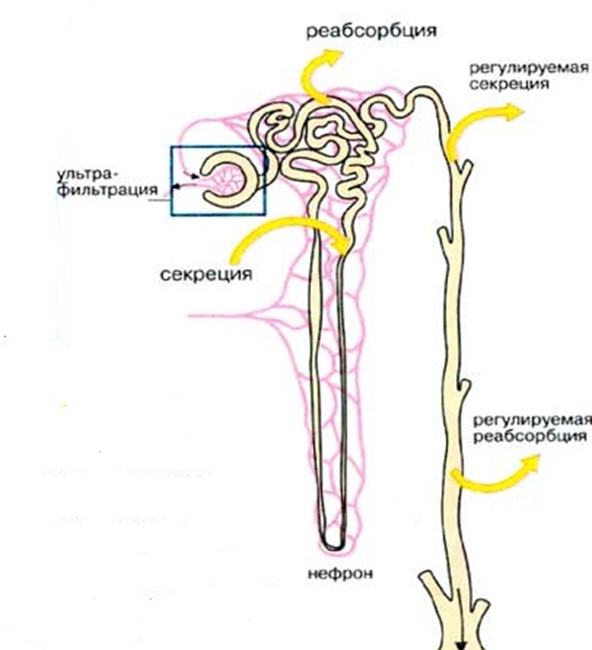 5.3. Сообщите о последовательности стадий процессов пищеварения и дыхания.5.4. Напишите предложения о продолжительности стадий процесса, используя модель (с.238 зад. 9).4Заключительная часть занятия:подведение итогов занятия;выставление текущих оценок в учебный журнал;задание для самостоятельной подготовки обучающихся:Выучить конструкции со значением стадиальности процесса.Выполнить упражнения учебника (с. 245-246 зад. 2-3).Написать рассказ о сердечном цикле, используя данные конструкции  №п/пЭтапы и содержание занятия 1Организационный момент. Объявление темы, цели занятия.2         Входной контроль.Устный опрос по теме «Стадиальность процесса»3Основная часть учебного занятия. Предтекстовая работа1.1. Познакомьтесь с новыми словами (первичная моча, вторичная моча, креатин, креатинин и др). Попробуйте объяснить значение этих слов исходя из их словообразовательной структуры.1.2. Рассмотрите рисунок, представляющий процесс образования мочи. Сколько этапов включает в себя этот процесс? 1.3. Постройте предложения о количестве стадий, используя ранее изученные конструкции и информацию рисунка.Притекстовая работаПрочитайте текст. Процесс образования мочи проходит поэтапно. Он включает в себя три этапа. Первый этап происходит в капсулах наружного слоя почек (в почечном клубочке). Вся жидкая часть крови, которая поступает в клубочки почек, фильтруется и попадает в капсулы. Этот процесс называется ультрафильтрация. Так образуется первичная моча, которая представляет собой плазму крови и отличается от крови тем, что в ней нет клеток крови и белков. В первичной моче содержатся аминокислоты, глюкоза и другие соединения, которые необходимы организму. Нет в первичной моче белков из кровяной плазмы, потому что белки не фильтруются. За сутки у человека образуется около 180 литров первичной мочи. Если бы процедура фильтрации на этом заканчивалась, организм оказался бы обезвоженным. Также первичная моча содержит необходимые человеку органические и неорганические вещества и воду. Они обязательно должны быть возвращены в кровеносную систему.     Второй этап образования мочи называется реабсорбция.  На этом этапе первичная моча проходит по сложной системе канальцев, в которых всасываются нужные для организма вещества и вода. Все вредное для жизнедеятельности организма остается в канальцах. Продукт, который образуется на этой стадии, называется вторичная моча, или конечная моча. Далее вторичная моча  выводится из почек по мочеточникам в мочевой пузырь. Этот этап называется секреция. В состав вторичной мочи входят мочевина, мочевая кислота, креатинин, креатин. В сутки у человека образуется 1,5-2 литра вторичной мочи. Ответьте на вопросы 1) Сколько этапов включает в себя процесс образования мочи? Какие?2) Что такое первичная моча?3) Где проходит первый этап образования мочи?4) Из чего состоит первичная моча?5) Почему в первичной моче нет белков из кровяной плазмы?6) Что такое конечная моча?7) Что такое секреция?Опишите процесс мочеобразования, используя конструкции со значением последовательности стадий.Послетекстовая работа3.1. Представьте информацию текста в виде таблицы. Запишите название каждого этапа, опишите, что происходит на этом этапе, где происходит процесс и что образуется в результате процесса.3.2. Перескажите текст, используя информацию таблицы.3.3. Посмотрите фильм «Фильтрация мочи». Какую новую информацию вы узнали из данного текста?3.4. Составьте вопросы по материалам данного фильма и задайте их одногруппникам. Сравните состав плазмы, первичной и вторичной мочи, используя ранее изученные конструкции4Заключительная часть занятия:подведение итогов занятия;выставление текущих оценок в учебный журнал;задание для самостоятельной подготовки обучающихся:Подготовить пересказ о процессе образования мочи.   №п/пЭтапы и содержание занятия 1Организационный момент. Объявление темы, цели занятия.2         Входной контроль.Устный опрос по теме «Образование и фильтрация мочи»3Основная часть учебного занятия. Повторение ранее изученной грамматикиОпределите лексическое значение глаголов. Образуйте от них существительные со значением процесса (учебник с. 251 № 5).Найдите среди образованных вами существительных антонимичные пары.Подберите и запишите антонимы к тем словам, которые оказались без пары.Объяснение нового материалаКонструкции со значением «процесс – фактор»        Процесс, свойство, предмет                                                                 процессЧто         влияет            на    чтоЧто оказывает влияние на чтоКонструкции со значением «фактор – процесс»процесс                                  процесс, свойство, предмет                                                                 Что зависит от чегоОтработка практических умений и навыков Образуйте предложения по изученным моделям.Сообщите о наличии связи между процессом и фактором (учебник с. 253 зад. 7). Прочитайте фрагмент текста «Факторы, влияющие на рост и развитие костей» (учебник с. 259 части 1-2). Найдите в данных фрагментах изученные конструкции. Замените их на синонимичные. 4Заключительная часть занятия:подведение итогов занятия;выставление текущих оценок в учебный журнал;задание для самостоятельной подготовки обучающихся:Выучить конструкции со значением «процесс – фактор».Написать предложения по данным моделям (учебник с.  267 № 2). №п/пЭтапы и содержание занятия 1Организационный момент. Объявление темы, цели занятия.2         Входной контроль.Выполнение письменных заданий в рабочей тетради по теме «Обозначение обусловленности процесса: конструкции «процесс – фактор»3Основная часть учебного занятия. Проверка домашнего задания.Назовите конструкции, указывающие на фактор.Приведите примеры использования данных конструкций в речи.ПовторениеОбразуйте существительные со значением процесса от глаголов (устно):Попадать, расщеплять, влиять, выполнять, повышаться, скапливаться, превращаться, понижаться, поглощать.Запишите глаголы, от которых образованы следующие существительные:Синтез, поддержание, участие,  производство, регуляция, контроль, потребление, задержка.Объяснение нового материалаЗнакомство с конструкциями, обозначающими причинуПример: Дефицит гормонов является причиной задержки роста, заболеваний костной ткани. Недостаток инсулина является причиной повышения уровня сахара в крови.Что? (1) (процесс)          вызвано (-а, -н, -ы)         чем? (5) (фактор)Пример: Задержка роста, заболевания костной ткани вызваны дефицитом гормонов. Повышение уровня сахара в крови вызвано недостатком инсулина.Отработка практических умений и навыков Используя изученные конструкции, скажите о связи между причиной и процессомНапишите предложения по изученным конструкциям (с. 254 зад. 8).Прочитайте информацию таблицы. Соотнесите процесс и причину. Произведите необходимую трансформацию и запишите предложения о влиянии недостатка/ избытка гормонов на процессы, происходящие в организме человека. 4Заключительная часть занятия:подведение итогов занятия;выставление текущих оценок в учебный журнал;задание для самостоятельной подготовки обучающихся:  Выучить конструкции со значением причины. Написать предложения по данным моделям (учебник с.  268 зад. 3).№п/пЭтапы и содержание занятия 1Организационный момент. Объявление темы, цели занятия.2         Входной контроль.Выполнение письменных заданий в рабочей тетради по теме «Обозначение обусловленности процесса: конструкции «процесс – причина»3Основная часть учебного занятия. 1. Проверка домашнего задания.Назовите конструкции, называющие причину.Приведите примеры использования данных конструкций в речи.Объяснение нового материалаЗнакомство с конструкциями, обозначающими условиеПример: Синтез гормонов является условием развития организма.Что? (1)             обусловливает                      что? (4)(условие)                                                            (процесс=4)Пример: Синтез гормонов обусловливает развитие организма.Что? (1)              обусловлено (-а, -н, -ы)         чем? (5)                                  (процесс)                                                     (условие = предмет,                                                                                           процесс, фактор)Пример: Развитие организма обусловлено синтезом гормонов.Отработка практических умений и навыков Сообщите об условиях процессов, использую информацию таблицы.Сообщите об условии протекания процесса, используя информацию учебника (с. 255, зад. 9)Повторение ранее изученной грамматикиПрочитайте текст.Вилочковая железа (тимус) — важнейший орган иммунной системы человека. У новорождённых его размеры составляют в среднем 5 см в длину, 4 см в ширину и 6 мм в толщину, масса около 15 граммов. Рост тимуса продолжается до начала полового созревания (в это время его размеры максимальны —7,5-16 см в длину, а масса— 20-37 граммов). Затем наступает процесс инволюции и к 75 годам вес тимуса составляет всего 6 грамм.Тимус расположен в верхней части грудной клетки, сразу за грудиной. Тимус состоит из двух долей – правой и левой. Они соединяются при помощи рыхлой соединительной ткани. Снаружи тимус покрыт соединительнотканной капсулой, от которой внутрь железы проходят перегородки, разделяющие ее на дольки. Каждая долька содержит корковое и мозговое вещество.Вилочковая железа вырабатывает гормоны тимозин, тимулин, тимопоэтин. Тимозин замедляет различные воспалительные реакции в организме. Тимулин обеспечивает созревание и дифференцировку иммунных клеток. Тимопоэтин контролирует дифференцировку тимусных клеток. Напишите, какую функцию выполняет вилочковая железа и гормоны вилочковой железы4.3. Напишите рассказ о вилочковой железе по плану:1. Определение2. Локализация.3. Строение 4. Функция5. Особенности развития вилочковой железы4Заключительная часть занятия:подведение итогов занятия;выставление текущих оценок в учебный журнал;задание для самостоятельной подготовки обучающихся: Выучить конструкции со значением условия. Написать предложения по данным моделям (учебник с.  268 зад. 4).  №п/пЭтапы и содержание занятия 1Организационный момент. Объявление темы, цели занятия.2         Входной контроль.Выполнение письменных заданий в рабочей тетради по теме «Обозначение обусловленности процесса: конструкции «процесс – условие»3Основная часть учебного занятия. Проверка домашнего задания.1.1. Назовите конструкции, называющие условие.Приведите примеры использования данных конструкций в речи.Объяснение нового материалаВ сложном предложении условие выражается несколькими способами:С помощью союза «если». Этот союз находится в той части предложения, которая называет условие протекания процесса. Вторая часть предложения, называющая результат, может содержать союз «то».В первой части, называющей процесс (результат) используется предикат обусловлен (а, о, ы). Между частями находится союз «что».Отработка практических умений и навыков Постройте сложные предложения, используя информацию учебника (с. 257 зад. 11).Постройте сложные предложения со значением условия, используя информацию предыдущих уроков. 4Заключительная часть занятия:подведение итогов занятия;выставление текущих оценок в учебный журнал;задание для самостоятельной подготовки обучающихся: Выучить способы выражения условия в сложном предложении. Составьте и запишите сложные предложения со значением условия, используя изученные на занятии способы выражения условия и информацию таблиц учебника (с. 270).№п/пЭтапы и содержание занятия 1Организационный момент. Объявление темы, цели занятия.2Основная часть учебного занятия. Повторение ранее изученного материала.Назовите суффиксы, с помощью которых образуются деепричастия НСВ и СВ.Образуйте деепричастия от глаголов НСВ:Сокращаться, расслабляться, освобождаться, разрушаться, поступать, развиваться, стареть, увеличиваться, уменьшаться, понижаться, повышаться. Объяснение нового материалаВ предложении одновременно могут выражаться условие и время. Такие отношения называются условно-временными. Они выражаются двумя способами:При помощи союзов «когда» или «в том случае когда», которые стоят в начале первой части, в которой содержится информация об условии протекания процесса.При помощи деепричастия. В этом случае условие протекания процесса и его результат связаны с одним предметом. 3. Отработка практических умений и навыков 3.1.Напишите сложные предложения с условно-временными отношениями, используя информацию учебника (с. 257 зад. 12 А).  3.2. Напишите простые предложения с деепричастиями, которые выражают условно-временные отношения (с. 258 зад. 12 Б).  3Заключительная часть занятия:подведение итогов занятия;выставление текущих оценок в учебный журнал;задание для самостоятельной подготовки обучающихся:Выучить способы выражения условно-временных отношений в простом и сложном предложении. Написать предложения по данным моделям (учебник с.  269 зад. 7).    №п/пЭтапы и содержание занятия 1Организационный момент. Объявление темы, цели занятия.2         Входной контроль.Выполнение письменных заданий в рабочей тетради по теме «Условно-временные отношения между процессами» 3Основная часть учебного занятия. Предтестовая работаПознакомьтесь с новыми словами.Гипофиз – pituitaryНадпочечник - adrenal glandЩитовидная железа – thyroidПаращитовидные железы - parathyroid glandsВилочковая железа – thymusПочки – kidneys Яички - testiclesЯичник – ovaryСтероидные гормоны Пептидные гормоны Производные аминокислот - amino acid derivativesНайдите эндокринные железы на рисунке и прочитайте их название. 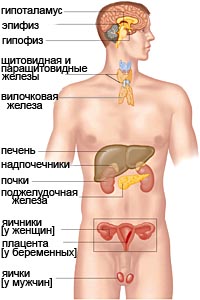 2. Притекстовая работа.2.1. Прочитайте текст.Эндокринная система – система желез внутренней секреции, а также специализированные структуры в центральной нервной системе, различных органах и тканях. В эндокринной системе человека различают гландулярный и диффузный аппарат. В состав гландулярного аппарата входят гипоталамус, гипофиз, щитовидная железа, паращитовидные железы, поджелудочная железа, надпочечники, гонады (яички и яичники), эпифиз и тимус (вилочковая железа). Диффузный аппарат включает в себя печень, почки, желудок, кишечник и селезёнку. Большинство желез состоит из эпителиальной ткани, но некоторые органы системы (гипоталамус, эпифиз и др.) состоят из нервной ткани. Эндокринные железы вырабатывают гормоны и выделяют их непосредственно в кровь или лимфу.  Гормоны – это высокоактивные и специализированные по действию вещества. В зависимости от химической структуры различают 3 группы гормонов: стероидные гормоны (половые гормоны и гормоны надпочечников), производные аминокислот (гормоны мозгового вещества надпочечников, щитовидной железы), пептидные гормоны (гормоны гипофиза, поджелудочной железы).Гормоны регулируют деятельность организма: рост, обмен веществ, мышечную работу, клеточную активность. Эндокринная система выполняет функции контроля обмена веществ, координация работы всех органов и систем организма, генерацию энергии, формирования эмоций и психического поведения. Деятельность всех желёз регулирует и координирует нервная система.Ответьте на вопросы. 1. Что такое эндокринная система?2. Чем образована эндокринная система человека?3. Из чего состоят железы внутренней секреции?4. Что такое гормоны?5. Какие группы гормонов различают? По какому признаку?6. Куда железы выделяют гормоны?7. Какие функции выполняют гормоны?8. Какие функции выполняет эндокринная система? Послетекстовая работа. Расскажите о классификации желёз, используя ранее изученные конструкции со значением классификации. ЖелезыСоставьте схему строения эндокринной системы.Напишите рассказ по схеме, используя конструкции со значением компонентного состава.4Заключительная часть занятия:подведение итогов занятия;выставление текущих оценок в учебный журнал;задание для самостоятельной подготовки обучающихся:Подготовить пересказ текста с опорой на схему.Выучить лексику урока.  №п/пЭтапы и содержание занятия 1Организационный момент. Объявление темы, цели занятия.2         Входной контроль.Устный опрос по теме «Эндокринная система» 3Основная часть учебного занятия. Лексическая работа.Прочитайте слова. Выпишите ряды однокоренных слов, определите значение новых слов исходя из словообразовательных структуры (с. 355 зад. 3). Выпишите в отдельную группу слова, которые называют симптомы патологического процесса.Познакомьтесь со значением глаголов  дополнять, восполнять, переполнять, выполнять. Закончите предложения, вставив необходимый по значению глагол (с. 355 зад.4).Объяснение нового материалаЗнакомство с конструкциями, обозначающими роль процессаЧто (процесс=1) играет важную роль в чем (6)Что (процесс=1) имеет большое значение для чего (2)Роль чего (процесс=2) заключается / проявляется в чем (6)Отработка практических навыков.Постройте предложения, используя данные конструкции и таблиц учебника (с. 356 зад. 5)Знакомство с конструкциями, обозначающими полезность процесса Что (процесс =1) приносит пользу чему (3)Положительная роль чего (процесс=2) проявляется в чем (6)Знакомство с конструкциями, обозначающими вредность процесса Что (процесс =1) причиняет вред чему (3)Отрицательная роль чего (процесс=2) проявляется в чем (6)Отработка практических умений и навыков Оцените процесс с точки зрения пользы. Напишите предложения, используя вышеприведённые конструкции (с. 357 зад. 5). Прочитайте текст «Диалектика воспаления» (с. 358-359). Найдите в тексте предложения, в которых содержится информация о важностей процесса, и предложения, выражающие степень полезности процесса.Замените предложения синонимичными конструкциями. Развитие навыков устной речи.Составьте рассказ «Гиперкоагулемия», используя план, приведённый в учебнике (с. 364). Дайте оценку данному процессу с помощью конструкций, выражающих степень полезности процесса.Ролевая игра. На приёме рвача больной, у которого воспалилась рана на руке. Больной очень взволнован и  просит назначить ему препараты. На небольшом консилиуме врач с коллегами выбирает тактику лечения. Разыграйте данную ситуацию, используйте в своих высказываниях конструкции, обозначающие роль и важность процесса.3Заключительная часть занятия:подведение итогов занятия;выставление текущих оценок в учебный журнал;задание для самостоятельной подготовки обучающихся: Написать предложения с изученными конструкциями, используя таблицы учебника (с. 367 зад. 6).Прочитать текст «Фагоцитоз» (с.367-368), найти в нем предложения со значением важности и полезности процесса. Записать синонимичные предложения.Написать рассказ о важности и полезности любого процесса, происходящего в организме человека, используя изученные конструкции.№п/пЭтапы и содержание занятия 1Организационный момент. Объявление темы, цели занятия.2         Входной контроль.Выполнение письменных упражнений по теме «Роль и значение процесса»3Основная часть учебного занятия. Предтекстовая работа.Объясните значение слов и словосочетаний: бледность, сухость кожи, шелушение и ороговение кожи, ломкость волос и ногтей, деформация скелета.Образуйте существительные со значением процесса от следующих глаголов: ФормироватьПоражатьСтимулироватьРазвиватьПроявлятьсяСвёртыватьРазрыхлятьНабухатьРаздражатьШелушитьсяПритекстовая работа.Прочитайте текст.Витамин А. Влияет на рост и развитие организма, особенного детского, на зрение. При недостатке витамина А в пище развивается бледность, сухость кожи, шелушение и ороговение кожи, ломкость волос и ногтей, поражение глаз и расстройство ночного зрения (куриная слепота). Источники витамина А: рыбий жир, говяжья и свиная печень, сливки, яйца, молочные продукты, сыр. Каротин, как провитамин А, содержится в растительных маслах, моркови, петрушке, абрикосах, зелёном луке, перце, помидорах, салате и других овощах и фруктах, особенно имеющих красно-оранжевую окраску.Суточная потребность в витамине А составляет 1,5мг.Витамины группы Д. Участвуют в фосфорно-кальциевом обмене, способствуют формированию прочного скелета, стимулируют рост. Под влиянием ультрафиолетовых лучей солнца в коже может синтезироваться витамин Д. При недостатке поступления в организм витамина Д развивается рахит, что проявляется в позднем развитии зубов, раздражительности, слабости, повышенной потливости, утомляемости.Источники: печень рыб (палтус, треска, лосось), рыба, печень, сливочное масло, яйца, сыр, молоко.Суточная потребность в витамине Д составляет 500 МЕ.Витамины группы Е (токоферолы). Участвуют в нормальной работе эндокринной системы, гипофиза, надпочечников, щитовидной железы, улучшают работу мышечного аппарата. При недостатке в организме витамина Е развивается мышечная дистрофия, развивается бесплодие.Источники: пшеничные и кукурузные зародыши, зерновые и бобовые культуры, овощи, молоко, масло, яйца, мясо, растительные масла.Суточная потребность в витамине Е – 20-30 мг.Витамин К. участвует в процессах свёртывания крови. В норме синтезируется в кишечнике под действием нормальной микрофлоры. Гиповитаминоз К возможен только у детей 1 – 5 дней жизни, когда ещё не сформировалась микрофлора кишечника, при дисбактериозе. При гиповитаминозе К нарушаются процессы свёртывания крови. Встречается очень редко.Источники: салат, капуста, шпинат, крапива.Суточная потребность витамина К 1-2мг.Витамин С (аскорбиновая кислота). Участвует в белковом, углеводном, холестериновом обменах, нормализует проницаемость капилляров, принимает участие в синтезе гормонов, препятствует развитию атеросклероза, повышает устойчивость организма к инфекциям, действиям токсинов. Авитаминоз С проявляется в виде заболевания  - цинга, при которой наблюдается разрыхление, набухание, синюшность и кровоточивость дёсен, бледность и сухость кожи.Некоторым категориям людей  витамин С требуется больше, чем другим:  курильщикам, больным алкоголизмом, диабетом, ревматизмом и гипертонией, а также людям, часто принимающим аспирин, тем, кто ест много различных колбас и других копчёностей. Необходим он и тем, кто дышит загрязнённым воздухом больших городов, около шоссе, вблизи заводов и фабрик. Это касается и лиц, принимающих антибиотики.Источники: растительные продукты - шиповник, чёрная и красная смородина, перец, картофель, лук, клубника, крыжовник, помидоры, яблоки, цитрусовые.2.2. Ответьте на вопросы: 1) Назовите основные витамины?2) Какую функцию выполняет витамин А?3) К чему приводит недостаток витамина А?4) В каких продуктах содержится витамин А?5) Какая болезнь развивается при нехватке этого витамина?6) Назовите функции витаминов группы Д?7)Какая болезнь развивается при нехватке  витаминаД? Как она проявляется?8) Какие витамины участвуют в нормальной работе эндокринной системы?9) Какова суточная потребность витамина Е?10)Какую функцию выполняет витамин К?11)К какому заболеванию приводит авитаминоз С?Послетекстовая работа.Установите соответствие между витамином и функцией, которую он выполняет.Вспомните конструкции со значением процесса и расскажите о связи между причиной и процессом4Заключительная часть занятия:подведение итогов занятия;выставление текущих оценок в учебный журнал;задание для самостоятельной подготовки обучающихся:Подготовить пересказ текста.   №п/пЭтапы и содержание занятия 1Организационный момент. Объявление темы, цели занятия.2         Входной контроль.Устный опрос по теме «Витамины и их роль в обмене веществ»3Основная часть учебного занятия. Работа над грамматикой.Образуйте существительные со значением процессов от глаголов (с. 229 зад. 2). Трансформируйте предложения в словосочетания, используя в них отглагольные существительные, называющие процесс (с. 230 зад.3).Объяснение нового материалаЗнакомство с конструкциями, обозначающими классификацию процессовОтработка практических умений и навыков 2.1. Расскажите о классификации объектов, используя данные конструкции. Сообщите о признаке классификации, используя информацию учебника (с. 220 зад. 5).Расскажите о классификации процесса регенерации, опираясь на схему данного процесса (с. 226).4Заключительная часть занятия:подведение итогов занятия;выставление текущих оценок в учебный журнал;задание для самостоятельной подготовки обучающихся:Выучить конструкции со значением классификации процессов.Написать предложения о признаке классификации, используя изученные конструкции (с. 231 зад. 5Б).   №п/пЭтапы и содержание занятия 1Организационный момент. Объявление темы, цели занятия.2         Входной контроль.Выполнение письменных заданий в рабочей тетради по теме «Классификация процессов»3Основная часть учебного занятия. Предтекстовая работа.Определите значение слов исходя из значений их составных частей (ч. 201 зад.2).Прочитайте слова. Найдите среди них слова с общей частью (корнем). Выпишите группы однокоренных слов. Определите значение незнакомых слов исходя из их частей (с. 201 зад. 3)Образуйте существительные со значением процессов, опираясь на представленные модели (с. 202 зад. 4)Трансформируйте предложения в словосочетания с главным словом существительным со значением процесса (с. 203 зад. 6)Притекстовая работаПрочитайте текст «Обмен веществ» по частям (с.208-210).2.2. Ответьте на вопросы по тексту- Что такое метаболизм?- Где происходит процесс метаболизма?- В чём заключается функция метаболизма? - Когда происходит метаболизм?- Из каких процессов состоит обмен веществ?Послетекстовая работаПостройте схему процесса метаболизма.Составьте предложения по данной схеме, используя конструкции со значением классификации процесса. Напишите рассказ о диссимиляции/ ассимиляции по плану. План:1) Место протекания процесса 2) Время протекания процесса 3) Условие протекания процесса 4) Причина процесса 5) Способ осуществления процесса 6) Средство осуществления процесса 7) Явление, сопровождающее процесс?4Заключительная часть занятия:подведение итогов занятия;выставление текущих оценок в учебный журнал;задание для самостоятельной подготовки обучающихся: Образовать существительные со значением процесса от глаголов (с. 212 зад. 1)Трансформировать словосочетания в предложения (с. 213 зад. 2)Подготовить краткий пересказ текста «Обмен веществ», опираясь на представленный план. №п/пЭтапы и содержание занятия 1Организационный момент. Объявление темы, цели занятия.2         Входной контрольУстный опрос по теме «Обмен веществ».3Основная часть учебного занятия. Повторение ранее изученного материала.Определите, от каких прилагательных образованы глаголы со значением изменения динамики процесса (с. 322, зад. 4).Найдите среди данных глаголов синонимические и антонимические пары, запишите их.Подберите пару к тем глаголам, которые остались без неё.Образуйте существительные со значением процесса от данных глаголов.  Объяснение нового материалаВыражение изменения интенсивности процессаПример: Вентиляция лёгких усиливается (когда? при каком условии?) во время занятий спортом. Вентиляция лёгких ослабевает (когда? при каком условии?) во время пассивного отдыха. Отработка практических умений и навыков.Постройте предложения, используя информацию таблицы (с. 323, зад. 5)Сообщите об изменении интенсивности какого-либо процесса, используя данную модель предложения. Объяснение нового материалаВыражение изменения частоты процессаПример: Дыхание учащается (при каком условии?) при физической нагрузке. Дыхание урежается (при каком условии?) во время сна. Отработка практических умений и навыков Прочитайте текст «Дыхание при мышечной работе» (с. 325). Найдите в тексте предложения, в которых говорится об изменении интенсивности и частоты процесса.Замените данные предложения синонимичными. Постройте микродиалоги, сообщающие об изменении динамики процесса.4Заключительная часть занятия:подведение итогов занятия;выставление текущих оценок в учебный журнал;задание для самостоятельной подготовки обучающихся:выучить конструкции со значением изменения интенсивности и частоты процесса;написать предложения об изменении динамики процесса, используя данные конструкции и информацию таблиц (с. 334 зад.4)  №п/пЭтапы и содержание занятия 1Организационный момент. Объявление темы, цели занятия.2         Входной контроль.Письменный опрос по теме «Обозначение изменения динамики процесса»3Основная часть учебного занятия. Работа с лексикой.Прочитайте глаголы (с. 274 зад. 5). Определите их значение через однокоренные слова.Напишите, от каких прилагательных образованы данные глаголы.Наудите антонимические и синонимические пары среди данных глаголов. Запишите сравнительную ступень данных прилагательных.Распределите данные глаголы на группы в зависимости от значения: 1) изменение размера; 2) изменение формы; 3) изменение цвета; 4) изменение консистенции.Продолжите данные ряды, записав в них ранее изученные глаголы.Объяснение нового материалаЗнакомство с конструкциями, обозначающими изменение размераРазмер  чего (объект=2) изменяется.Например: Длина кости изменяется. Кость растёт в длину. Отработка практических умений и навыков Постройте предложение об изменении качественных и количественных характеристик, используя информацию таблиц (с. 276)Постройте микродиалоги по предложенному плану (с.283 зад.14).Упражнение «Конструирование». Составьте предложения, сообщающие об изменении объекта, по изученным конструкциям. Для этого используйте словоформы задания 4 (с. 285).Составьте рассказ об изменении мышц, используя план задания 13 (с. 283).4Заключительная часть занятия:подведение итогов занятия;выставление текущих оценок в учебный журнал;задание для самостоятельной подготовки обучающихся:Напишите предложения об изменении формы и цвета объектов, используя информацию таблиц (с. 286).  Составьте рассказ «Развитие плазмодия в эритороците», используя план (зад.6 с. 287).№п/пЭтапы и содержание занятия 1Организационный момент. Объявление темы, цели занятия.2         Входной контроль.Выполнение письменных заданий в рабочей тетради по теме «Обозначение изменения качественных и количественных характеристик процесса»3Основная часть учебного занятия. Предтекстовая работа. Назовите глаголы, обозначающие изменение размера, изменение формы, изменение цвета.Образуйте существительные со значением процесса от данных глаголов.Прочитайте глаголы (с. 275 зад. 5), распределите их на группы в зависимости от значения.Запишите синонимичные и антонимичные пары глаголов.Текст, с которым мы будем работать на занятии, называется «Изменение размера и формы костей». Как вы думаете, о каком объекте пойдет речь в данном тексте? Какие глаголы со значением изменения размера и формы, по-вашему мнению, встретятся в данном тексте?Притекстовая работаПрочитайте текст по частям (с. 279-280).Выпишите незнакомые слова, постарайтесь определить их значение исходя из состава слова.Послетекстовая работаНайдите в тексте глаголы, указывающие на изменение формы и роста костей. Выпишите их.Найдите предложения, в которых говорится об изменении размера и формы костей. Выпишите их. Замените синонимичными конструкциями Запишите информацию прочитанного текста в виде плана.Напишите конспект прочитанного текста, используя за основу составленный вами план. Составьте диалоги на следующие темы: «Изменения костей в старческом возрасте», «Изменения костей, вызванные профессиональной деятельностью».4Заключительная часть занятия:подведение итогов занятия;выставление текущих оценок в учебный журнал;задание для самостоятельной подготовки обучающихся: повторить лексику, обозначающую изменение качественных и количественных характеристик процесса;подготовить пересказ текста на основе составленного плана.   №п/пЭтапы и содержание занятия 1Организационный момент. Объявление темы, цели занятия.2         Входной контроль.Выполнение письменных упражнений, письменный опрос.3Основная часть учебного занятия. Знакомство с новой лексикой- Прочитайте новые слова: кашель, икота, асфиксия, одышка, чихание, насморк.- Найдите определение данных слов в учебнике (Куриленко В.Б., с. 337)Объяснение нового материалаОбозначение нарушения процессаДля обозначения нарушения процесса в русском языке используются глаголы нарушаться, затрудняться, ухудшаться. В качестве дополнительной информации используются распространители со значением причины или условия, которые отвечают на вопросы:- когда?- во время чего?- при каком условии?- в результате чего?- под воздействием чего?- насколько?- как?Например: Деятельность дыхательного центра нарушается (при каком условии?) при гипоксии.Отработка практических умений и навыков Постройте предложения, сообщающие о нарушении процесса. Используйте информацию таблицы учебника (с. 340).Объяснение нового материалаОбозначение прекращения процессаДля обозначения нарушения процесса в русском языке используются глаголы прекращаться, останавливаться. В качестве дополнительной информации используются распространители со значением причины или условия, которые отвечают на вопросы:- когда?- во время чего?- при каком условии?- в результате чего?- под воздействием чего?- как?Например: Деятельность мозга прекращается (при каком условии?) при пневмотораксе.Отработка практических умений и навыков Постройте предложения, сообщающие о прекращении процесса. Используйте информацию таблицы учебника (с. 340-341).Работа с текстом «Нарушение внешнего дыхания» (с. 342-344)- Прочитайте текст, выпишите незнакомые слова, определите их значение.- Найдите в тексте предложения, сообщающие о нарушениях и прекращениях процессов.- Замените данные предложения на синонимичные. Ролевая играНа консультации у опытного педиатра родители рассказывают о нарушениях дыхания, которые происходят у их детей. Врач рассказывает о причинах данных нарушений и о мерах профилактики. Разыграйте данную ситуацию, используя лексику и грамматику урока. 4Заключительная часть занятия:подведение итогов занятия;выставление текущих оценок в учебный журнал;задание для самостоятельной подготовки обучающихся:выучить лексику и грамматику урока;написать рассказ о том, какие заболевания органов дыхания были у вас или ваших родных, используя конструкции со значением нарушения и прекращения процесса;составить предложения (с. 351 зад. 3).  